    Third Grade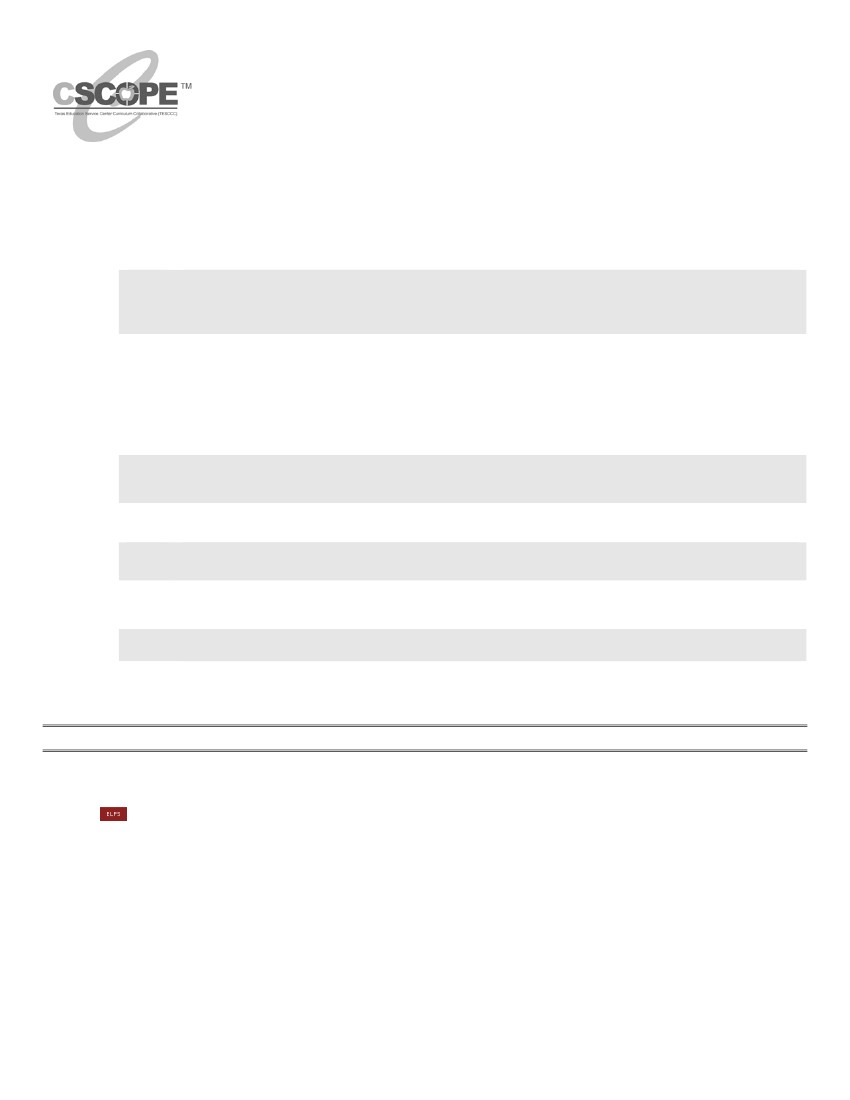 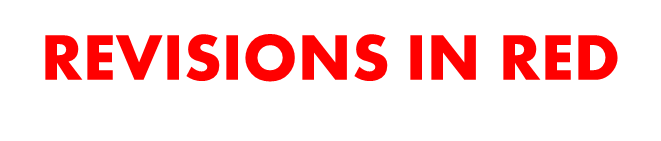    Mathematics         Unit: 08      Lesson: 01Duration: 7 DaysMeasuring Length, Perimeter, and AreaLesson Synopsis:Students select the standard units: customary and metric/SI, to measure classroom items. The focus of this lesson is onlinear measurement, including estimation. Students will use standard units of measure to continue their investigations ofperimeter and area.TEKS3.11Measurement. The student directly compares the attributes of length, area, weight/mass, andcapacity, and uses comparative language, to solve problems and answer questions. Thestudent selects and uses standard units to describe length, area, capacity/volume, andweight/mass. The student is expected to:Use linear measurement tools to estimate and measure lengths using standard units.Use standard units to find the perimeter of a shape.Use concrete and pictorial models of square units to determine the area of two-dimensionalsurfaces.3.11A3.11B3.11CProcess TEKS         3.14 Underlying processes and mathematical tools. The student applies Grade 3 mathematics to              solve problems connected to everyday experiences and activities in and outside of school.              The student is expected to:       3.14A Identify the mathematics in everyday situations.       3.14D Use tools such as real objects, manipulatives, and technology to solve problems.         3.15 Underlying processes and mathematical tools. The student communicates about Grade 3              mathematics using informal language. The student is expected to:3.15A3.15B3.163.16A3.16BExplain and record observations using objects, words, pictures, numbers, and technology.Relate informal language to mathematical language and symbols.Underlying processes and mathematical tools. The student uses logical reasoning. Thestudent is expected to:Make generalizations from patterns or sets of examples and non-examples.Justify why an answer is reasonable and explain the solution process.GETTING READY FOR INSTRUCTIONPerformance Indicator(s):Use the appropriate tools to estimate and measure to find the length, perimeter and area of various figures.(3.11A, 3.11B, 3.11C)        ELPS: 1E, 2E, 2I, 3D, 4E, 5BKEY Understandings and Guiding Questions:Linear measurement tools can be used to estimate and measure length.Why is it important to estimate before measuring?How can estimation be useful in real-world activities?What is the relationship between a measurement tool and the object being measured?What are the tools of linear measurement?How do you determine the correct measurement tool to use?Standard units can be used to find the perimeter of a shape.How can you use standard units to find the perimeter of a shape?Concrete and pictorial models of square units can be used to determine the area of two-dimensional surfaces.How is area measured?12/29/10page 1 of 89©2010, TESCCC          3rd Grade       MathematicsUnit: 08 Lesson: 01Vocabulary of Instruction:halffourthinchfootyardmilecentimeterdecimetermillimetermeterheightwidthlengthcustomarymetric/SIlinearareaperimeterMaterials:math journal (1 per student)construction paper (9 x 12) (3sheets per student group)standard ruler with bothcustomary and metric units(1 per student)yardstick (1 per student group)scissorstapebulletin board paper (2 sheetsper class)construction paper (9 x 12) (orblank paper) (6 sheets perstudent)magazines/newspapers(optional) (2-3 per student)unsharpened pencil (1 perstudent)index card (1 per student)marker (1 per student)centimeter cubes (1 perstudent)base-ten blocks (twelve 10-longs per group)meter stick (1 per studentgroup)small bag or box ofmiscellaneous objectsbetween 1 and 5centimeters long (1 pergroup)math books (or any same-size book) (1 per student)marker (1 per station)2 identical sets of crayons(16, 24 and 48 to a box) (1set at each Station 2)4 identical sets of crayons(48 to a box) (2 at Station 3and 2 at Station 4)blank sheets of paper (1 perstudent)color tiles (30 per student)Resources:SPIRALING REVIEWEach day will begin with a short spiraling review which is designed to revisit previously introduced concepts andact as a quick student assessment. It is recommended that students be given 5 – 6 minutes to complete the dailyquestion(s) recording all entries in their math journals. Approximately 4 minutes should be used for discussion.Two days of each week are called “Fact Time” and should be devoted to developing quick recognition (recall) ofbasic facts or focused intervention according to student needs. Teachers should use classroom supplementarymaterials such as flashcards, textbook supplements, district programs, etc. based on student needs in theclassroom. All spiraling reviews will be found as a separate attachment in the developer with the first unit of eachsix weeks. Incorporate more games and partner activities into warm ups. Teachers should note to the students the grading criteria for each lesson and homework.  How tests will be given and graded should be addressed.  Feedback on homework and assignments should be given on a daily basis to allow for better understanding of the unit material. STATE RESOURCES — MTC K-3: Square Numbers    http://www.tea.state.tx.us/math/index.html — MTR 3-5: Line It Up!    http://www.tea.state.tx.us/math/index.html — Mathematics TEKS Toolkit: TEKS Clarifying Activity/Lesson/Assessment    http://www.utdanacenter.org/mathtoolkit/index.php    TEXTEAMS: Rethinking Elementary Mathematics Part I: Making Evidence Clear to Students; How Long?    How Many?    TEXTEAMS: Rethinking Elementary Mathematics Part II: Making Rectangles; Measuring Area with    Rectangles; Area with TilesTAKS Mathematics Charts: http://www.tea.state.tx.us/student.assessment/taks/math©2010, TESCCC12/29/10page 2 of 89          3rd Grade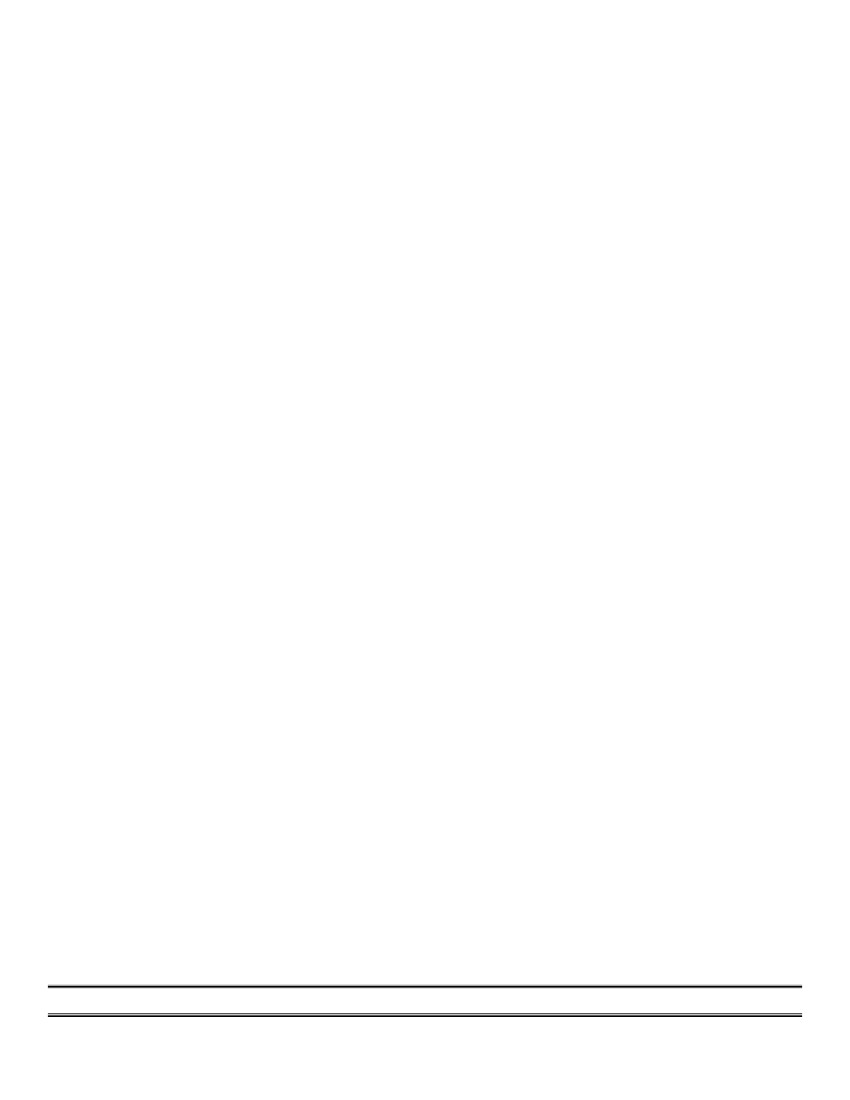        MathematicsUnit: 08 Lesson: 01Advance Preparation:1.2.Yardstick/meter stick: If combination yard/meter sticks are only available for classroom use, use a redpermanent marker and draw a line on both edges/widths to indicate the end of the yardstick.Bulletin Board Paper - Cut two sheets of white bulletin board paper about 24” x 40” to use for Customary andMetric/SI Charts. These charts will be placed in a Measurement Corner on the wall in the classroom. Anotherchart for Weight/Mass and Capacity and Volume will be completed in Lesson 04 and added to theMeasurement Corner.Handout: Grade 3 TAKS Mathematics Chart (1 per student downloaded from website)Transparency: Grade 3 TAKS Mathematics Chart (1 per teacher)Graphic: Visuals for Customary Length (1 per class chart)Graphic: Customary Units (1 per class chart)Handout: Tri-Fold Flip Book Directions (1 per student)Transparency: Customary Ruler (1 per teacher)Transparency: Customary Ruler (1 per student)Transparency: Customary Broken Ruler (1 per teacher)Handout: Customary Broken Ruler (1 per student)Transparency: Read that Ruler! Customary (1 per teacher)Handout: Read that Ruler! Customary (1 per student)Transparency: Which Answer is Correct and Why? (1 per teacher)Handout (optional): Customary Length Notes/Practice (1 per student as needed)Handout (optional): Customary Ruler Practice (1 per student as needed)Graphic: Visuals for Metric Length (1 per class)Graphic: Metric Units (1 per class)Handout: Tri-Fold Flip Book Directions (1 per student from Day 1)Transparency: Metric Ruler (1 per teacher)Handout: To the Nearest—Metric Recording Sheet (1 per student)Handout: Read that Ruler! Metric (1 per student)Handout (optional): Metric Length Notes/Practice (1 per student as needed)Handout (optional): Metric Ruler Practice (1 per student as needed)Handout (optional): Additional Combined Measures Practice (1 per student as needed)Transparency: Textbook Perimeter (1 per teacher)Handout: Textbook Perimeter (1 per student)Handout: Perimeter Scavenger Hunt (1 per student)Handout: Estimate and Measure Perimeter Practice (1 per student)Transparency: Dot Paper (1 per teacher)Handout: Dot Paper (1 per student)Transparency: Finding Area – Notes and Practice (1 per teacher)Handout: Finding Area – Notes and Practice (1 per student)Handout: Finding Area Practice (1 per student)Transparency: Broken Ruler 2 (1 per teacher)Card Set: Measurement Station Task Cards (run on cardstock) (1 per station)Handout: Measurement Stations Recording Sheet (1 per student)Handout: Crayon Box Perimeter Mat (1 per student)Handout: Crayon Box Area Mat (1 per student)Handout: Measurement Evaluation (1 per student)Handout: Grading criteria for measurement unit (1 per student) 3. 4. 5. 6. 7. 8. 9.10.11.12.13.14.15.16.17.18.19.20.21.22.23.24.25.26.27.28.29.30.31.32.33.34.35.36.37.38.39.40.	Background Information:In second grade, students measure with non-standard units only. Third grade is the first grade to use the ruler as ameasuring tool. In the previous unit, students were taught to link the ruler, “handmade ruler”, to the number line with wholenumbers and fractions, using inches. Third grade students are to select and use standard units to describe length whichincludes both customary units, such as inches, feet, and yards, and metric/ SI units, such as millimeters, centimeters, andmeters. The term “SI” comes from a French phrase, Systeme International (SI) d'unites, meaning International System ofUnits; it is a part of the TEKS refinements and is to accompany the term “metric”.GETTING READY FOR INSTRUCTION SUPPLEMENTAL PLANNING DOCUMENTInstructors are encouraged to supplement, differentiate and substitute resources, materials, and activities to address the needs of learners. TheExemplar Lessons are one approach to teaching and reaching the Performance Indicators and Specificity in the Instructional Focus Document for this©2010, TESCCC12/29/10page 3 of 89                                                                                                                                            3rd Grade                                                                                                                                         Mathematics                                                                                                                                  Unit: 08 Lesson: 01unit. A Microsoft Word template for this Planning document is located at www.cscope.us/sup_plan_temp.doc. If a supplement is created electronically,users are encouraged to upload the document to their Lesson Plans as a Lesson Plan Resource for future reference.INSTRUCTIONAL PROCEDURESInstructional Procedures  ENGAGERevision: Prior to start of this unit: Teacher/Instructor will conduct a mini-lesson for direct teaching of measurement concepts through demonstrations and other visuals.Pre-exposure of standard ruler and yardstick for struggling learners.1. Select 4 student volunteers (with varying foot sizes) to come to the front of   the classroom and have each one walk heel-to-toe along a well-defined   classroom length. As each student walks this length, have the whole class   count the steps aloud. Record each student’s total number of steps on the   board or overhead. Prompt students to use their math journals to record   these measures as well. Revision: Partner struggling learner with an on grade-level    student to provide guidance.    Since these are rough measurements, what kinds of words       should we use to describe each total? Answers may vary but could       include: About, estimated, almost, a little more than, a little less than,       between ____ and ____, etc.    Why weren’t all these measurements the same? (The feet of each       student were different sizes.)2. Explain to students that using body measures, or non-standard units of   measure, is a problem because the measures are different for different   people. By using standard units of measure, the problem is solved   because standard units never change. They are the same for everyone. If   two people used standard units of measure to measure the same object,   the measurements would be the same or almost the same. (Provide visual representations)Notes for TeacherNOTE: 1 Day = 50 minutesSuggested Day 1SPIRALING REVIEWMATERIALS math journal (1 per student)VOCABULARYStandard unit –a unit of measure thathas been defined by a recognizedauthority, such as a government orstandards organization. For example,inches, meters, seconds, liters, poundsand grams are all standard unitsEXPLORE/EXPLAIN 1  While explaining, incorporate multiple representations where needed for struggling learners.1. Explain to students that one system of standard units that has developed   over time is the customary system of measurement. In this system, the   basic unit of length is the inch. (See vocabulary note at right.)2. Let students know that you can use your finger to estimate “one inch”.   Demonstrate how to do this by bending your finger and aligning the ruler   with zero starting at one joint and measuring to the other joint.Explain that although the space between the joints is not an exact   measurement, it is a good estimate or approximation of an inch.    What are some other objects that might be about 1-inch long?   Answers may vary but could include: The length of a small paper clip, a   color tile, etc.   Remind students that even though these are nonstandard units of   measure, they are still good “estimates” of standard measures.3. Direct students to discuss what they would do to measure distances in a   sunflower seed-spitting contest.     Which customary unit of length would you choose? Answers may       vary but could include: inches or feet.    What other customary units of length do you know? Answers may       vary but could include: yards or miles.    Why are these units not as appropriate for measuring the       distances in the contest? Answers may vary but could include: With©2010, TESCCC12/29/10Suggested Day 1 ContinuedMATERIALS construction paper (9” x 12”) (3   sheets per student group) standard ruler with both customary   and metric units (1 per student) yardstick (1 per student group) scissors tape Handout: Grade 3 TAKS   Mathematics Chart (1 per student) Transparency: Grade 3 TAKS   Mathematics Chart (1 per teacher) bulletin board paper (1 sheet per   class) Graphic: Visuals for Customary   Length (1 per class chart) Graphic: Customary Units (1 per   class chart) Handout: Tri-Fold Flip Book   Directions (1 per student) construction paper (9” x 12”) (or   blank paper) (2 sheets per student) magazines/newspapers (optional)   (2-3 per student)VOCABULARYcustomary measurement: the systemof measurement used in the Unitedpage 4 of 89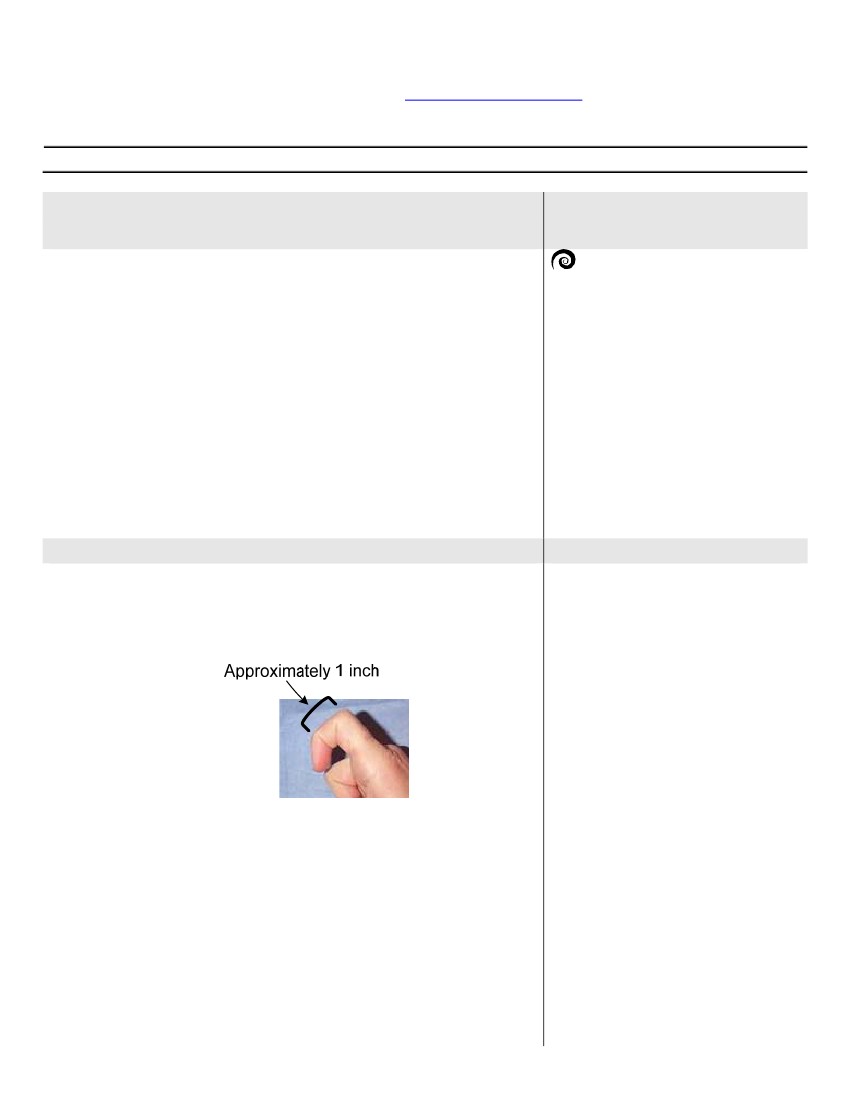           3rd Grade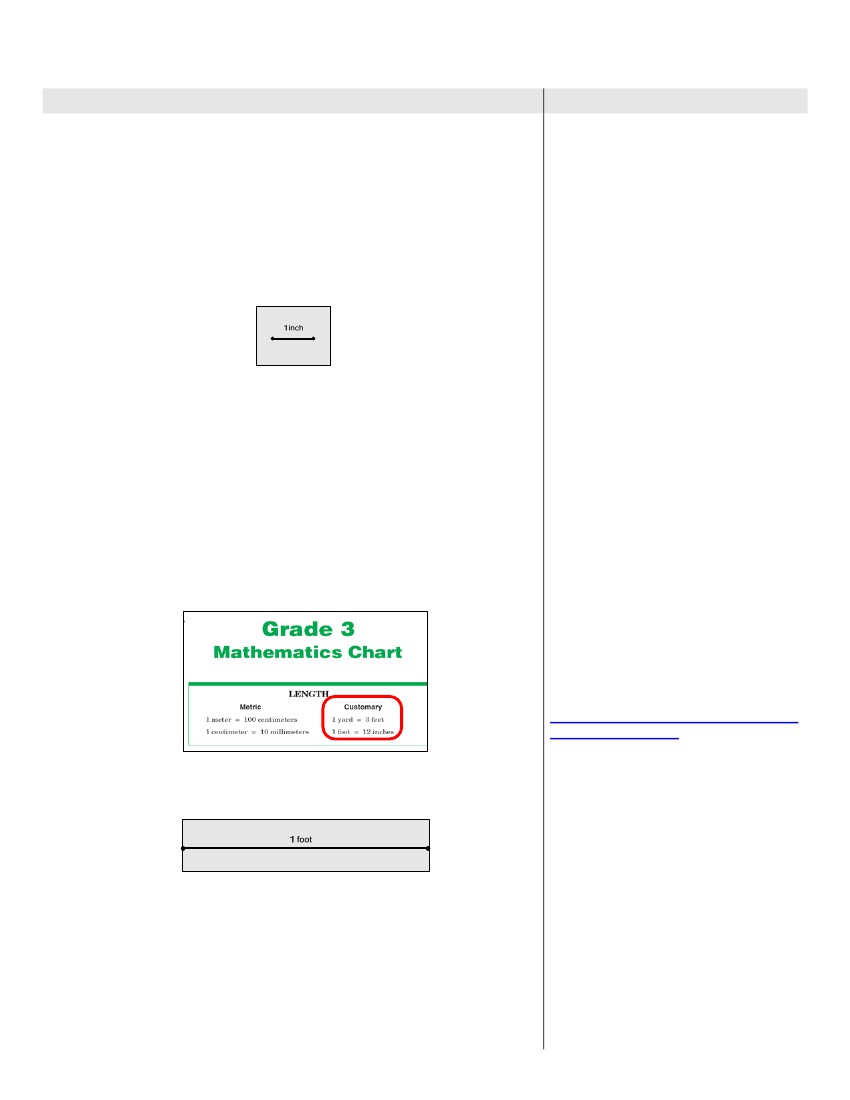        MathematicsUnit: 08 Lesson: 01Instructional Procedures       larger units, it is harder to get precise measurements of shorter       distances.4. Have students sit in groups of 3-4 per group, and distribute 3 sheets of   construction paper to each group. Revision: Mixed-ability grouping to benefit   struggling learners.   Make sure each group has at least 1 ruler. Model (may need to partner struggling learners   with a peer partner)for the whole class the following process:         Prompt one student from each group to fold a sheet of construction paper in half    lengthwise (hot-dog fold) and then cut along that fold. Next, have another student in   the group take one of the half-sheets of paper and use the ruler to draw a   horizontal one-inch line segment on it with a marker. Instruct another   student in the group to label the line segment “1 inch”, and then trim the   remaining pieces of construction paper from the drawing. Example:Notes for TeacherStates for measuring length, volumeand weight. Make sure you give direction on what instrument to use and how the groups will be graded and how much time they will have to complete the task. Allow some time for group feedback5. Have students look at the other half piece of construction paper.    About how many inches long is this sheet of construction paper?        How do you know? Answers may vary. Estimates could include using        the 1-inch line segment drawn previously to determine the approximate        length.   Direct students to measure the length of the other half of construction   paper using their rulers. (Demonstrate as directing)    How long was the length of construction paper? (12 inches)    What is another name for 12 inches? How do you know? (a foot)        Answers may vary but could include: It’s on the Grade 3 TAKS        Mathematics Chart.   Have students look at handout: Grade 3 TAKS Mathematics Chart to find   the relationships modeled by their paper strips, and display a transparency   of the same on the overhead. Example:TEACHER NOTEAccording to the Publication Manual ofthe American Psychological Association(5th ed.), periods (.) are not used afterabbreviations for units of measure.However, when using inches, a period isused (in.) because it could be misread.The same is true for gallons – a periodis used (gal.) to distinguish it from theword “gal”.TEACHER NOTEThe customary ruler on the Grade 3TAKS Mathematics Chart can be usedin place of a ruler to acclimate studentsto its use during the TAKS test. TAKSMathematics Charts can be found at thefollowing TEA website:http://www.tea.state.tx.us/student.assessment/taks/math/Prompt students in each group to draw a horizontal line segment along themiddle of this sheet of construction paper and label it “1 foot”. Example:NOTE: When printing the revised TAKSMathematics Charts, please make surethat your Print Menu is set to print thepages at 100%. Be sure to check printersettings as well to ensure that rulersprint to scale.Explicit modeling will provide clear understanding of instructions.
6. Instruct students to fold and cut the remaining 2 sheets of construction   paper the same way as the first sheet to create 4 pieces of paper. Explain   that sometimes large objects need to be measured. Although multiple   standard rulers can be used, it can be difficult. Tell students that if you   measure more than one “foot”, you call them “feet”. Distribute one   yardstick to each group.    How many feet or standard rulers will fit end to end to equal the        length of one yard? How do you know? (3 feet) Answers may vary        but could include: It’s on the Grade 3 TAKS Mathematics Chart.   Prompt students to lay their strips end-to-end until they have 1 yard. Next,©2010, TESCCC12/29/10page 5 of 89          3rd Grade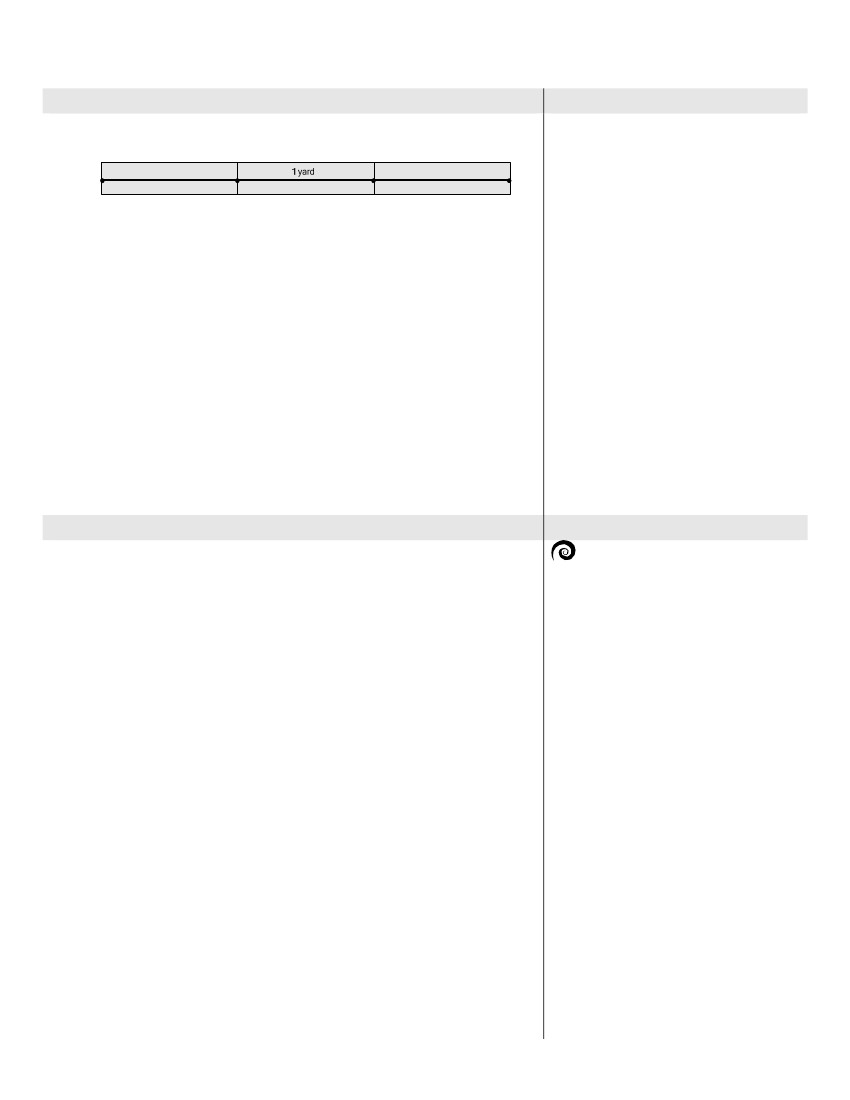        MathematicsUnit: 08 Lesson: 01Instructional Procedureshave them tape these strips together and turn the large strip they createdover onto the “non-taped” side. Label this strip “1 yard”. Example:Notes for TeacherTEACHER NOTEAlthough 3rd graders are notresponsible for converting measurementunits, it is important that they haveexperience with models thatdemonstrate the relationships amongdifferent units of measurement. Grade 3students should also be able to realizethat it will take more “feet” to measurean item than a “yard”. (VanDeWalle,2006)   Instruct students to lay each paper strip so that the 1-inch strip is above   the 1-foot strip etc. Have them compare and contrast each customary   measurement length in their groups. Some students may be able to see   that there are 36 inches in the yard after comparing the inch measure with   the foot and then with the yard. Other students may realize that it would   take more of the inch strips to measure an item than the foot strip etc.   Display one set of these strips on a large sheet of bulletin board paper   somewhere in the room for students to use as a reference for later   measurement activities. Use the graphics: Visuals for Customary Length   and Customary Units to title the poster paper with the strips.7. Distribute handout: Tri-Fold Flip Book Directions and 1 sheet of   construction or blank paper to individual students. Use the directions to   model with students how to make a tri-fold book. (Students made a tri-fold   book in Unit 03, Lesson 02.) Instruct students to label the cover of each   flap as follows: (1) Inches, (2) Feet, and (3) Yards. When students have   finished labeling their books, tell them they are to complete their books by   writing at least 3 items under each flap that would most appropriately be   measured with that unit. If time allows, have students use the back of their   booklets to list 3 items that could be measured in miles.TEACHER NOTEIf time allows, students may search for 3magazine or newspaper pictures foreach appropriate unit of measure. Theyshould cut and glue each picture undereach flap of their booklets.Suggested Day 2SPIRALING REVIEWMATERIALS standard ruler with both customary  and metric units (1 per student) unsharpened pencil (1 per student) Transparency: Customary Ruler  (1 per teacher) Transparency: Customary Broken  Ruler (1 per teacher) Handout: Customary Broken  Ruler (1 per student) Handout: Read that Ruler!  Customary (1 per student) index card (1 per student) marker (1 per student) Transparency: Read that Ruler!  Customary (1 per teacher) Transparency: Which Answer is  Correct and Why? (1 per teacher) Handout (optional): Customary  Length Notes/Practice (1 per  student as needed) Handout (optional): Customary  Ruler Practice (1 per student as  needed)EXPLORE/EXPLAIN 2(More representations and modeling  needed)1. Debrief and discuss the items students placed in each category of their flip   books created yesterday. 2. Distribute a new unsharpened pencil (to ensure the same length) and   customary rulers to individual students. Display transparency: Customary   Ruler on overhead and have students work with a partner to estimate the   pencil length before actually measuring it.   About how long is the pencil in inches? Answers may vary.    Demonstrate on the overhead with the customary ruler how to measure an    object to the nearest inch. Prompt students to locate 0, or the line that    represents zero, on the customary side of the ruler and remind them that it    is important to pay attention to the numbers when aligning the ruler with    the object being measured.    To the nearest inch, how long is this pencil? Answers may vary.        (About 8 inches.)3. Explain to the students that when reporting a measurement, it is essential   to name the unit of measure as well as the numerical value. Remind   students that the abbreviation for the word “inch” is “in.”4. Display transparency: Customary Broken Ruler on overhead and   distribute handout of same to individual students.    How is this ruler different than your standard ruler? Answers may        vary but could include: It does not begin with zero; part of the ruler is        broken off.   Explain that their ruler is also broken. Have students measure the length of   their pencil with the broken ruler.    What would the measure of the pencil be if you measure the        pencil beginning with the number 3 on the customary side of the        ruler? (About 8 inches) Some students may say it is the same size,        while others may think it is 3 inches longer.   On the overhead, model measuring the pencil with the broken ruler by   placing one end of the pencil on 3 to determine the actual length. Students   should follow along with the teacher while measuring.©2010, TESCCC12/29/10page 6 of 89          3rd Grade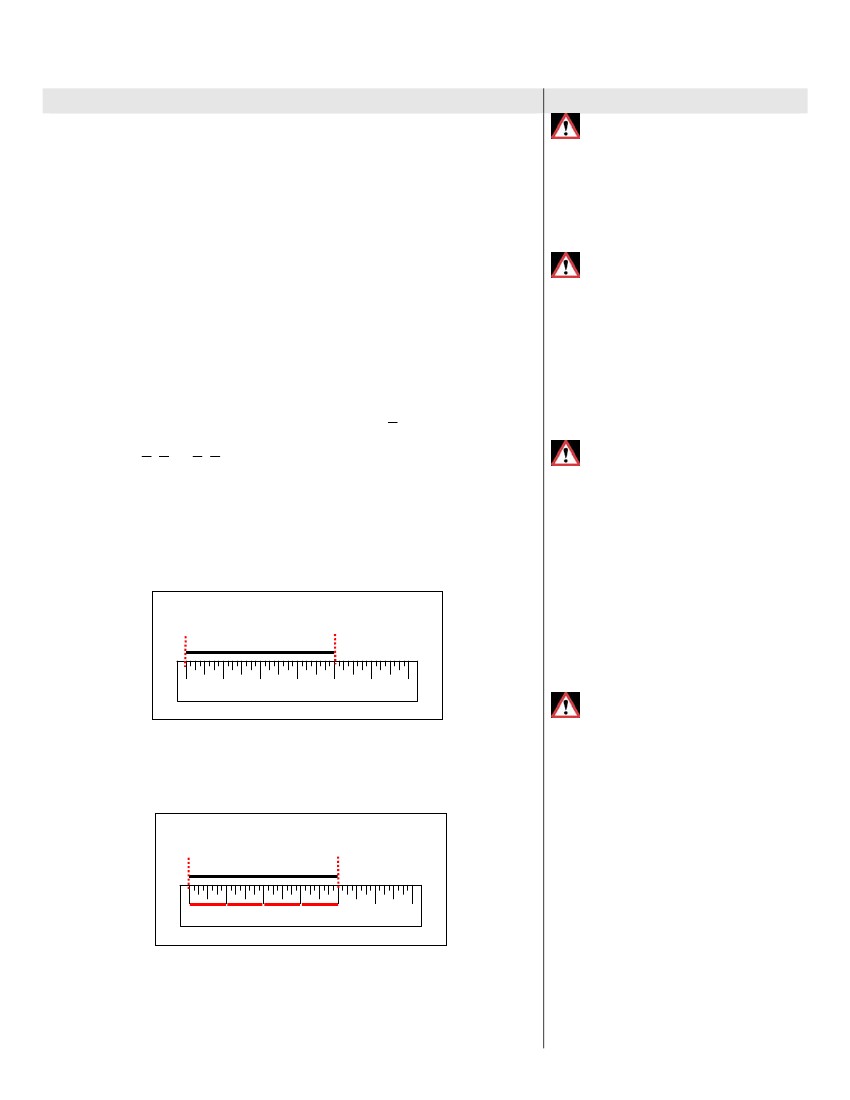        MathematicsUnit: 08 Lesson: 01Instructional Procedures         The pencil appears to be how long? (About 11 inches)         Is the pencil 8 inches in length or 11 inches in length? Answers         may vary but could include: 8 inches because we need to subtract the         3 inches from the 11 inches; we started measuring at 3 inches.   If time allows, give students other places to begin measuring the pencil on   the ruler to determine the length.5. Distribute handout: Read that Ruler! Customary, one index card, and a   marker to each student. Display the transparency: Read that Ruler!   Customary and direct students to look at problem 1 on page 1 of the   above handout.   Explain that in second grade they were expected to find fractions closer to   zero, closer to one-half or closer to one. This year they will be using   fractional measurements to determine length. In order to measure to the   nearest fourth or half, more tic marks are needed (eighths) for more   precise measuring. (Guided instructional review of second grade fraction concepts    for struggling learners). 6. Before beginning the measuring activity on handout: Read that Ruler!   Customary, have volunteer students demonstrate on the overhead ruler   how to read the following while sliding their finger as they count: inchmarkings (1 inch, 2 inch, etc), half-inch marking (0, 1 , 1), and quarter-inchNotes for Teacher      MISCONCEPTIONSome students may think that whenmeasuring linear length, that you placethe edge of the ruler at the starting pointinstead of the zero marking on the rulerat the starting point.2     MISCONCEPTIONSome students may think whenmeasuring length to the closest wholenumber, that the 1/2 marking is anotherwhole number marking. If students areunsure about reading to halves, remindthem of their handmade ruler and thatthe extra tic mark between 0 and 1/2 isused to help determine if the linesegment is closer to 0 or closer to1/2.      MISCONCEPTIONSome students may think that the “value1/2” can be located between any twowhole numbers on the ruler. Forexample, if a student places the “value1/2” between 1 and 2 inches instead ofbetween 0 and 1 inch, place your fingeron 0 and slide your finger across theruler to 1 reading the length is 1 inch,and then continue sliding your fingerhalf way between 1 and 2 reading thelength is 1 1/2 inches to clarify theplacement of 1/2 on the ruler.markings ( 1 , 2 or 1 , 3 ) similar to the handmade rulers they made in4 42 4   Unit 07. Have all students follow along in the sliding of their finger as the   class counts chorally.7. Tell students there are specific steps they should follow each time they   measure.        Step 1: Using the index card as a straight edge, mark the beginning        and end of the line segment being measured by drawing a vertical line        segment extending to the ruler.  Paper rulers can be printed from the Internet so that students can construct their own rulers so that they will have a better understanding of ¼.½, ¾  .Measure Markings0Inches123456Step 2: Identify the beginning and ending points on the ruler. Ex: 0inches and 4 inches.Step 3: Mark each whole space by drawing a horizontal line segmentbetween each number to determine the measure. Ex: 0 to 1, 1 to 2, 2to 3, and 3 to 4.Measure Markings      MISCONCEPTIONSome students may think when creatinga ruler, that fractional markings have thesame value and become confusedabout the markings. For example, whenmarking 1/4, 2/4, 3/4, 4/4, they read thefourth markings all 1/4. After markingfourths, remind students how tomeasure length sliding your finger alongthe ruler and reading length of1/4,length of 2/4, etc.0Inches123456 How long is the line segment? (4 inches)Allow the students to complete problems 2, 3, and 4 on the handout.Monitor and assist students as needed. When all students have completedpage 1, ask students to share their measurements to check for accuracy. (Peer-partner can provide guidance for struggling learners) How did you determine the length of the line segment when it did    not begin at the zero point? Answers may vary but should include:©2010, TESCCC12/29/10page 7 of 89          3rd Grade       MathematicsUnit: 08 Lesson: 01Instructional Procedures         Counting whole unit segments (as shown in Step 3.)   Direct students to look at problem #4.    What are the ways you could determine the length of 3 of these         line segments?? Answers may vary but could include that we could         add up each measure the number of times indicated, or we could         multiply the measure the number of times necessary.Instructor can vary use of delivery by using Interactive Smartboard (if accessible)to elicit student participation. Smartboard allows larger text and fun interaction.8. Display the transparency: Which Answer is Correct and Why? on the   overhead. Have the students decide on the correct measurement and why   it is the better answer.To the nearest inch, how long is this crayon? How do you know?(4 inches long, because the tip of the crayon is closer to the 4-inchmark than it is to the 5-inch mark.)To the nearest half-inch how long is the crayon? Explain. (4 1/2inches long) Answers may vary but could include: Because the tip ofthe crayon is closer to the half-inch mark than the 4-inch mark.)When is it useful to measure to the nearest half inch instead of tothe nearest inch? Answers may vary but should include: When youwant a more accurate measurement and/or the object you aremeasuring does not end exactly at an inch mark.How is measuring to the nearest half inch similar to and differentfrom measuring to the nearest inch? Answers may vary but couldinclude: They are similar in that you line up the object to the left side or0; they are different in that you identify the nearest half inch mark onthe other side of the object, not the nearest inch mark.   Allow the students to complete problems 5, 6, 7, and 8 on the handout.   Monitor and assist students as needed.  (Great time to walk around and conduct      CFU(s). When all students have completed page 2, ask students to share their     measurements to check for accuracy. (Peer –Partner for struggling learners).How did you find the length to the nearest inch when the line segment did not line-up exactly with the inch mark? Answers may vary but should include: Finding the inch mark that is closest to the end of the line segment.9. Direct students to problem 9 on page 3 of the handout.What is the first step when measuring? (Mark the beginning and         ending of each line segment.)  Have students mark the beginning and end of the line segment in problemWhat is Step 2? (Identify the beginning and ending points).What are the beginning and end points of this line segment? (0         and 2 1 /3Notes for TeacherTEACHER NOTEIn handout: Read that Ruler!Customary some problems show theline segment not aligned with zero.Students should still count the units inbetween. Some students may verify withsubtraction, others may count up, andstill others may count individually. Bothnational and state assessments havedeveloped questions aboutmeasurement where one end of theitem to be measured is not aligned with0 on the ruler.What do you notice? (There is a part of an inch that is not a wholeinch.)What is Step 3? (Mark the whole spaces.)What is the fractional part of the inch? ( 1/2 )How many whole inches did you count? (2 inches)How long is the line segment? (2 1/3 inches)       ADDITIONAL PRACTICEOptional handout: Customary LengthNotes/Practice, and Customary RulerPractice are available for students whoneed more practice with measuring tothe nearest inch or half-inch.Provide more enrichment activities beyond handouts that students with diverse learning styles can relate to.Also provide additional enrichment activities for students who mastered the objective.10. Instruct students to complete the remaining pages of the handout for    homework.EXPLORE/EXPLAIN 31. Debrief and discuss yesterday’s handout: Read that Ruler! Customary as   a class.2. Explain that in the United States, two measurement systems are used.   One system is called the customary system and uses units such as the   inch, foot, yard, and mile to measure. ( provide visual representations for each)   The other system is called the   metric/SI system and uses units such as millimeter, centimeter, meter, and©2010, TESCCC12/29/10Suggested Day 3SPIRALING REVIEWMATERIALS standard rulers with both customary  and metric units (1 per student)page 8 of 89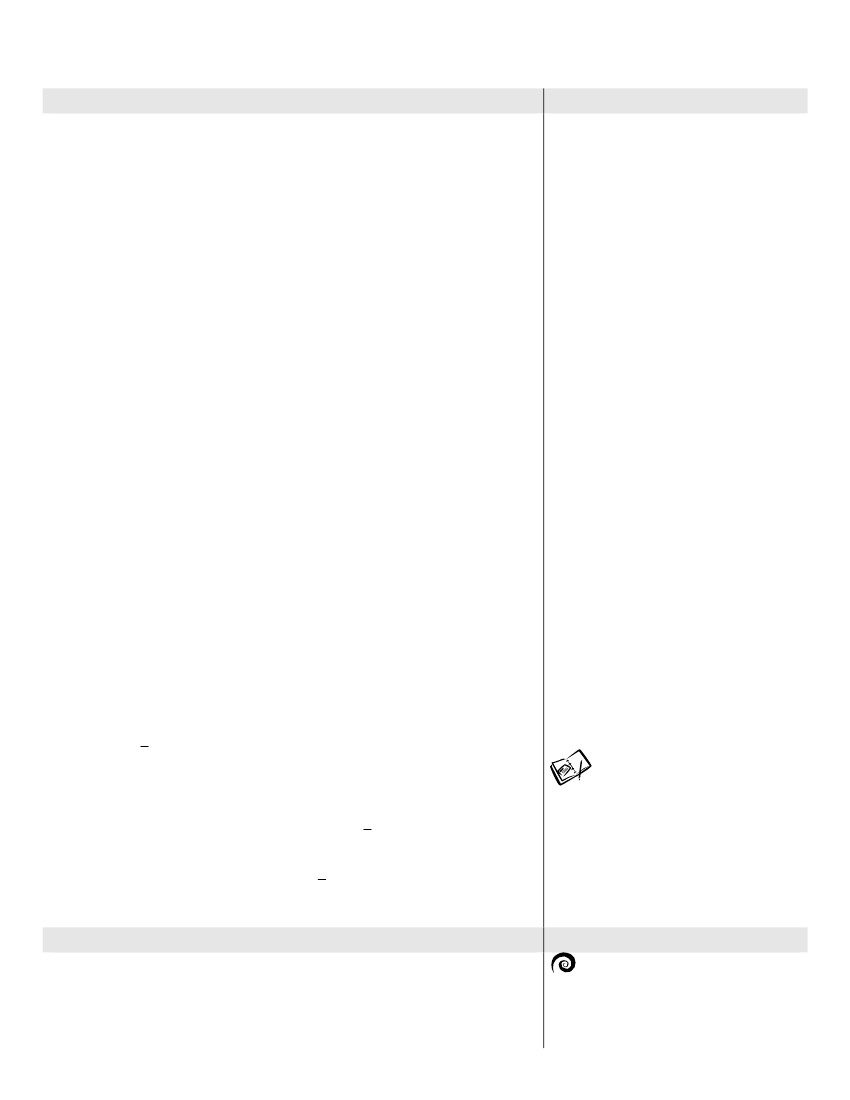           3rd Grade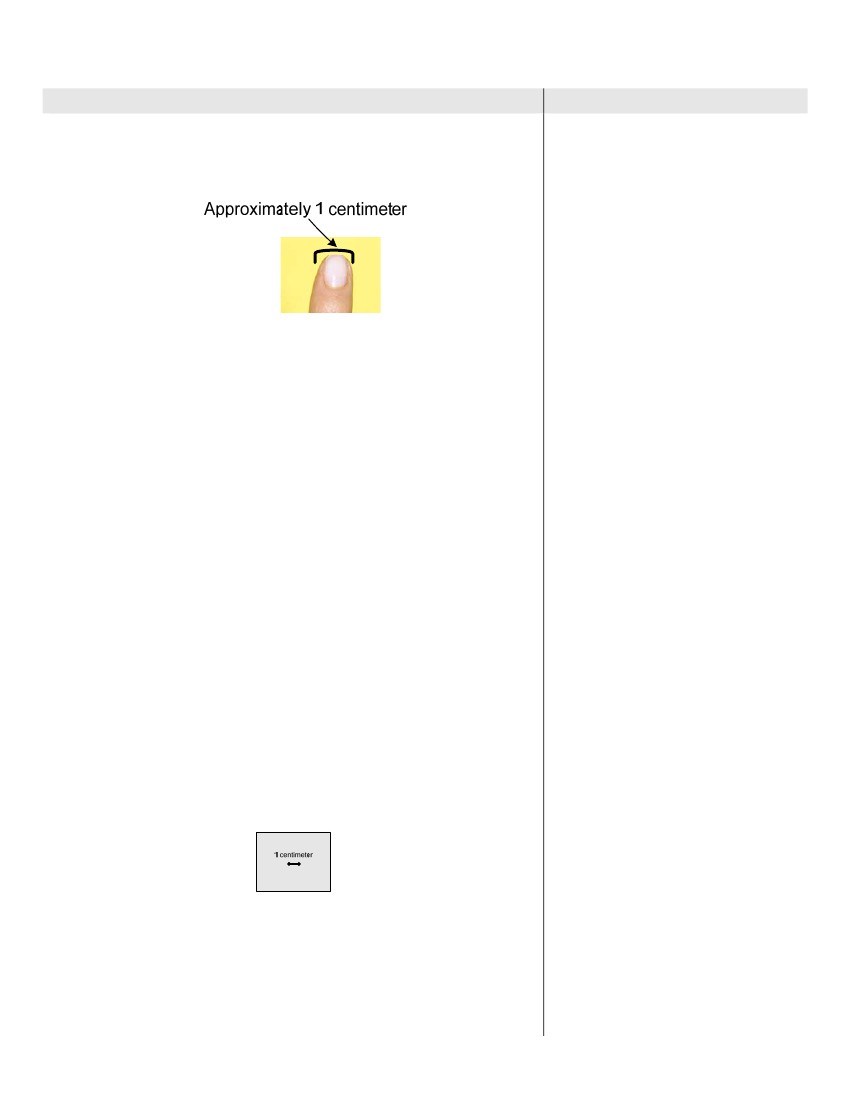        MathematicsUnit: 08 Lesson: 01Instructional Procedures   kilometer to measure length (see vocabulary note at right.) (provide visual   representations for each)3. Let students know that you can use the width of your finger to estimate   “one centimeter”. Demonstrate how to do this by bending your finger and   aligning the ruler with zero starting at one side of your finger and ending at   the other side of your finger. Example:Notes for Teachercentimeter cubes (1 per student)base ten blocks (twelve 10-longsper group)construction paper (9” x 12”) (3-4sheets per student group)scissorstapeHandout: Grade 3 TAKSMathematics Chart (1 per studentfrom Day 1)Transparency: Grade 3 TAKSMathematics Chart (1 per teacherfrom Day 1)meter stick (1 per student group)bulletin board paper (1 per class)Graphic: Visuals for Metric Length(1 per class)Graphic: Metric Units (1 per class)Handout: Tri-Fold Flip BookDirections (1 per student from Day1)construction paper (or blank paper)(2 sheets per student)   Explain that although the space between the sides of the finger is not an   exact measurement, it is a good estimate or approximation of a centimeter.    What are some other objects that might be about 1 centimeter        long? Answers may vary but could include: The width of a large paper        clip, unit cubes, etc.   Remind students that even though these are nonstandard units of   measure, they are still good “estimates” of standard measures.4. Have students discuss what they would do to measure distances in a   beetle-crawling contest.    Which metric unit of length would you choose? Answers may vary        but could include: centimeters or millimeters.    What other metric units of length do you know? Answers may vary        but could include: meters or kilometers.    Why are these units not as appropriate for measuring the        distances in the contest? Answers may vary but could include: With        larger units, it is harder to get precise measurements of shorter        distances.5. Distribute rulers and centimeter cubes to individual students. Have   students look at the centimeter side of the standard ruler. Have students   use the metric side of the ruler and measure all sides of the centimeter   cube.    What is the length of a centimeter cube? (one centimeter on each        side)6. Have students sit in groups of 3-4 students per group, and distribute 3-4   sheets of construction paper to each group. (Mixed –ability grouping)   Make sure each group has at least 1 ruler. Model for the whole class the same paper-   folding process used for customary measures. (Allow student guidance for struggling          learners). Have a student in the group take one of the half-sheets of paper and use the    ruler to draw a horizontal one-centimeter line segment on it with a marker. Instruct    another student in the group to  label the line segment “1 centimeter”, and then trim the    remaining pieces of construction paper from the drawing. Example:VOCABULARYmetric measurement: the system ofinternational measure (SI) for length,volume and mass based on the powersof ten       Is a centimeter larger or smaller than an inch? (smaller than an       inch)7. Have students look at each centimeter on the metric side of the ruler and   point out that each centimeter has been divided into equal parts or pieces.    How has the centimeter been divided? (into 10 equal parts)   Explain to students that the centimeter is divided into ten equal parts which   are called “millimeters”. A “millimeter” is a fractional part of a centimeter; it©2010, TESCCC12/29/10page 9 of 89          3rd Grade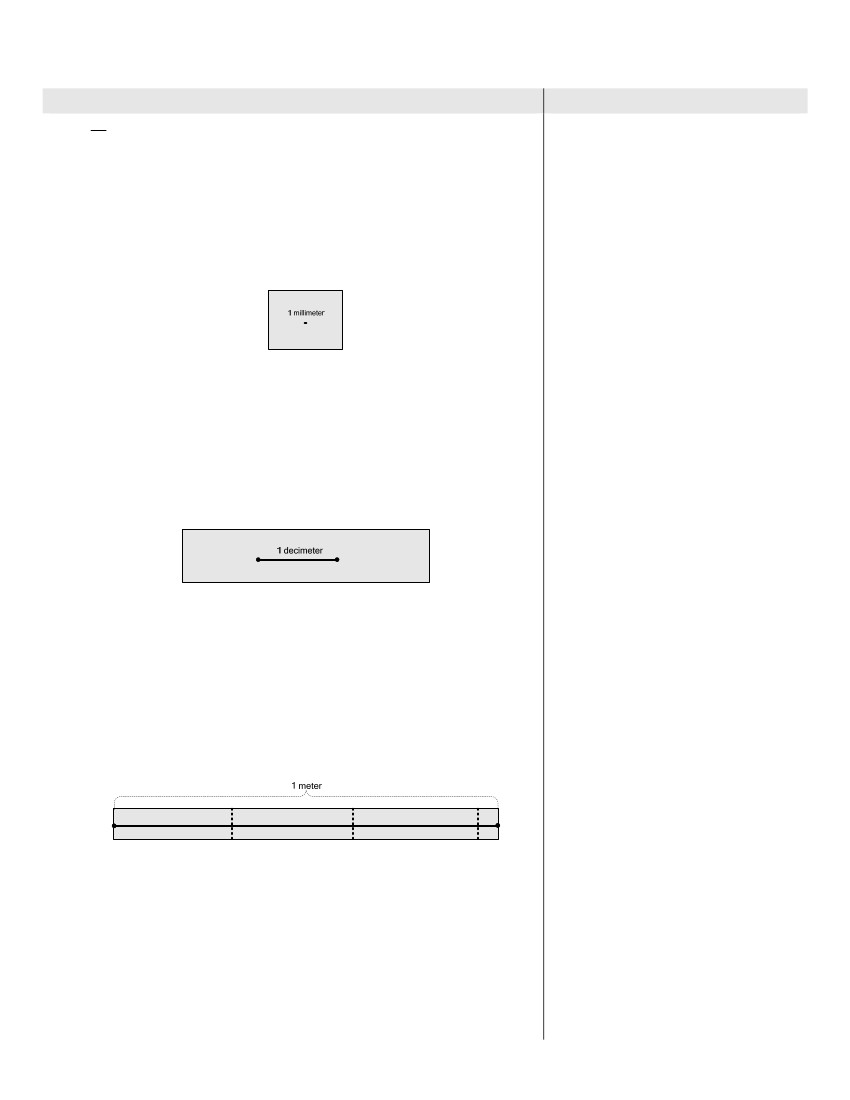        MathematicsUnit: 08 Lesson: 01Instructional Proceduresis 1 of a centimeter. Direct students to look at the space between the   10millimeter marks. How many tic marks do you see within one centimeter? (9) Teachers may need to refer to skip counting charts so that students will be reminded to start counting at the next tic mark. How many spaces do you see within one centimeter? (10)Remind students that when measuring, you count the number of spacesand not the number of tic marks. Have a student volunteer use the metricside of the ruler to draw a horizontal line segment one millimeter long witha marker on one of the trimmed pieces of construction paper (this will endup looking like a dot on the paper). Label this line segment “onemillimeter”. Example:Notes for Teacher       What objects can you think of that would measure one       millimeter? Answers may vary but could include: The thickness of a       paper clip or the thickness of a dime.8. Distribute twelve 10-longs to each group of students. Have each group   place one 10-long on the metric ruler.    How long is one 10-long? (10 centimeters)   Explain that 10 centimeters is known as a decimeter in the metric system.   Have each student group use the metric side of the ruler to draw a   horizontal line segment one decimeter long with a marker on one piece of   construction paper. Label this line segment “one decimeter”. Example:9. Distribute one meter stick to each group.    How many decimeters or 10-longs (placed end-to-end) do you        think it will take to equal the length of one meter stick? (ten        decimeters or ten 10-longs)   Prompt students to lay their strips end-to-end until they have 1 meter. At   this point, they will discover that they need more than three strips (36   inches.) Make sure they use an additional small strip to make the meter.   Next, have them tape these strips together and turn the large strip they   created over onto the “non-taped” side. Have student groups use the meter   stick to draw a horizontal line segment “one meter” long on the   construction paper strips provided. Label this line segment “one meter”.   Example:     How many centimeters are in 1 meter? How do you know? (100)     Answers may vary but could include: It takes ten 10-longs to make a     meter; OR, It’s on the Grade 3 TAKS Mathematics Chart.Have students look at handout: Grade 3 TAKS Mathematics Chart to findthe relationships modeled by their paper strips, and display a transparencyof the same on the overhead. Example:TEACHER NOTEMany purchased standard rulers do notlabel the metric side of the ruler in thesame way. Some rulers are labeledcentimeters and others are labeledmillimeters. Check the rulers that areused by the students to avoid confusion.If both types of rulers will be used, it willbe necessary to explain that bothindicate metric units of measure.TEACHER NOTEAlthough 3rd graders are notresponsible for knowing the relationshipbetween a decimeter and a meter, thedecimeter is used to connect metric©2010, TESCCC12/29/10page 10 of 89          3rd Grade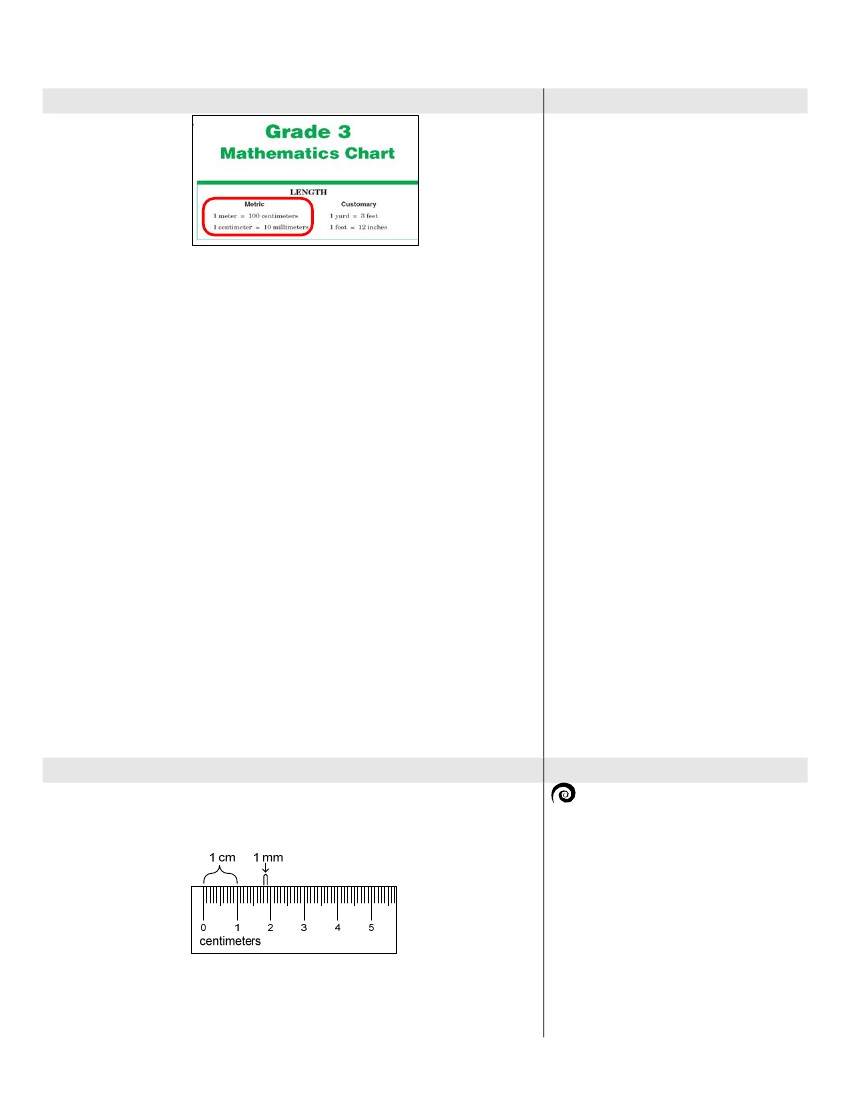        MathematicsUnit: 08 Lesson: 01Instructional ProceduresNotes for Teachermeasure to a “known unit”. In this case,the known unit is the 10-long.    Place one set of metric strips on bulletin board paper to create a poster    similar to the one created for customary measure. Place the metric poster    next to the poster of customary strips already displayed in the classroom,    and have students make observations about each set of standard    measure. Students should see that although the visuals are the same for    both the customary and metric systems, the unit names to identify    measures of length are different.      What customary tool does the meter stick remind you of?         (yardstick)    Let students know that a meter stick is slightly longer than a yardstick    (approximately 3 inches longer). Visual: have both sticks on hand to provide visual      representations.    One way to remember the difference is    kinesthetically. Have students face forward, place their right hand on their    nose and extend their left hand out to the side of their body. Tell students    that this is the approximate measure of a yard. Then, with the students    keeping their hands in place, tell them to turn their heads to the right. This    is the approximate measure of a meter. By doing this, students get the    idea of the difference between a yard and a meter (which is that the meter    is slightly longer than the yard).     How is the meter different? Answers may vary but could include: It is         numbered in centimeters, instead of inches.    Use the graphics: Visuals for Metric Length and Metric Units to title the    poster paper with the strips.10. Distribute handout: Tri-Fold Flip Book Directions and 1 sheet of    construction or blank paper to individual students. Use the directions to    model with students how to make a tri-fold book. (Students made a tri-fold    book on day 1.) Instruct students to label the cover of each flap as follows:    (1) Millimeters, (2) Centimeters, and (3) Meters. When students have    finished labeling their books, tell them they are to complete their books by    writing at least 3 items under each flap that would most appropriately be    measured with that unit. If time allows, have students use the back of their    booklets to list 3 items that could be measured in Kilometers.TEACHER NOTEIf time allows, students may search for 3magazine or newspaper pictures foreach appropriate unit of measure. Theyshould cut and glue each picture undereach flap of their booklets.EXPLORE/EXPLAIN 41. Distribute rulers to each student. Have them examine the metric-side of   their rulers. Display transparency: Metric Ruler on overhead. Draw the   following on the overhead to demonstrate the two units of measure shown   on the ruler:Suggested Day 4SPIRALING REVIEWMATERIALS standard rulers with both customary  and metric units (1 per student) Transparency: Metric Ruler (1 per  teacher) small bag or box of miscellaneous  objects between 1 and 5  centimeters long (1 per group) index card (1 per student) Handout: To the Nearest—Metric  Recording Sheet (1 per student) Handout: Read that Ruler! Metric  (1 per student)page 11 of 89Which metric unit of measure is smaller? (millimeters)How many millimeters are in 1 centimeter? How do you know? (10millimeters) Answers may vary but could include: We counted thespaces from 0 to 1.12/29/10©2010, TESCCC          3rd Grade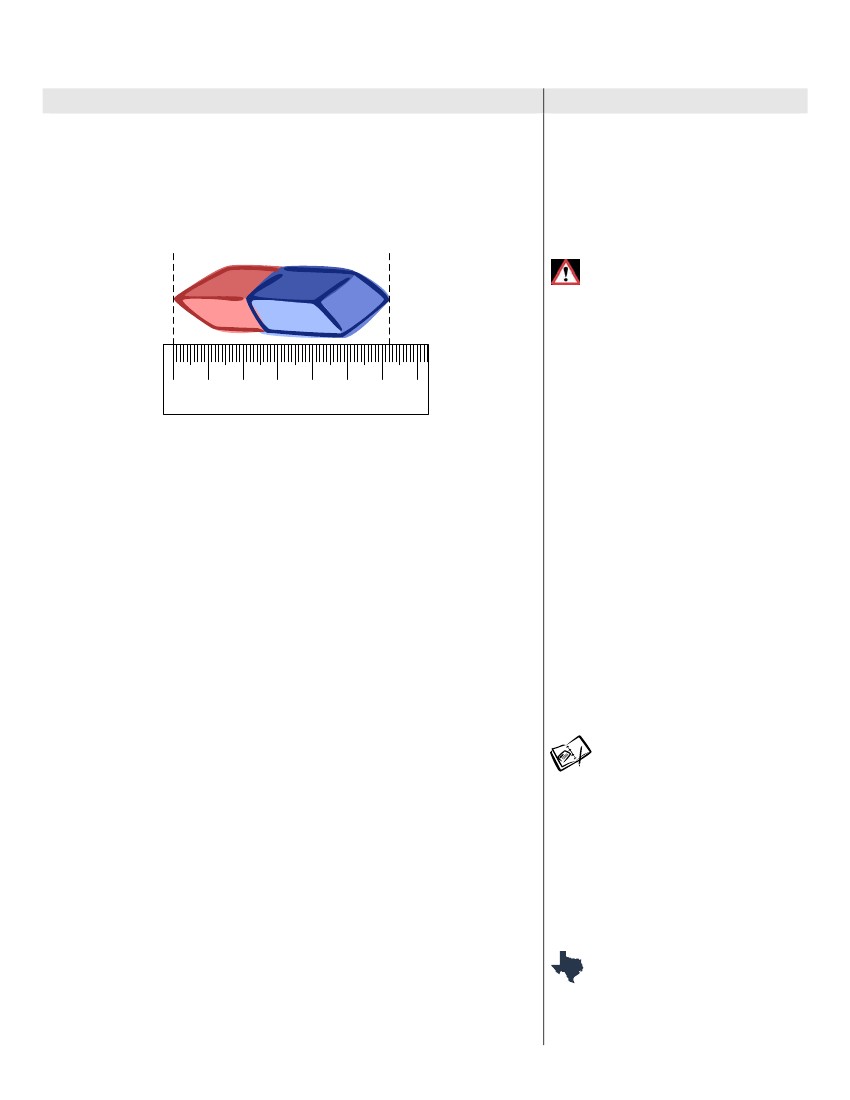        MathematicsUnit: 08 Lesson: 01Instructional Procedures       On this ruler, which unit of measure would be more precise?       Explain. (millimeters) Answers may vary but could include: The       increments are smaller and the smaller the increment, the more       precise the measure.2. Distribute miscellaneous small objects to student groups. Have students   select an object to measure. Demonstrate on the overhead how to   measure the object chosen to the nearest centimeter. Example:Notes for TeacherHandout (optional): Metric LengthNotes/Practice (1 per student asneeded)Handout (optional): Metric RulerPractice (1 per student as needed)Handout (optional): AdditionalCombined Measures Practice (1per student as needed)     MISCONCEPTIONSome students may think that 30centimeters is equal to12 inchesbecause of the way standard rulers areproduced.01234567centimeters3.4.5.6.Tell students to place their ruler against one edge of the object and tofollow the same steps they used with the index card to find the beginningpoint and the end point for measuring.Have students find the centimeter mark closest to the other end. To the nearest centimeter, how long is this eraser? (6 cm) Which marks on the ruler am I using to determine whether the     eraser is closer to the 6 cm mark or the 7 cm mark? (the millimeter     marks) How do you round a length that is not a whole number of     centimeters to the nearest centimeter? Answers may vary but could     include: If the length is halfway or more between the two whole     numbers, round up. If the length is less than halfway between the two     whole numbers, round to the smaller of the two numbers. What should you do if the length looks like it falls exactly     between two whole centimeters? Answers may vary but should     include: You round up to the next whole centimeter.To measure to the nearest centimeter, students may need to round up if anobject measures greater than halfway between the two whole centimeters,or down if the object measures less than halfway between the two wholecentimeters.Distribute handout: To the Nearest—Metric Recording Sheet, to eachstudent.What is the difference between an estimate and a measurement?     Answers may vary but could include: An estimate is what you think the     measurement will be; the measurement is the actual number you get     when you measure.Instruct student to look at the directions for numbers 3 and 4. What are the ways you could determine the length of 2 or 3 or     more of the objects you chose to measure? Answers may vary but     could include that we could add up each measure the number of times     indicated, or we could multiply the measure the number of time     necessary.Prompt students to select 4 different objects from the bag or box at theirtable and estimate the length of each object. Then have them measure theactual length of the object in centimeters and millimeters and record themeasure on the recording sheet.Distribute handout: Read that Ruler! Metric to individual students andallow students to work in pairs to determine each measure. Debrief and12/29/10TEACHER NOTEIt is important to examine the rulersstudents use. Some rulers start with 0for customary and metric at the sameend of the ruler. Other rulers start with 0for customary at one end of the rulerand 0 for metric at the opposite end ofthe ruler.        ADDITIONAL PRACTICEOptional handouts: Metric LengthNotes/Practice and Metric RulerPractice are available for students whoneed more practice with measuring tothe nearest centimeter.Also, for additional practice with bothcustomary and metric measure, theoptional handout (optional): AdditionalCombined Measures Practice isavailable.    STATE RESOURCESMTR 3-5: Line It Up!TEXTEAMS: Rethinking ElementaryMathematics Part I: Making Evidencepage 12 of 89©2010, TESCCC          3rd Grade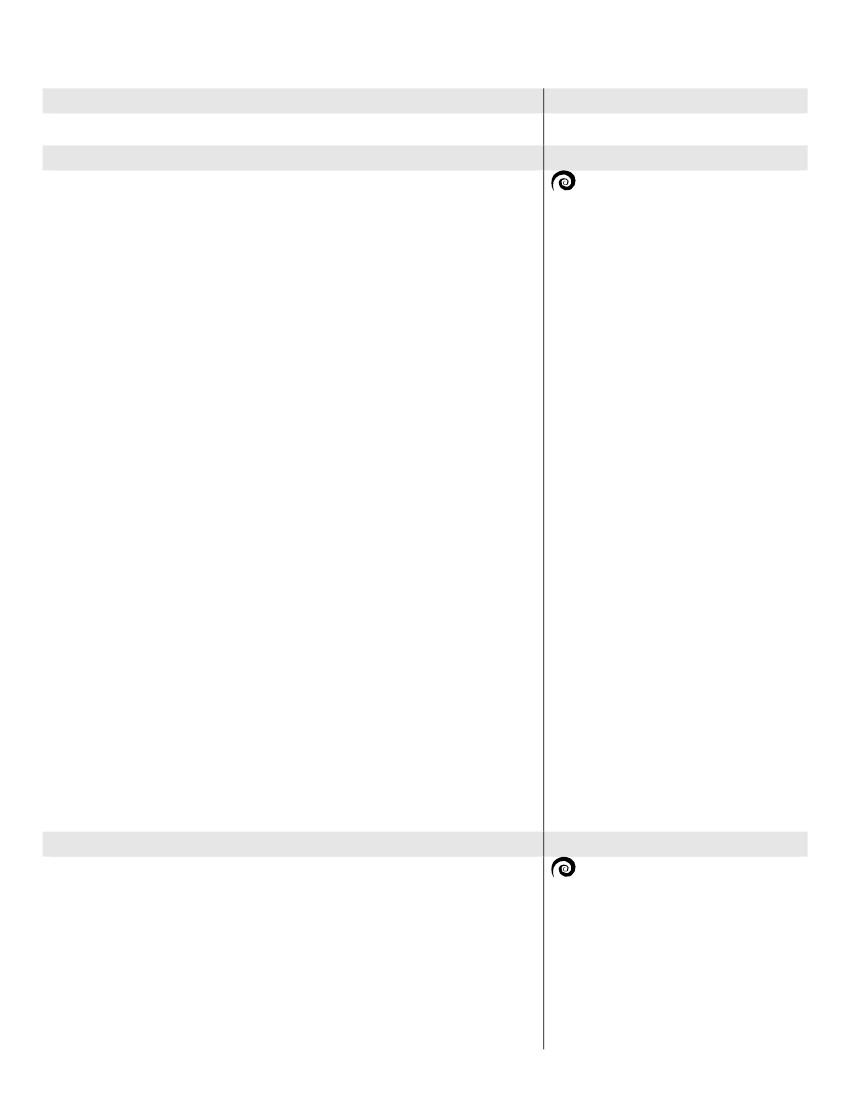        MathematicsUnit: 08 Lesson: 01Instructional Proceduresdiscuss answers as a class.Notes for TeacherClear to Students; How Long? HowMany?Suggested Day 5SPIRALING REVIEWMATERIALS math books (or any same-size  book) (1 per student) standard rulers with both customary  and metric units (1 per student) Transparency: Textbook Perimeter  (1 per teacher) Handout: Textbook Perimeter (1  per student) Handout: Perimeter Scavenger  Hunt (1 per student) Handout: Estimate and Measure  Perimeter Practice (1 per student)EXPLORE/EXPLAIN 51. Remind students that they have found the perimeter of a shape by   counting units or by adding the side lengths (Unit 04, Lesson 01). Today,   they will find the perimeter of a shape by measuring the side lengths.2. Direct students take out their math book and a ruler.    How would you use a ruler to find the perimeter of your book in        inches? (Find the length of each side in inches and then add the        lengths of the sides.)    Would your method change if you measure the perimeter in        centimeters? (No; you still add the lengths of the sides.)    What if you measured the perimeter of your math book in        centimeters? Would you use more centimeters or inches? How        do you know? (You would use more centimeters because 1        centimeter is smaller than 1 inch.)3. Display transparency: Textbook Perimeter on the overhead and distribute   handout of the same to individual students. Direct students to first estimate   the length and width of their book to the nearest inch and record these   amounts in their table. Estimate the perimeter. Then have students use a   ruler to measure the length and width of the book in inches. Have them   record the measurements and calculate the actual perimeter.    How many side lengths will you need to add to determine the        perimeter of the book? Explain. (4 sides; there are 2 lengths and 2        widths.)    What side lengths did you add to find the perimeter of this figure?        Answers may vary.    What is the perimeter of your textbook to the nearest inch?        Answers may vary.    Could you measure only one length and one width and still find        the perimeter of your book? How do you know? (Yes, because our        book is a rectangle and opposite sides of a rectangle are the same        length.)4. Direct students to complete the next table by estimating and then   measuring the lengths and widths of their book to the nearest centimeter.   Debrief and discuss answers using the same questions as above only with   metric measure.5. Distribute handout: Perimeter Scavenger Hunt to individual students.   They will work with a partner to select 4 objects in the room to measure   and find the perimeter. Monitor students as they work. Debrief and discuss   findings as a class.6. Distribute handout: Estimate and Measure Perimeter Practice to   individual students and have them complete independently in class or for   homework.EXPLORE/EXPLAIN 61. Debrief and discuss yesterday’s handout: Estimate and Measure   Perimeter Practice as a class,2. Tell students they have found the perimeter of common figures and that   today they will be investigating how to measure the region inside a figure,   or the area of a figure. Remind students that they have already worked   with area when they were multiplying (Unit 05, Lesson 03.) Display   transparency: Dot Paper on the overhead. Outline a 3 x 3 figure on the   grid.    How can you use dot paper to find the area of this figure?        Answers may vary – accept reasonable responses.   Have students work with a partner to draw the same figure on their dot   paper and then connect the dots to make squares that they can count.©2010, TESCCC12/29/10Suggested Day 6SPIRALING REVIEWMATERIALS Transparency: Dot Paper (1 per  teacher) Handout: Dot Paper (1 per student) Transparency: Finding Area –  Notes and Practice (1 per teacher) Handout: Finding Area – Notes  and Practice (1 per student) Handout: Finding Area Practicepage 13 of 89          3rd Grade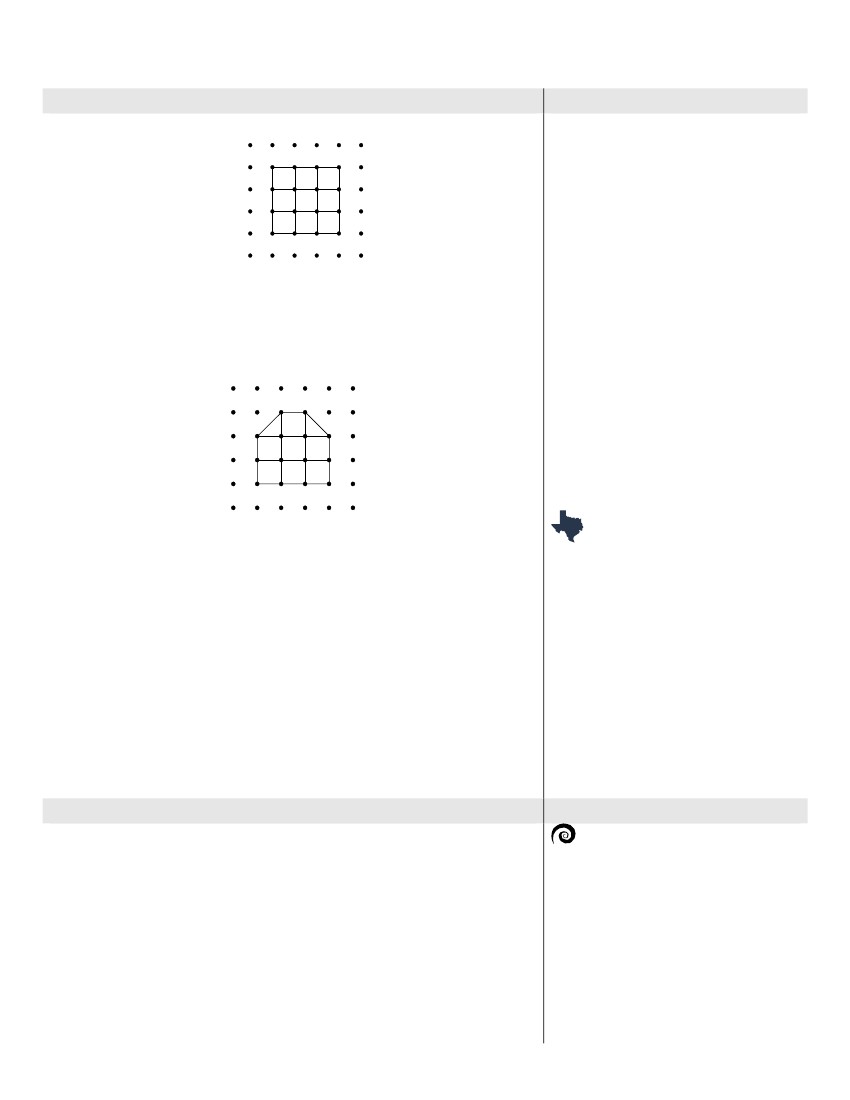        MathematicsUnit: 08 Lesson: 01Instructional ProceduresModel the same on the overhead. Use smart board to utilize technology to apply appealing colors. Example:Notes for Teacher(1 per student)      Can you multiply to find the area of this figure? Explain. (Yes; you      can multiply the number of rows by the number in each row.)    Can you use multiplication to find the area of all figures? Explain.      (No, you can use multiplication to find the area of rectangles, but not      irregular figures.)3. Change the figure on the transparency: Dot Grid to show the following:       Can you multiply units to find the area of this figure? Explain (No,       the figure is not a rectangle.)    How could you find the area of a figure where there are half       square units? Answers may vary but could include: Count the whole       squares and then add the half squares.   Prompt students to work with a partner to draw this figure on their dot   paper and to find the area of the figure. Debrief and discuss answer as a   class; (8 square units)    How can a figure with half units have an area that is a whole       number? Answers may vary but should include: If there is an even       number of half units; two half square units equal 1 whole square.4. Let students know that they can find the area of figures by counting.   Display transparency: Finding Area – Notes and Practice on the   overhead and distribute handout of the same to individual students to   discuss the steps for finding the area of a figure with half units.5. Distribute handout: Finding Area Practice to individual students and have   them complete independently.     STATE RESOURCESMTC K-3: Square NumbersTEXTEAMS: Rethinking ElementaryMathematics Part II: MakingRectangles; Measuring Area withRectangles; Area with TilesELABORATE1. Discuss the handout: Finding Area Practice with the class.2. Set up measurement stations in the classroom as follows:    Measurement Task 1 at two tables, marker, several copies of       handout: Measurement Stations Recording Sheet    Measurement Task 2 at two tables; crayon boxes (16, 24 and 48);       and several copies of handout: Measurement Stations Recording       Sheet    Measurement Task 3 at two tables; crayon box (48), several blank       sheets of paper, several copies of handout: Measurement Stations       Recording Sheet, handout: Crayon Box Perimeter Mat    Measurement Task 4 at two tables, crayon box (48), color tiles,       several blank sheets of paper, several copies of handout:       Measurement Stations Recording Sheet and handout: Crayon Box©2010, TESCCC12/29/10Suggested Day 7SPIRALING REVIEWMATERIALS Transparency: Broken Ruler 2 (1   per teacher) Card Set: Measurement Station   Task Cards (run on cardstock) (1   per station) Handout: Measurement Stations   Recording Sheet (1 per student) Handout: Crayon Box Perimeter   Mat (1 per student) Handout: Crayon Box Area Mat (1page 14 of 89          3rd Grade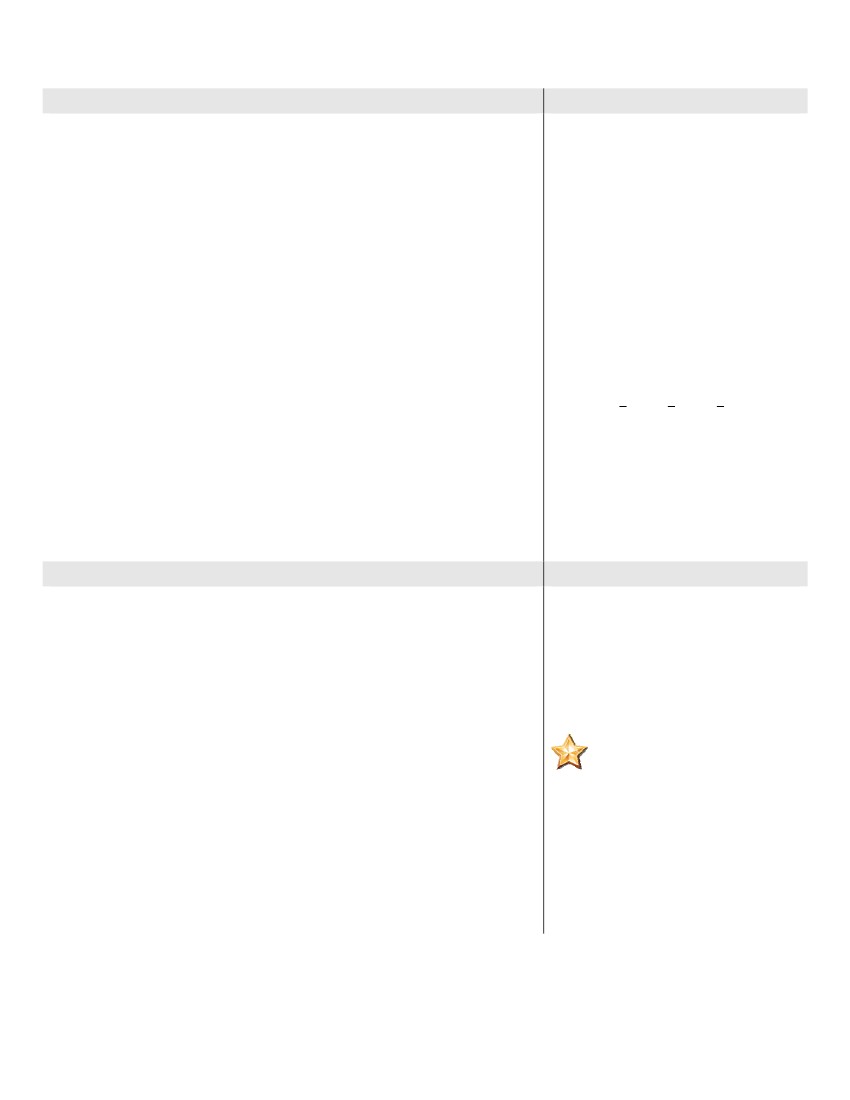        MathematicsUnit: 08 Lesson: 01Instructional Procedures     Area Mat Measurement Task 5 at two tables and several copies of handout:     Measurement Stations Recording SheetStudent pairs will rotate through centers, which have been set up prior tothe lesson. In order to have small groups, set up two of each of the centersto keep the rotations moving. Have students sit in 5 groups of two or threestudents. While students are rotating, conduct CFU(s) to ensure understanding of content delivery.Display transparency: Broken Ruler 2 and explain that in some of therotations they will be using the broken ruler. Model measuring the length ofa crayon using the transparency: Broken Ruler 2. Ask the students todetermine where to place the crayon on the ruler and how to determine thecorrect length.Tell students that they will begin working with the Measurement Task attheir assigned table.  Keep the expectations high for the groups and challenge them to be precise on the measurements.  Each student is to get the handout: MeasurementStations Recording Sheet from their table. Explain that they will be takingtheir handout: Measurement Stations Recording Sheet with them to useat each rotation station. Caution them to check the number of the station tobe sure the answer is placed in the correct area on the sheet. (Ex: Somestudents may be starting at station 4 and will rotate to 5.) Allow five toseven minutes for the students to complete the task and record theirresults. Each student will be responsible for recording the task results onhis/her own recording sheet.When the seven minutes are up, students will rotate to the next station tocomplete the task. Each group will complete all 5 measurement tasks.When students have completed the activity, discuss observations that thestudents have made using the ruler that did not begin at 0.Discuss the terms: length, width, and height. Review the differencebetween perimeter and area.Notes for Teacherper student)marker (1 at Station 1)2 identical sets of crayons (16, 24and 48 to a box) (1 set at eachStation 2)4 identical sets of crayons (48 to abox) (2 at Station 3 and 2 at Station4)blank sheets of paper (1 perstudent)color tiles (30 per student)Handout: Grade 3 TAKSMathematics Chart (1 per studentfrom Day 1)3.4.5.TEACHER NOTECrayon boxes which have 16 or 24measure 2 4 ” by 3 4 ” and3312” (16) and 16.“ (24) from front to back. The box of 48is approximately 3 inches by 5 inches,which would allow students to usewhole numbers to find perimeter andarea. 3 by 5 index cards could besubstituted.EVALUATE1. Distribute the handout: Measurement Evaluation to individual students.   Place Grade 3 TAKS Mathematics Charts, a yardstick, and a meter stick   on each table. Have students use the yardsticks and meter sticks to   estimate and then record the measure for their desks and chairs. Assign   the reminder of the handout for homework.  Explain how the homework will be graded.Suggested Day 7 ContinuedMATERIALS Handout: Measurement   Evaluation (1 per student) Handout: Grade 3 TAKS   Mathematics Chart (1 per student   from Day 1) yardstick meter stickTAKS CONNECTIONTAKS 2003 Release Question #13, #5,#35TAKS 2004 Release Question #31, #15,#37TAKS 2006 Release Question #27, #8,#12SDAA II 2005 Release Question #10,#34SDAA II 2007 Release Question #11,#24©2010, TESCCC12/29/10page 15 of 89          3rd Grade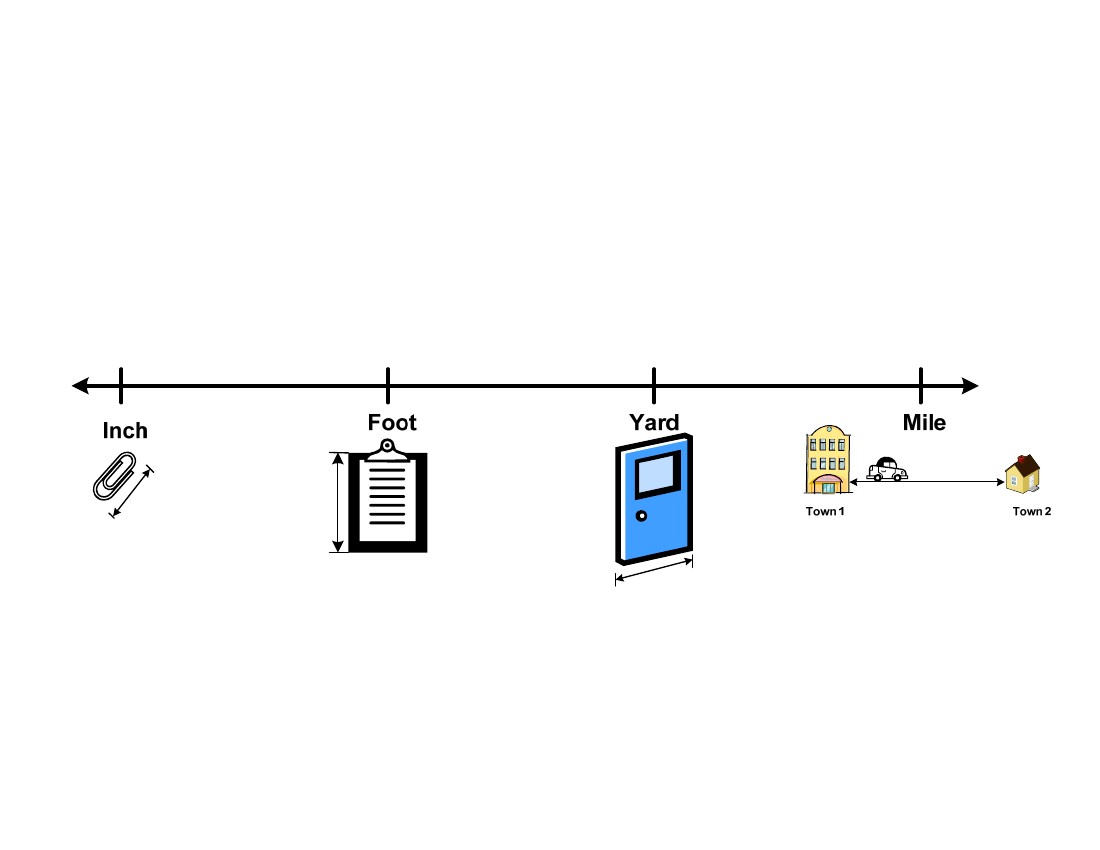        MathematicsUnit: 08 Lesson: 01Visuals forCustomaryLengthInch (in.), Feet (ft), Yard (yd), Mile©2010, TESCCC12/29/10page 16 of 89          3rd Grade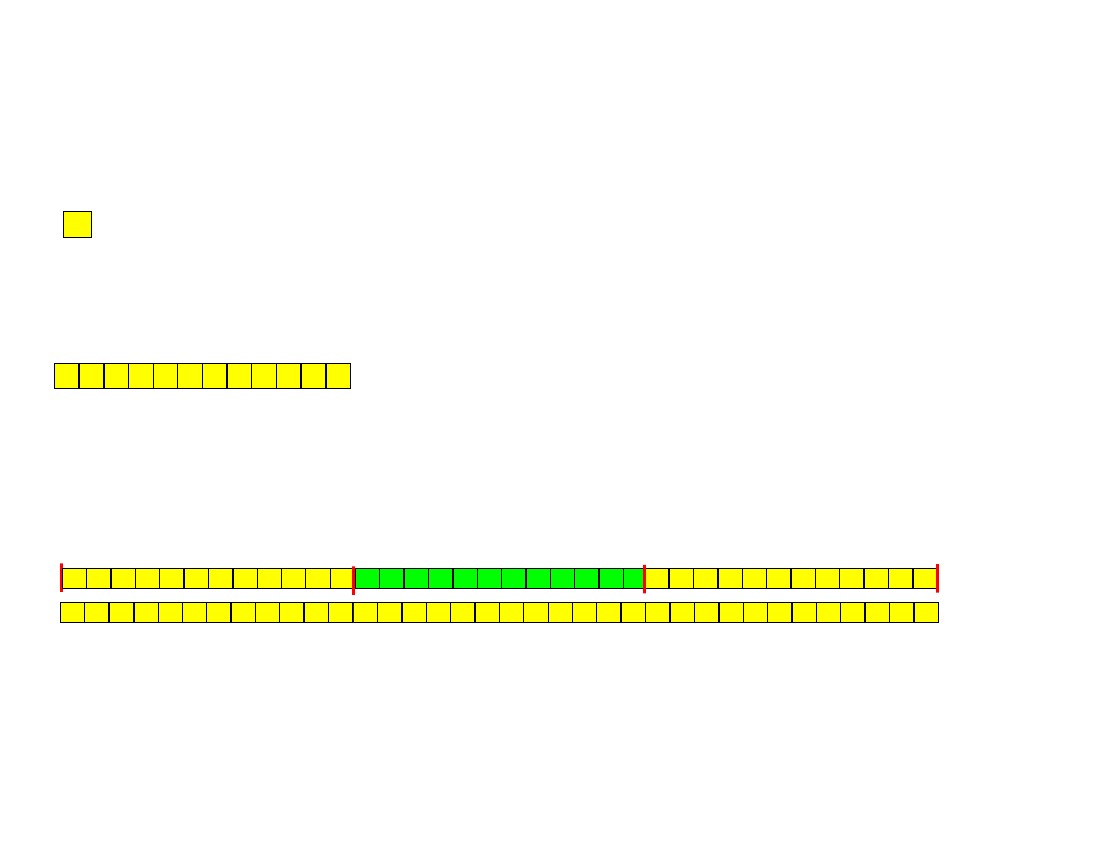        MathematicsUnit: 08 Lesson: 01Customary Units(Not to scale)1 inch (in.) = length of 1 color tile1 foot (ft) = 12 inches (in.)1 yard (yd) = 3 feet (ft)1 foot1 foot1 foot1 yard©2010, TESCCC12/29/10page 17 of 89          3rd Grade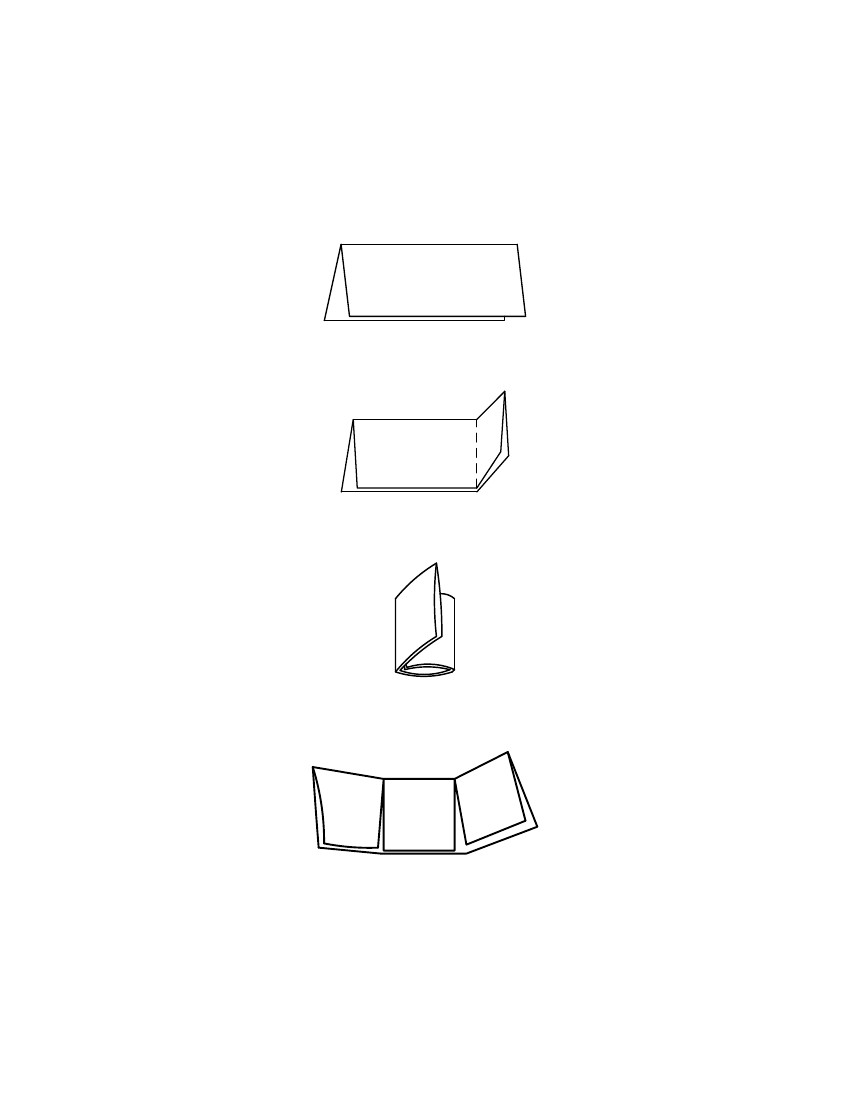        MathematicsUnit: 08 Lesson: 01Tri-Fold Flip Book Directions(1) Stack the two sheets of paper and fold them in half lengthwise. (Note: Only one    sheet of paper is shown in the drawings. However, these directions will work for    two or more sheets of paper.)(2) With the paper still folded, fold the right side toward the center, trying to cover    about one-half of the paper.(3) Fold the left side over the right side to make a book with three folds.(4) Open the folded book. Cut the first page only along the folds just to the edge of    the original fold. This should form three tabs.©2010, TESCCC12/29/10page 18 of 89          3rd Grade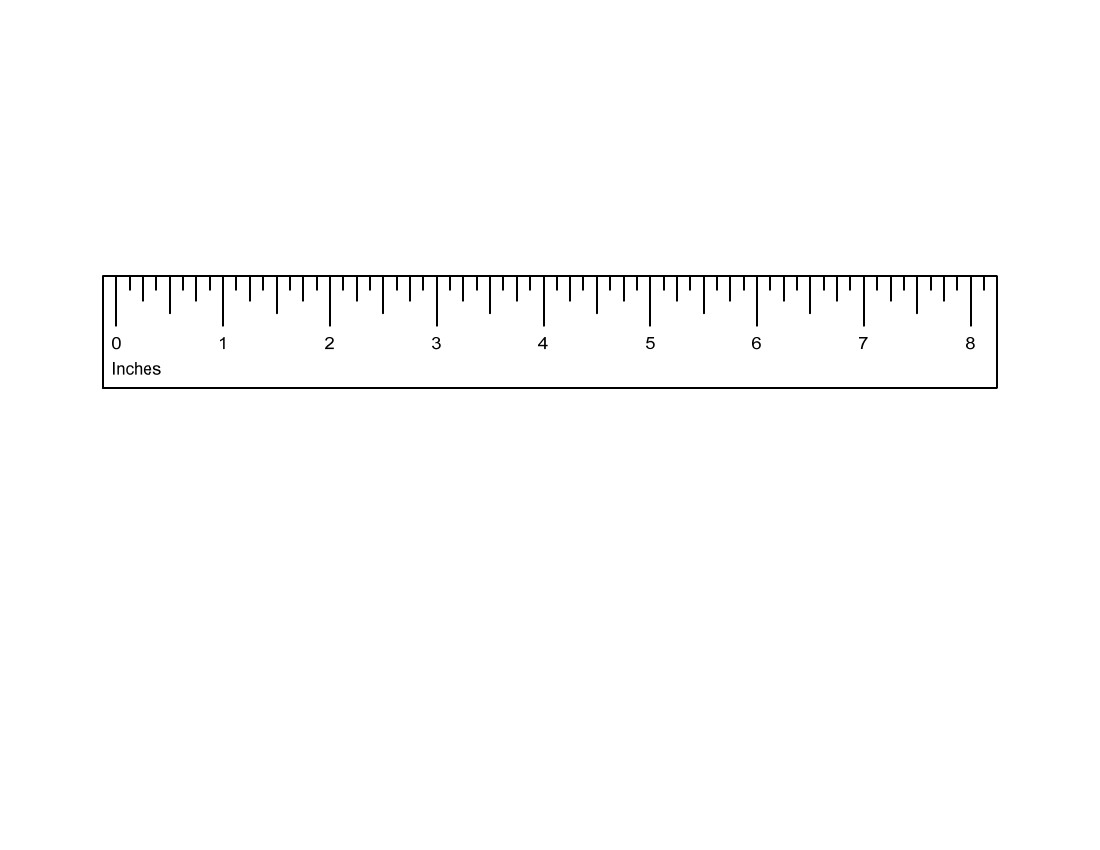        MathematicsUnit: 08 Lesson: 01Customary Ruler©2010, TESCCC12/29/10page 19 of 89          3rd Grade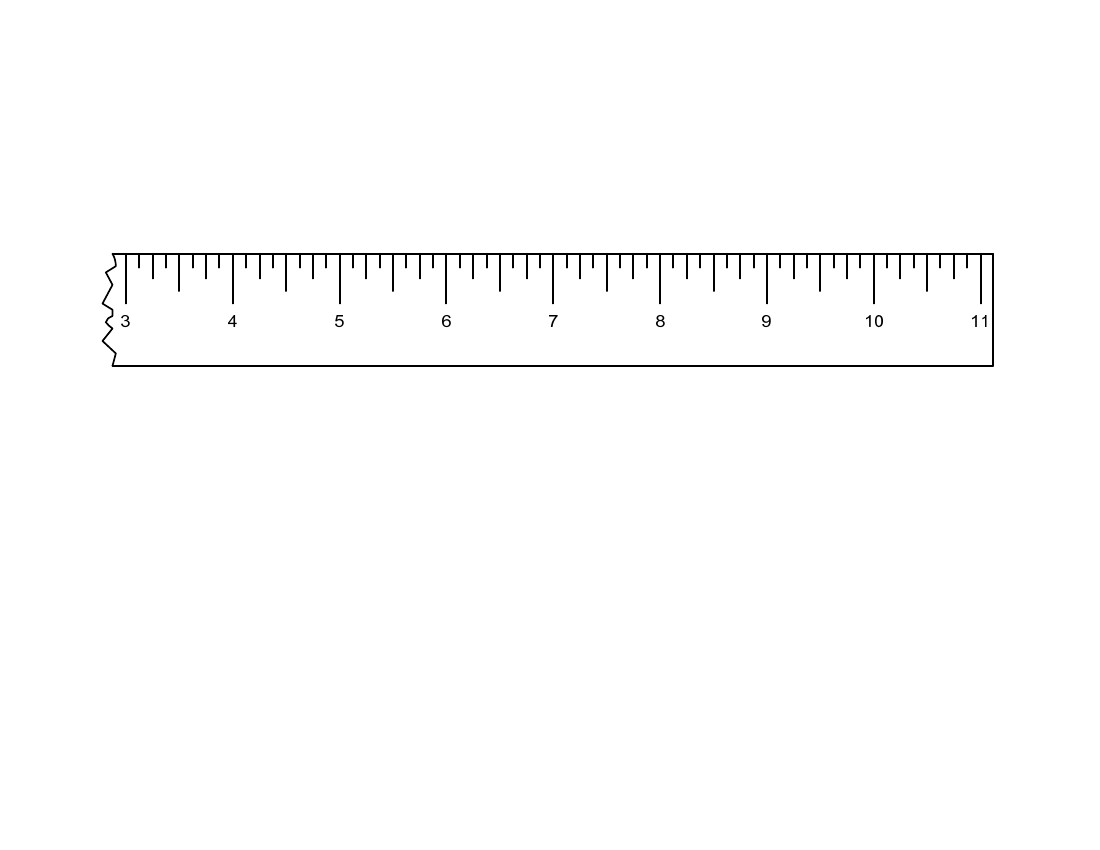        MathematicsUnit: 08 Lesson: 01Customary Broken Ruler©2010, TESCCC12/29/10page 20 of 89          3rd Grade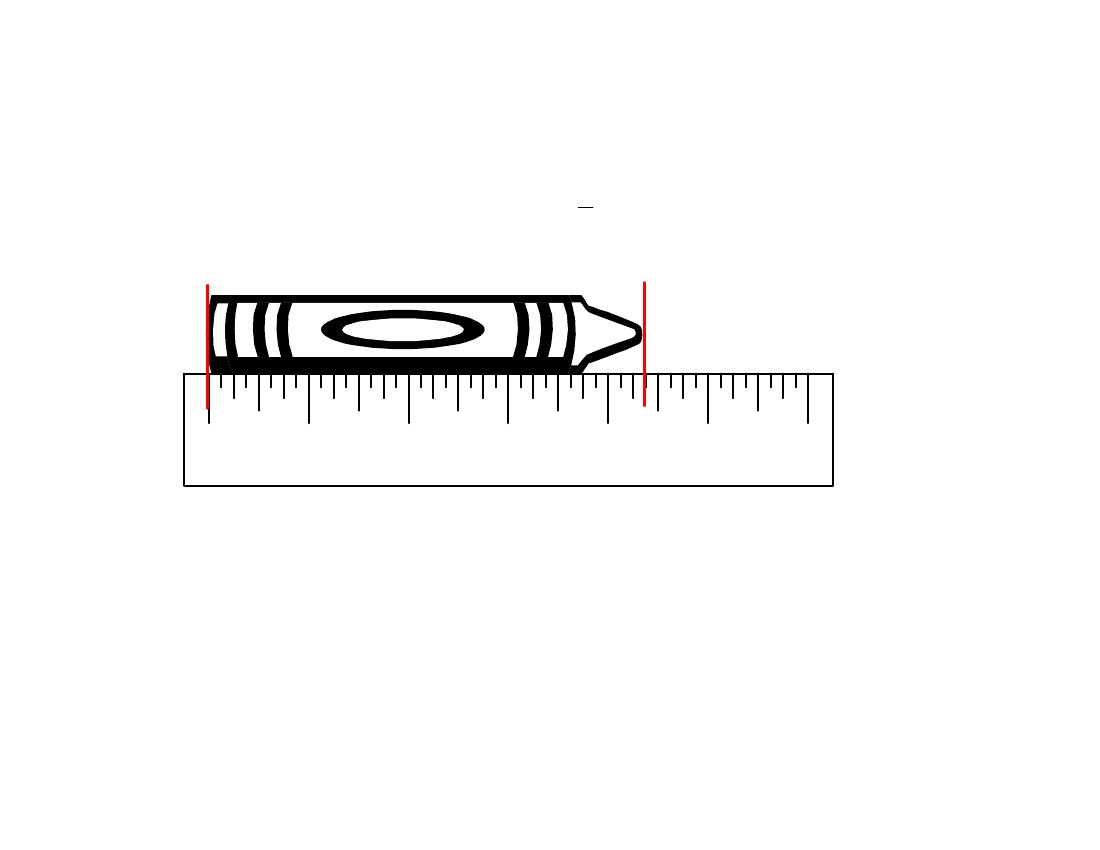        MathematicsUnit: 08 Lesson: 01Which Answer is Correct and Why?              14 inches or 4 2 inches?0Inches123456©2010, TESCCC12/29/10page 21 of 89          3rd Grade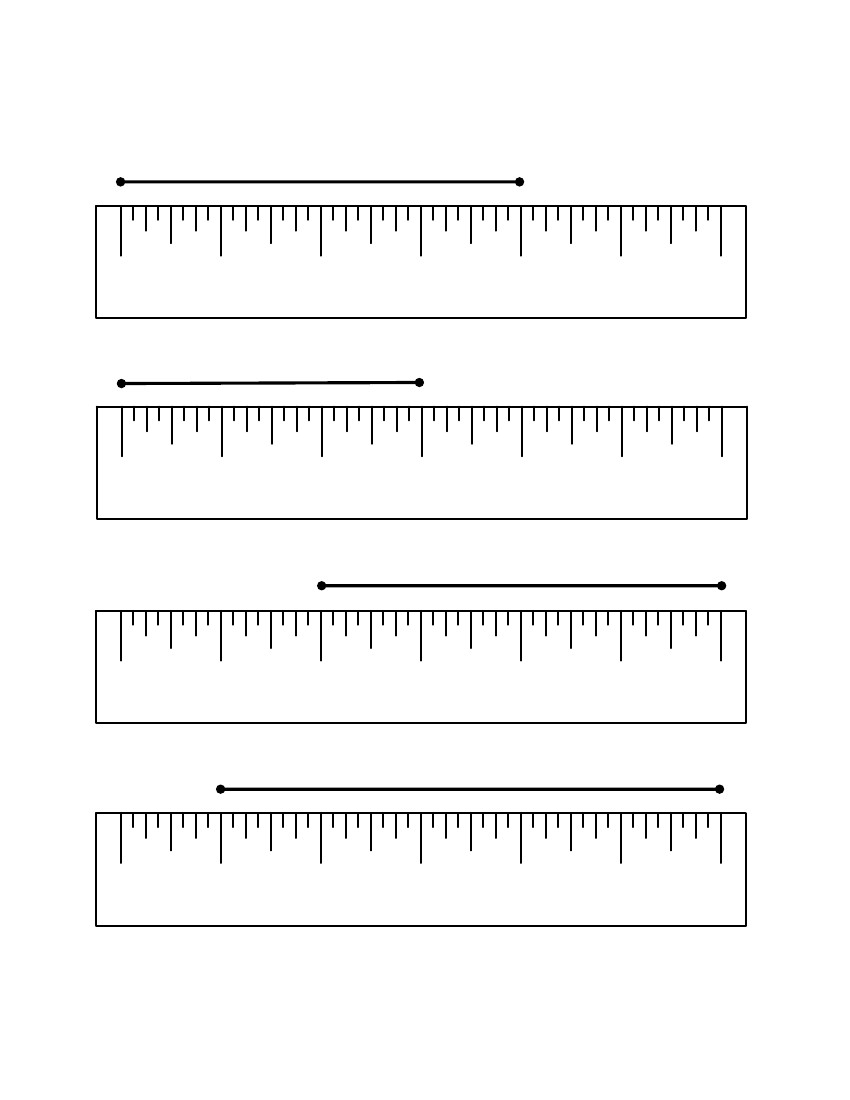        MathematicsUnit: 08 Lesson: 01Read That Ruler! Customary (pp. 1 of 4) KEYFind the length of each line segment to the nearest inch.1. Length = 4 inches0Inches1234562. Length = 3 inches0Inches1234563. Length = 4 inches0Inches1234564. Length = 5 inches0Inches123456If 3 of these line segments were laid end-to-end, what would be the total length ofthe line segments? How do you know? 15 inches; Answers may vary butcould include 5 + 5 + 5 = 15 or 5 x 3 = 15 inches.©2010, TESCCC12/29/10page 22 of 89          3rd Grade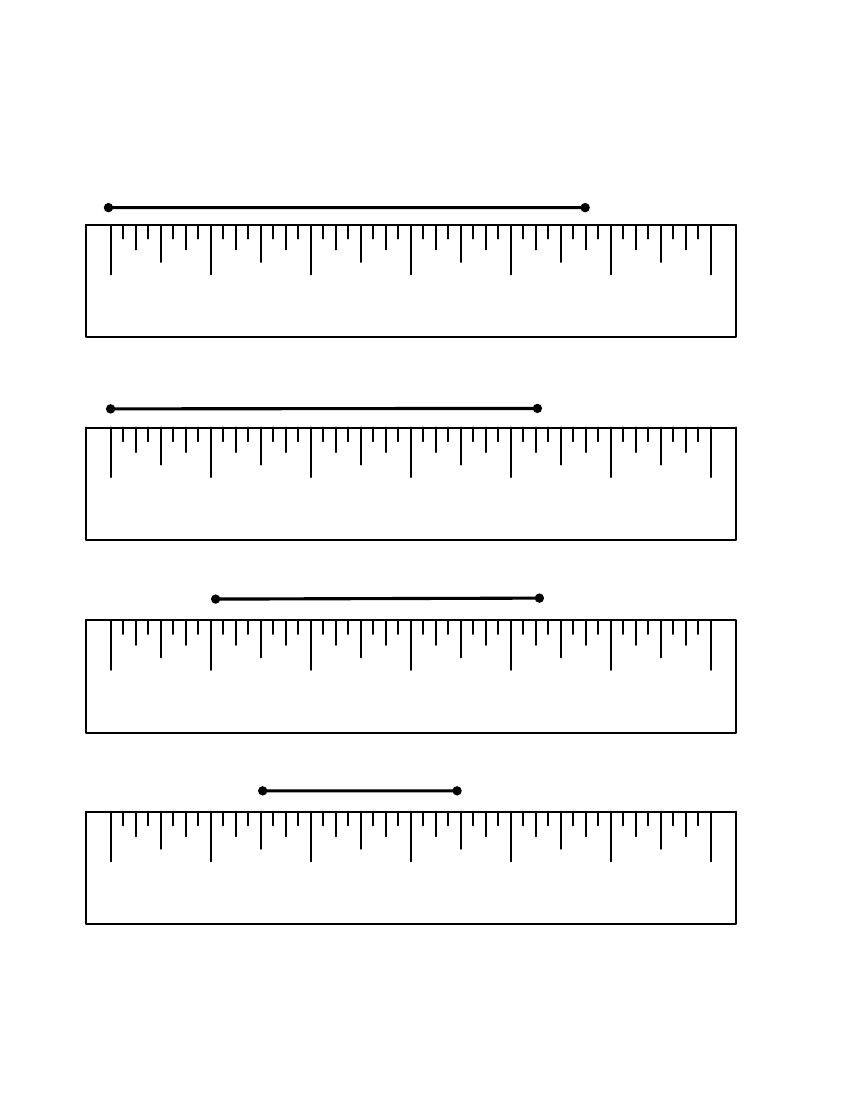        MathematicsUnit: 08 Lesson: 01Read That Ruler! CustomaryFind the length of each line segment to the nearest inch.(pp. 2 of 4)KEY5. Length = 5 inches0Inches1234566. Length = 4 inches0Inches1234567. Length = 3 inches0Inches1234568. Length = 2 inches0Inches123456If 6 of these line segments were laid end-to-end, what would be the total length ofthe line segments? How do you know? 12 inches; Answers may vary butcould include 2 + 2 + 2 + 2 + 2 + 2 = 12 or 6 x 2 = 12 inches.©2010, TESCCC12/29/10page 23 of 89          3rd Grade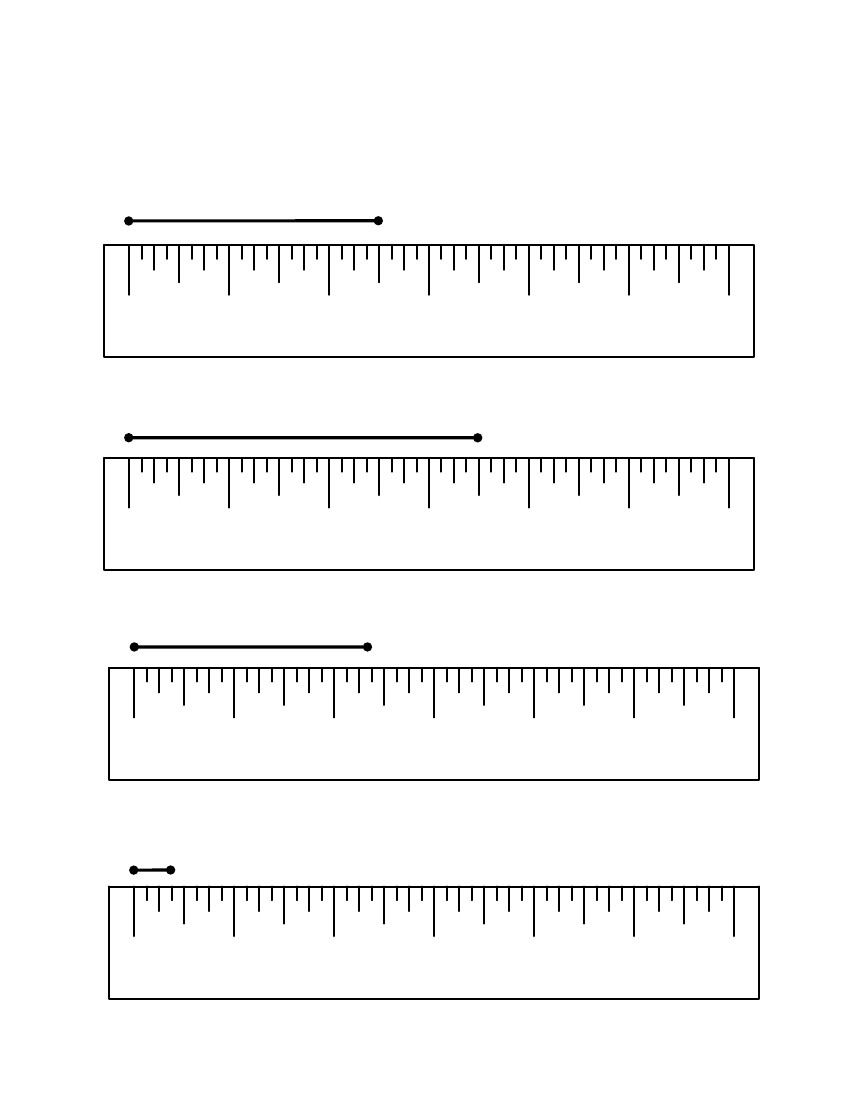        MathematicsUnit: 08 Lesson: 01Read That Ruler! Customary(pp. 3 of 4)KEYFind the length of each line segment to the nearest half inch.9. Length = 2 1/2 inches0Inches12345610. Length = 3 1/2 inches0Inches12345611. Length = 2 1/2 inches0Inches12345612. Length = 1/2 inch0Inches123456©2010, TESCCC12/29/10page 24 of 89          3rd Grade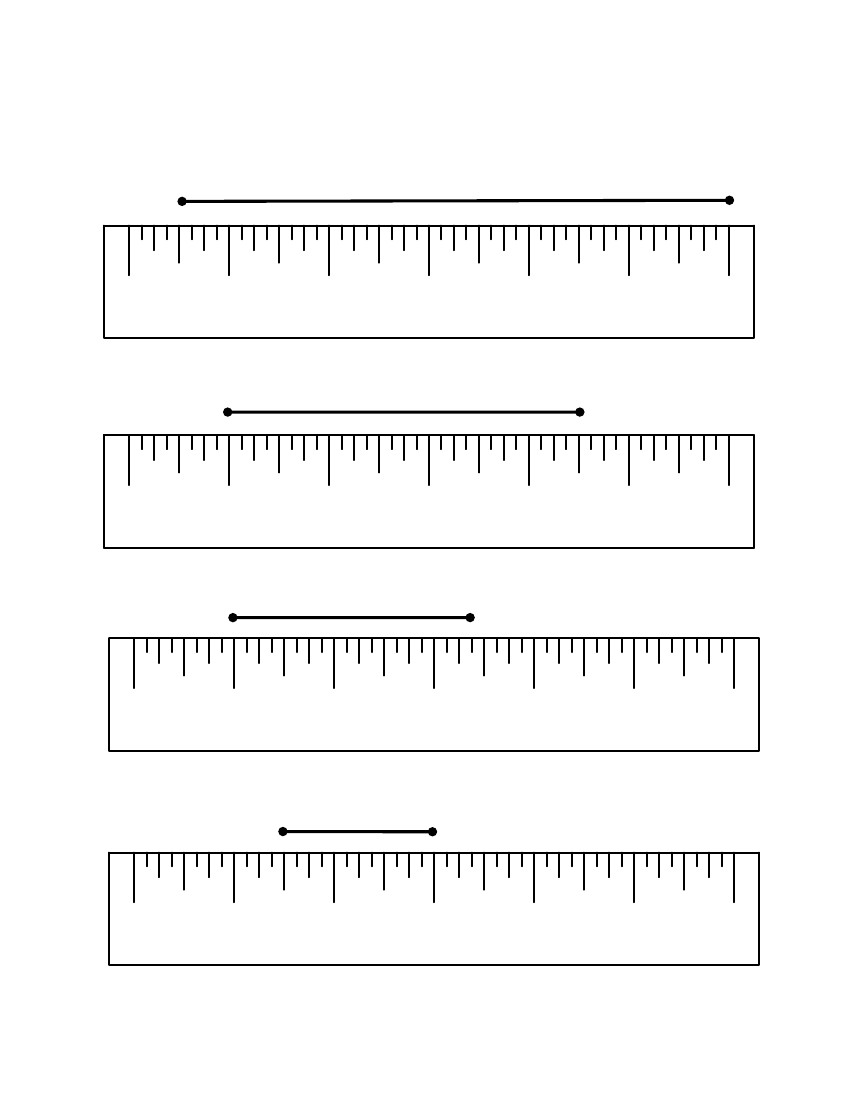        MathematicsUnit: 08 Lesson: 01Read That Ruler! Customary(pp. 4 of 4)KEYFind the length of each line segment to the nearest half inch.13. Length = 5 1/2 inches0Inches12345614. Length = 3 1/2 inches0Inches12345615. Length = 2 1/2 inches0Inches12345616. Length = 1 1/2 inches0Inches123456©2010, TESCCC12/29/10page 25 of 89          3rd Grade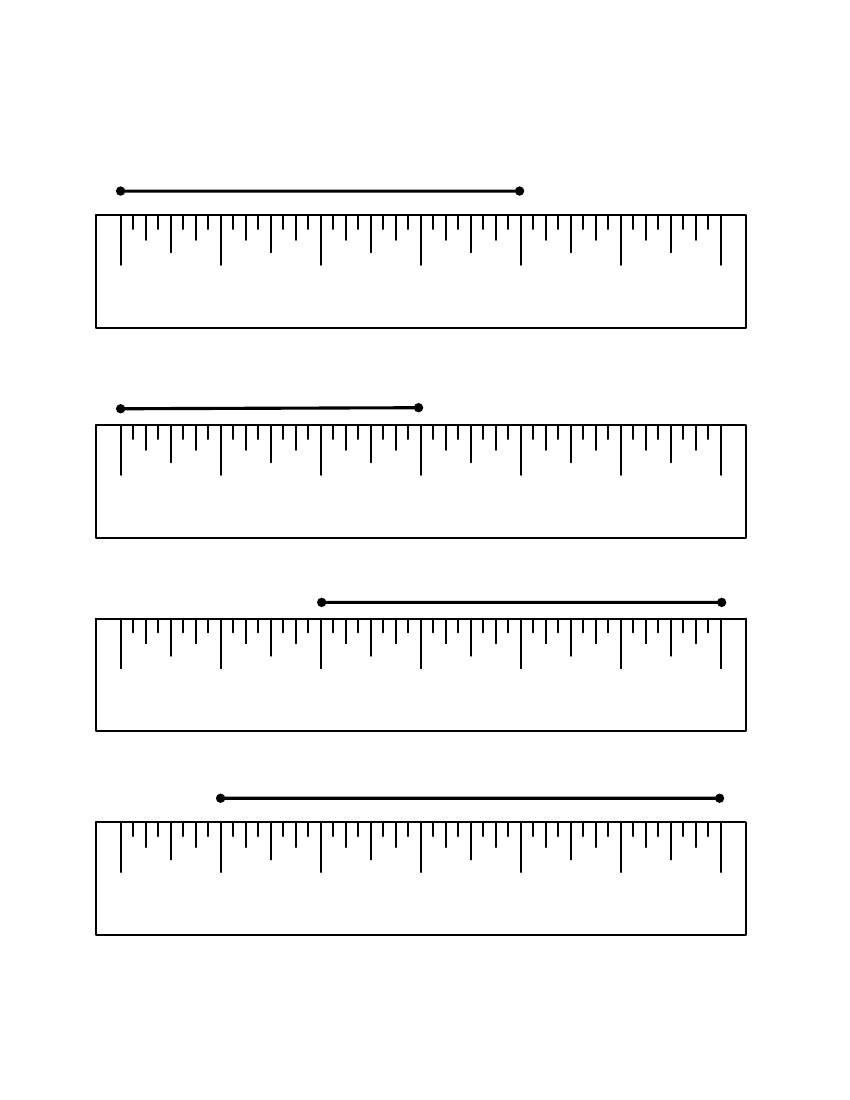        MathematicsUnit: 08 Lesson: 01Read That Ruler! CustomaryGraded by peers.Find the length of each line segment to the nearest inch.(pp. 1 of 4)1. Length = _____________0Inches1234562. Length = _____________0Inches1234563. Length = _____________0Inches1234564. Length = _____________0Inches123456If 3 of these line segments were laid end-to-end, what would be the total length ofthe line segments? How do you know?©2010, TESCCC12/29/10page 26 of 89          3rd Grade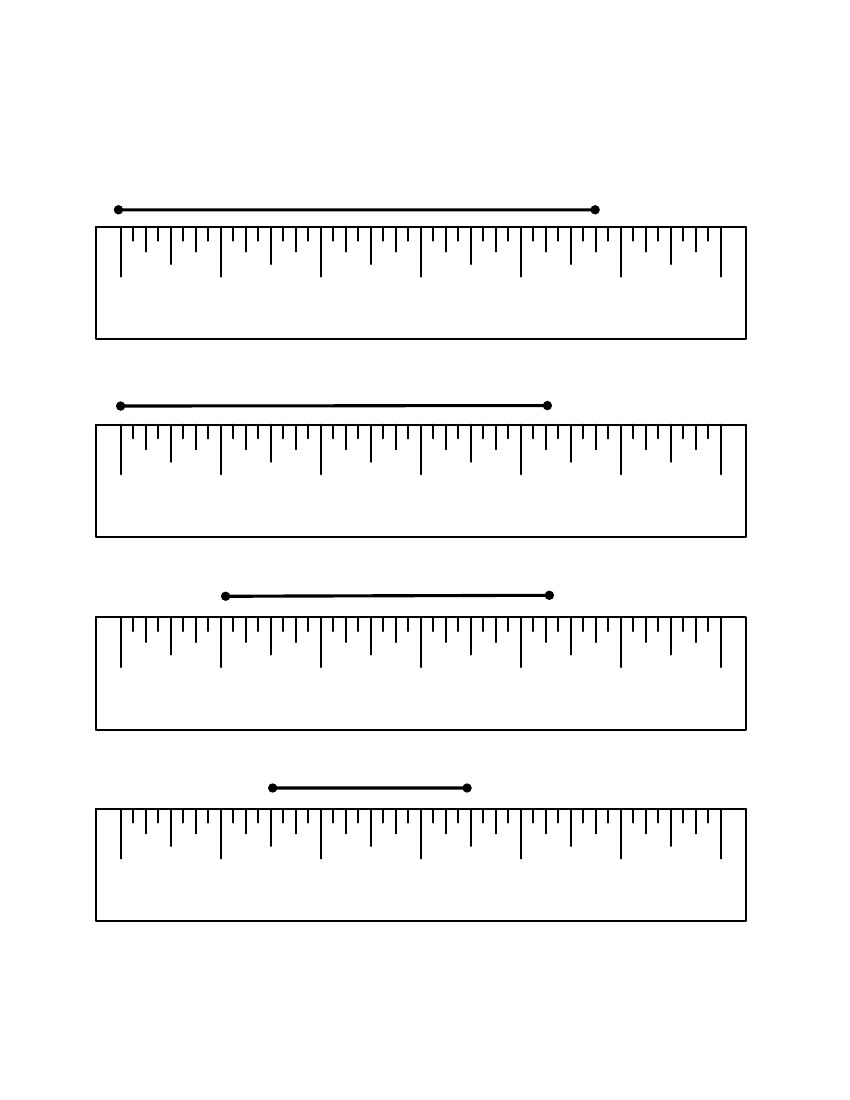        MathematicsUnit: 08 Lesson: 01Read That Ruler! CustomaryFind the length of each line segment to the nearest inch.(pp. 2 of 4)5. Length = _____________0Inches1234566. Length = _____________0Inches1234567. Length = _____________0Inches1234568. Length = _____________0Inches123456If 6 of these line segments were laid end-to-end, what would be the total length ofthe line segments? How do you know?©2010, TESCCC12/29/10page 27 of 89          3rd Grade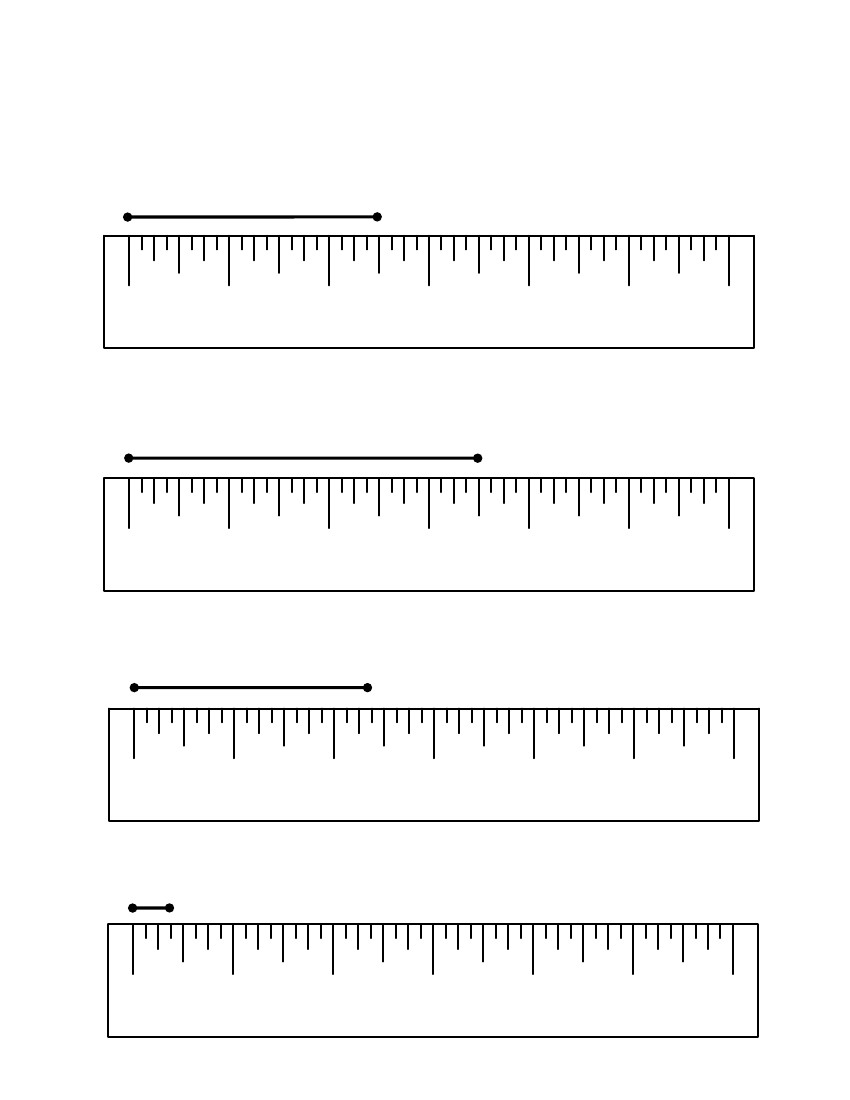        MathematicsUnit: 08 Lesson: 01Read That Ruler! Customary (pp. 3 of 4)Find the length of each line segment to the nearest half inch.9. Length = _____________0Inches12345610. Length = _____________0Inches12345611. Length = _____________0Inches12345612. Length = _____________0Inches©2010, TESCCC12345612/29/10page 28 of 89          3rd Grade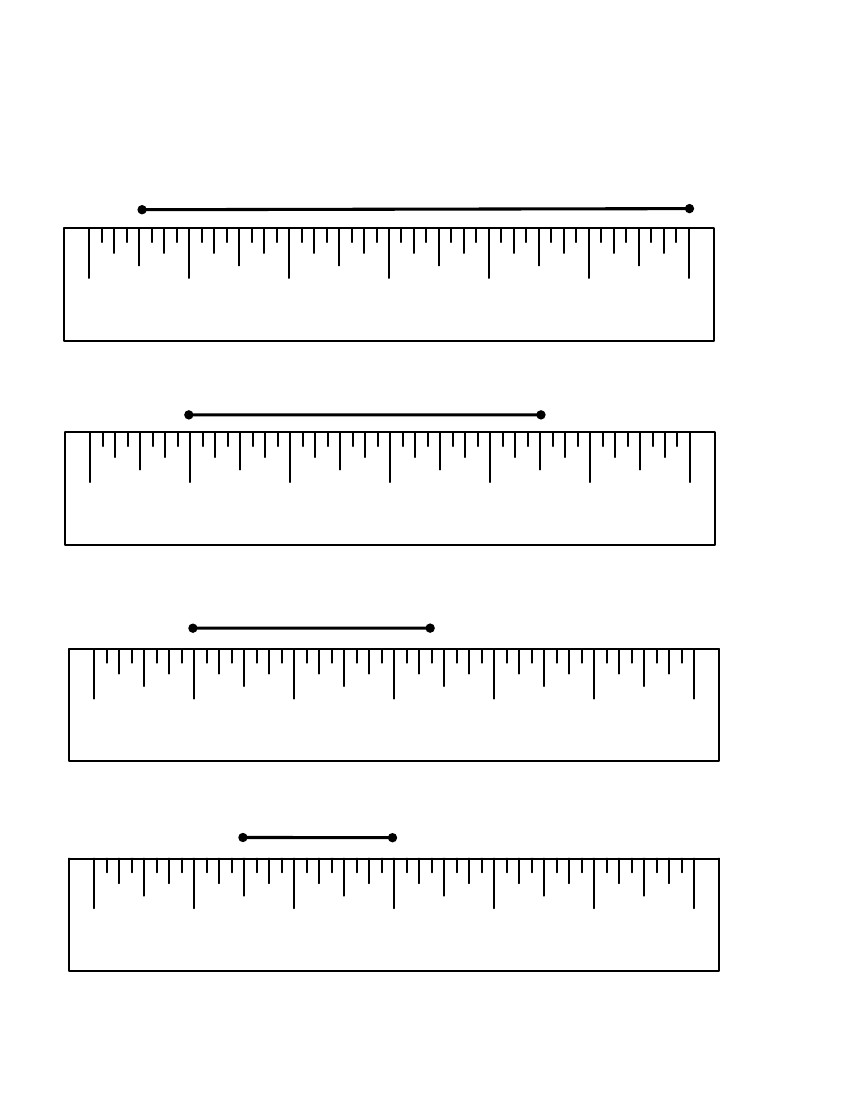        MathematicsUnit: 08 Lesson: 01Read That Ruler! Customary (pp. 4 of 4)Find the length of each line segment to the nearest half inch.13. Length = _____________0Inches12345614. Length = _____________0Inches12345615. Length = _____________0Inches12345616. Length = _____________0Inches123456©2010, TESCCC12/29/10page 29 of 89          3rd Grade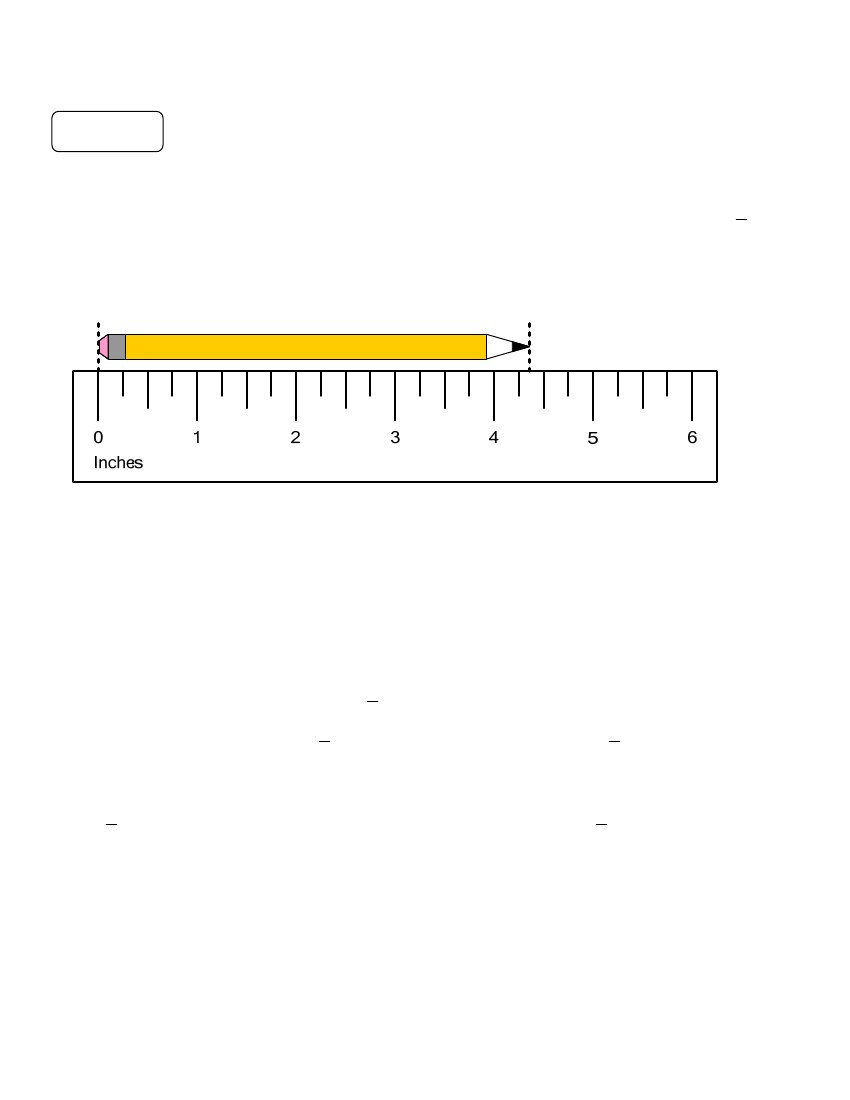        MathematicsUnit: 08 Lesson: 01Customary Length Notes/Practice (pp. 1 of 2) KEYNotesRemember that the precision of a measurement is related to the unit of measure you use.The smaller the unit, the more precise the measurement will be. Measuring to the nearestinch is more precise than measuring to the nearest inch.Example:12How long is this pencil, to the nearest inch?Step 1: Align the left side of the pencil with the zero mark of the ruler as shown above.Step 2: Notice where the pencil ends on the ruler. The pencil is between 4 and 5 inches long.Step 3: Decide whether 4 or 5 is the nearest inch. The length of this pencil is closer to 4        inches than 5 inches.— To the nearest inch, the pencil is 4 inches long.How long is the pencil to the nearest— The pencil is between 4 and 41  inch?211  inches long. The pencil is closer to 4 inches long.22Which measure is more precise? Why?     11        inch measure is more precise than the inch measure because 4 inches is closerThe     22than 4 inches to the pencil’s actual length.©2010, TESCCC12/29/10page 30 of 89          3rd Grade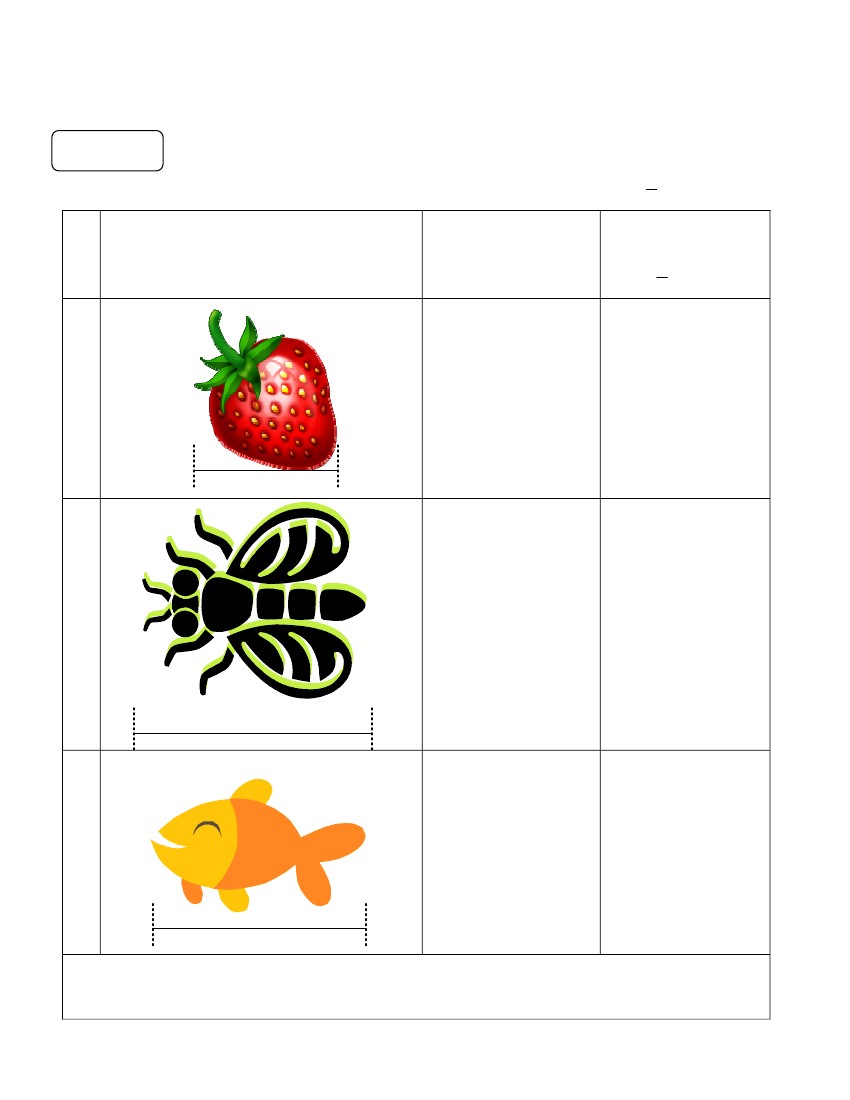        MathematicsUnit: 08 Lesson: 01Customary Length Notes/Practice (pp. 2 of 2) KEYPracticeEstimate the length in inches. Then measure the length to the nearest inch or1  inch.2Object Estimate(in inches)Measure to thenearest inch or1  inch2(1)Answers may   vary1 1/2 inches(2)Answers may   vary2 1/2 inches(3)Answers may   vary2 inchesIf 3 of these fish were laid end-to-end, what would be the length, to the nearest inch? How doyou know? 6 inches; Answers may vary but should include: 2 + 2 + 2 = 6 or 3x 2 = 6 inches.©2010, TESCCC12/29/10page 31 of 89          3rd Grade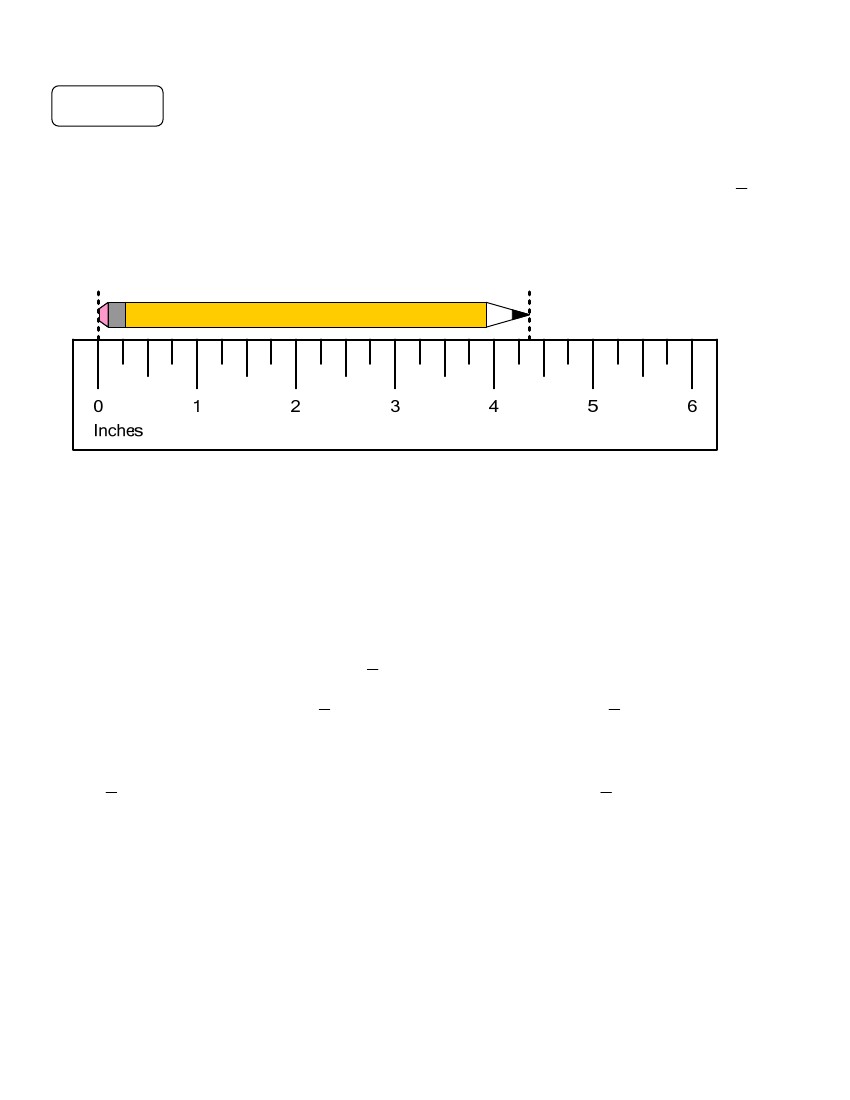        MathematicsUnit: 08 Lesson: 01Customary Length Notes/Practice (pp. 1 of 2)NotesRemember that the precision of a measurement is related to the unit of measure you use.The smaller the unit, the more precise the measurement will be. Measuring to the nearestinch is more precise than measuring to the nearest inch. Higher pressure practice.Example:12How long is this pencil, to the nearest inch?Step 1: Align the left side of the pencil with the zero mark of the ruler as shown above.Step 2: Notice where the pencil ends on the ruler. The pencil is between 4 and 5 inches long.Step 3: Decide whether 4 or 5 is the nearest inch. The length of this pencil is closer to 4        inches than 5 inches.— To the nearest inch, the pencil is 4 inches long.How long is the pencil to the nearest— The pencil is between 4 and 41  inch?211  inches long. The pencil is closer to 4 inches long.22Which measure is more precise? Why?     11Theinch measure is more precise than the inch measure because 4 inches is closer     22than 4 inches to the pencil’s actual length.©2010, TESCCC12/29/10page 32 of 89          3rd Grade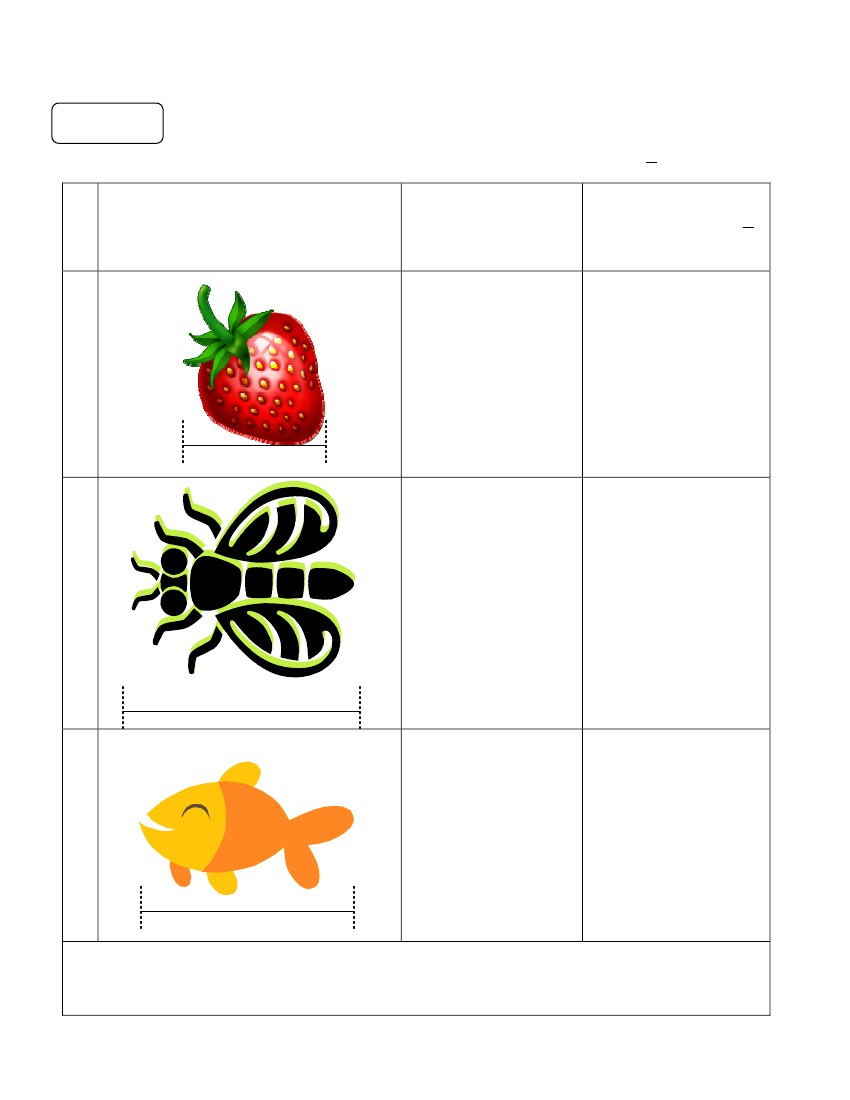        MathematicsUnit: 08 Lesson: 01Customary Length Notes/Practice (pp. 2 of 2)PracticeEstimate the length in inches. Then measure the length to the nearest inch or1  inch.2Measure to theObject Estimate(in inches)nearest inch orinch12(1)(2)(3)If 3 of these fish were laid end-to-end, what would be the length, to the nearest inch? How doyou know?©2010, TESCCC12/29/10page 33 of 89          3rd Grade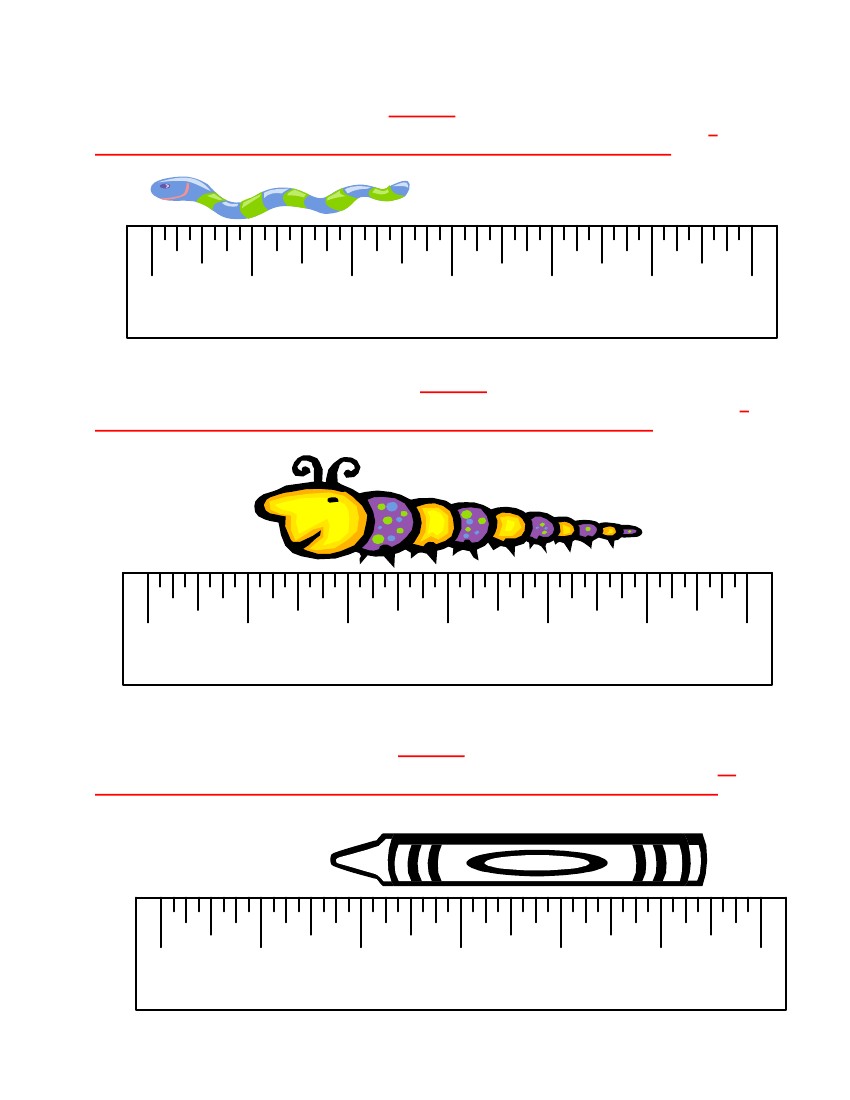        MathematicsUnit: 08 Lesson: 01Customary Ruler Practice (pp. 1 of 2) KEY1. Length of the worm to the nearest inch: 3 inches2. What would be the length of 3 of these worms laid end-to-end? How do you know? 9   inches; Explanations may vary but could include 3 + 3 + 3 = 9 or 3 x 3 = 90Inches1234563. Length of the caterpillar to the nearest inch: 4 inches4. What would be the length of 2 of these caterpillars laid end-to-end? How do you know? 8   inches; Explanations may vary but could include 4 + 4 = 8bor 2 x 4 = 80Inches1234565. Length of the crayon to the nearest inch: 4 inches6. What would be the length of 4 of these crayons laid end-to-end? How do you know? 16   inches; Explanations may vary but could include 4 + 4 + 4 + 4 = 16 or 4 x 4 = 160Inches123456©2010, TESCCC12/29/10page 34 of 89          3rd Grade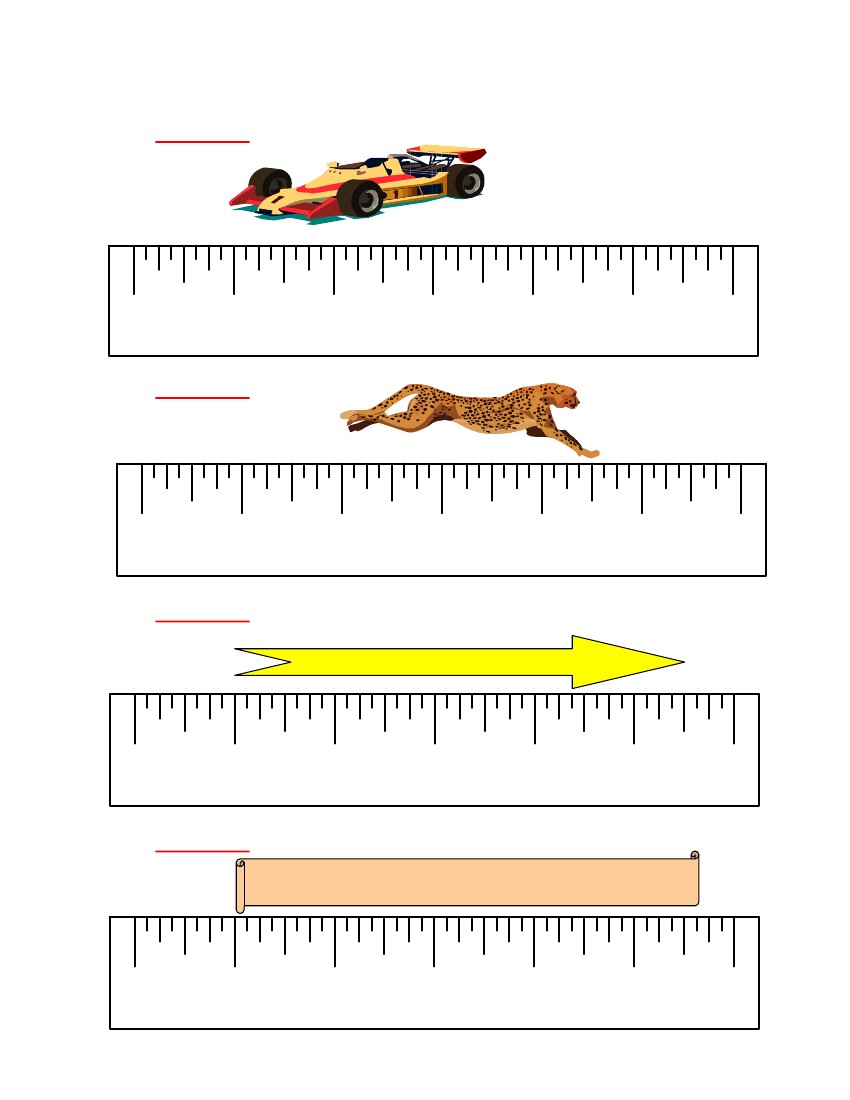        MathematicsUnit: 08 Lesson: 01Customary Ruler Practice (pp. 2 of 2) KEYMeasure each object to the nearest half inch.7. Length: 2 1/2 inches0Inches1234568. Length: 2 1/2 inches0Inches1234569. Length: 4 1/2 inches0Inches12345610. Length: 4 1/2 inches0Inches123456©2010, TESCCC12/29/10page 35 of 89          3rd Grade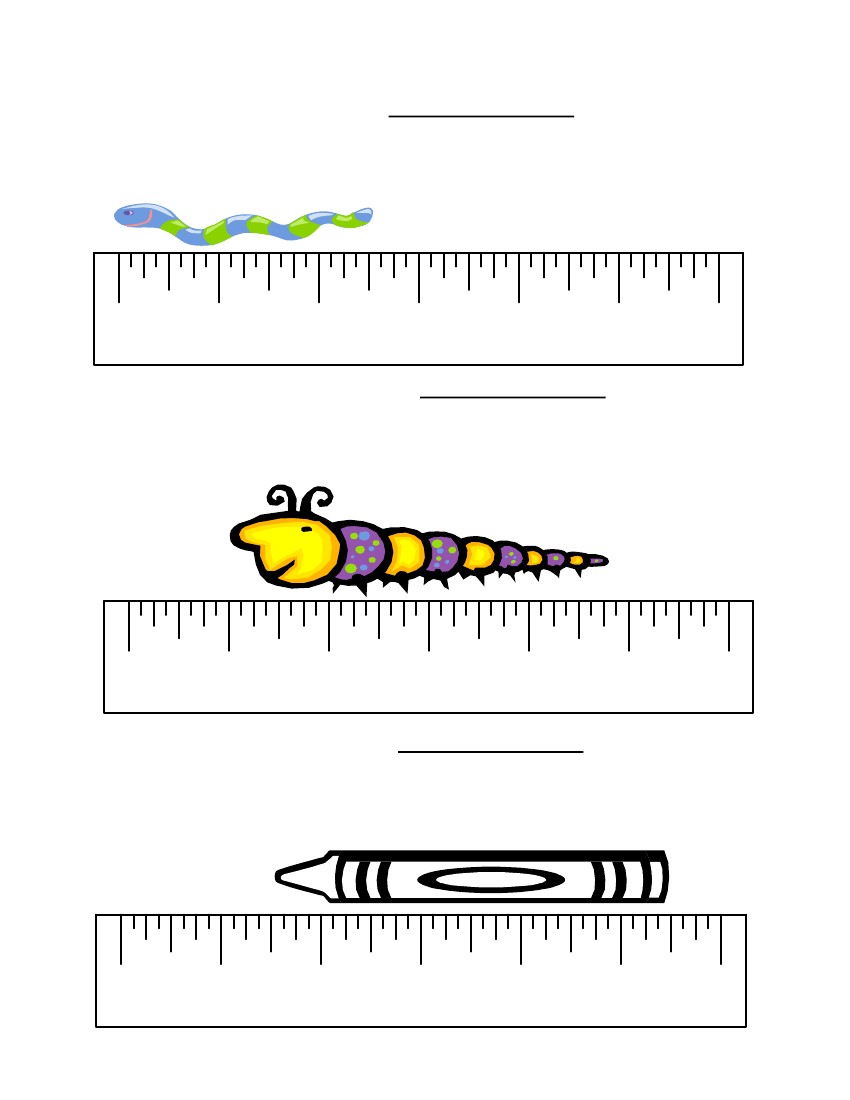        MathematicsUnit: 08 Lesson: 01Customary Ruler Practice (pp. 1 of 2)List grading scale.1. Length of the worm to the nearest inch: ____________________2. What would be the length of 3 of these worms laid end-to-end? How do you know?______________________________________________________________________________________________________________________________________0Inches1234563. Length of the caterpillar to the nearest inch: ____________________4. What would be the length of 2 of these caterpillars laid end-to-end? How do you know?______________________________________________________________________________________________________________________________________0Inches1234565. Length of the crayon to the nearest inch: ____________________6. What would be the length of 4 of these crayons laid end-to-end? How do you know?______________________________________________________________________________________________________________________________________0Inches123456©2010, TESCCC12/29/10page 36 of 89          3rd Grade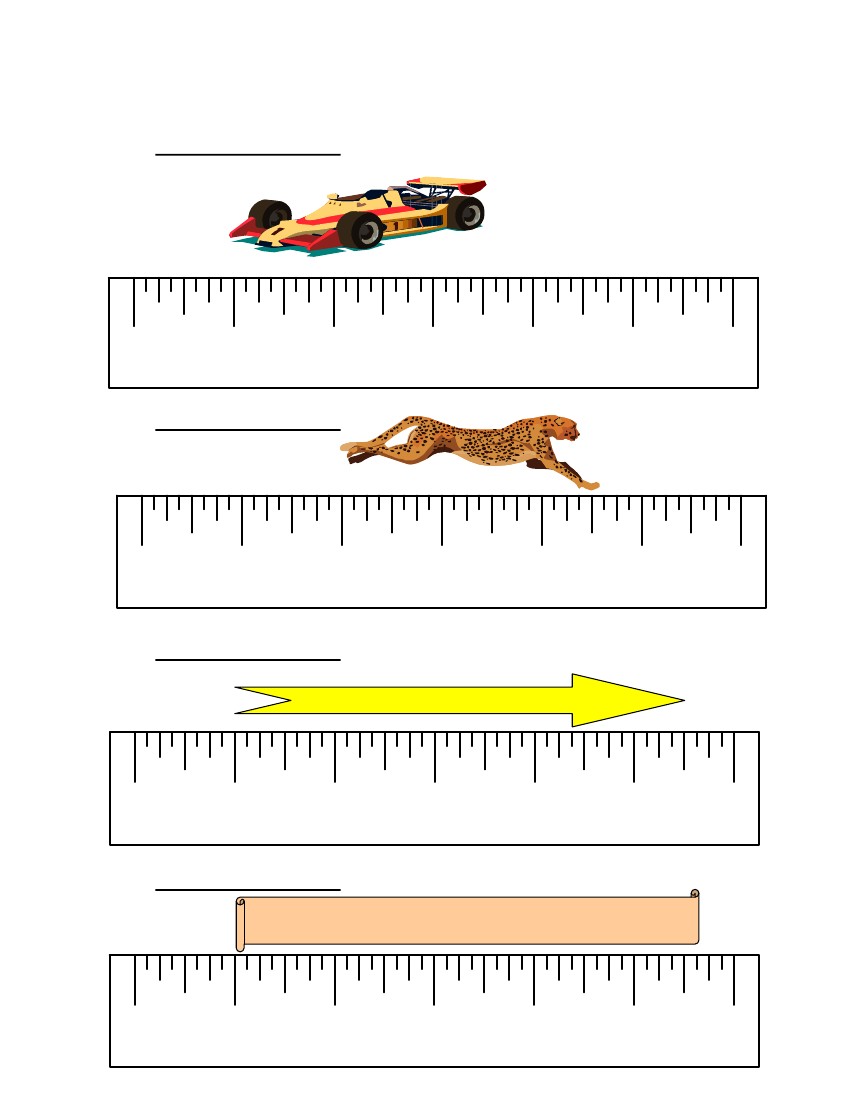        MathematicsUnit: 08 Lesson: 01Customary Ruler Practice (pp. 2 of 2)Measure each object to the nearest half inch.7. Length: ____________________0Inches1234568. Length: ____________________0Inches1234569. Length: ____________________0Inches12345610. Length: ____________________0Inches©2010, TESCCC12312/29/10456page 37 of 89          3rd Grade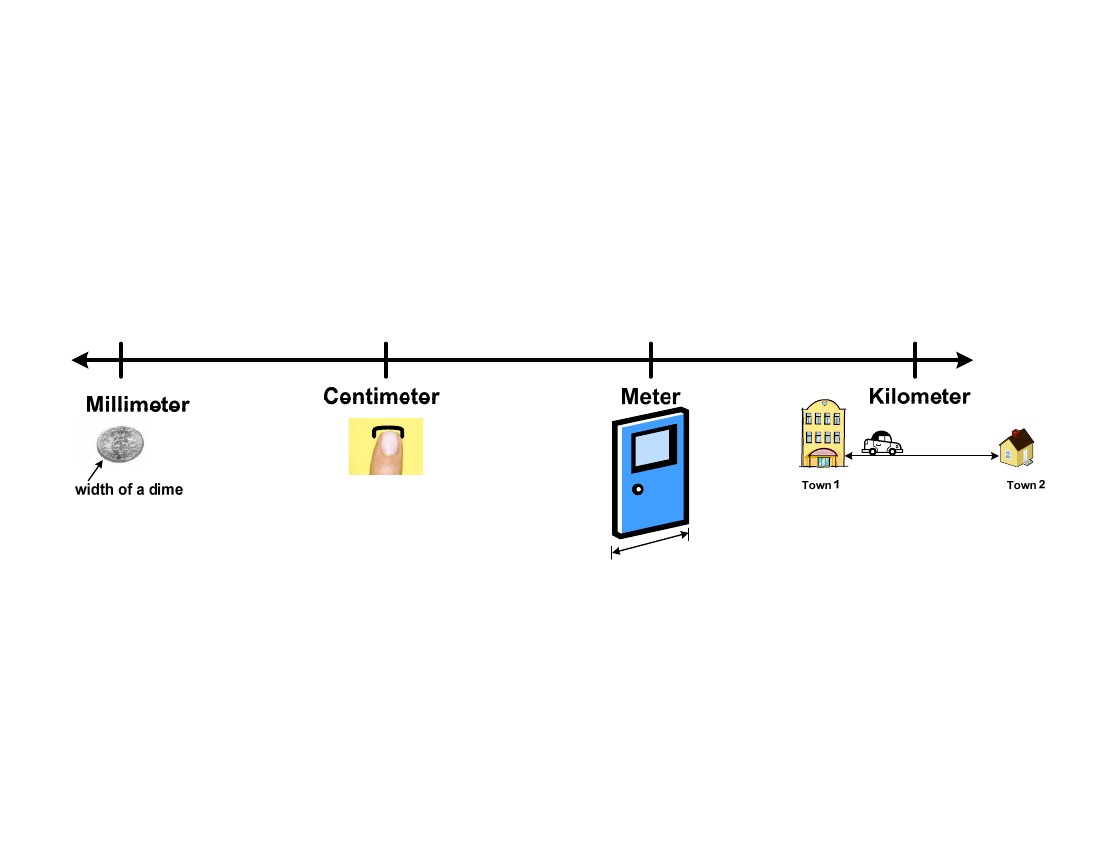        MathematicsUnit: 08 Lesson: 01Visuals forMetricLengthMillimeter (mm), Centimeter (cm), Meter (m), Kilometer (km)©2010, TESCCC12/29/10page 38 of 89          3rd Grade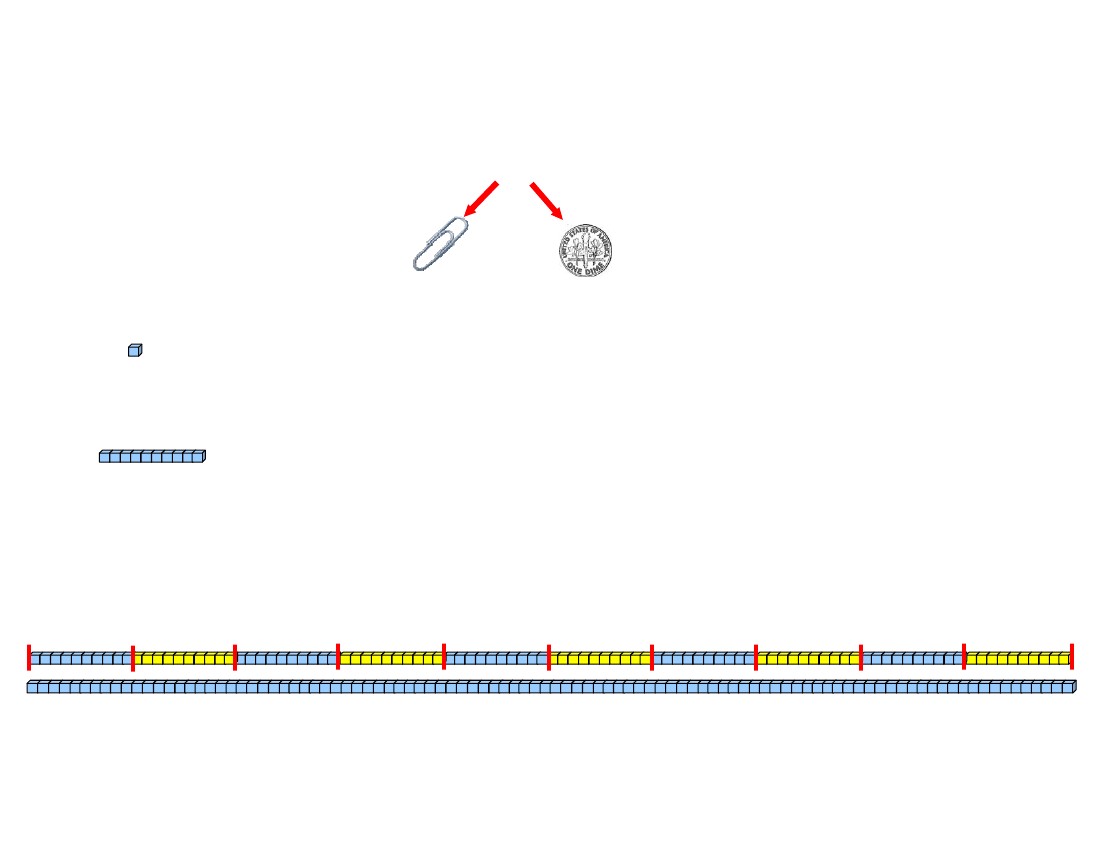        MathematicsUnit: 08 Lesson: 01Metric Units(Not to scale)1 millimeter (mm) = the “thickness” of one small paperclip or dime1 centimeter (cm) = 10 millimeters (mm) or 1 centimeter cube1 decimeter (dm) = 10 centimeters (cm) or one 10-long1 meter (m) = 100 centimeters or 100 centimeter cubes end to endor ten 10-longsdecimeterdecimeterdecimeterdecimeterdecimeterdecimeterdecimeterdecimeterdecimeterdecimetermeter©2010, TESCCC12/29/10page 39 of 89          3rd Grade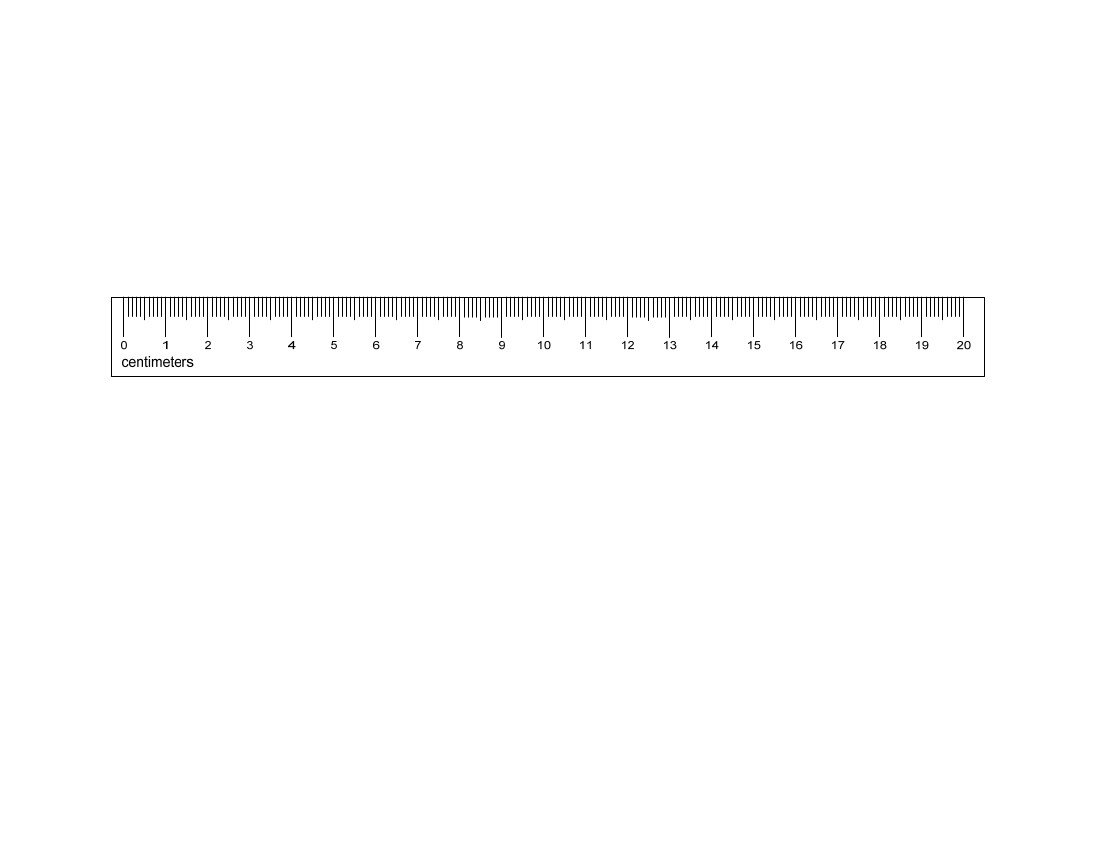        MathematicsUnit: 08 Lesson: 01Metric Ruler©2010, TESCCC12/29/10page 40 of 89          3rd Grade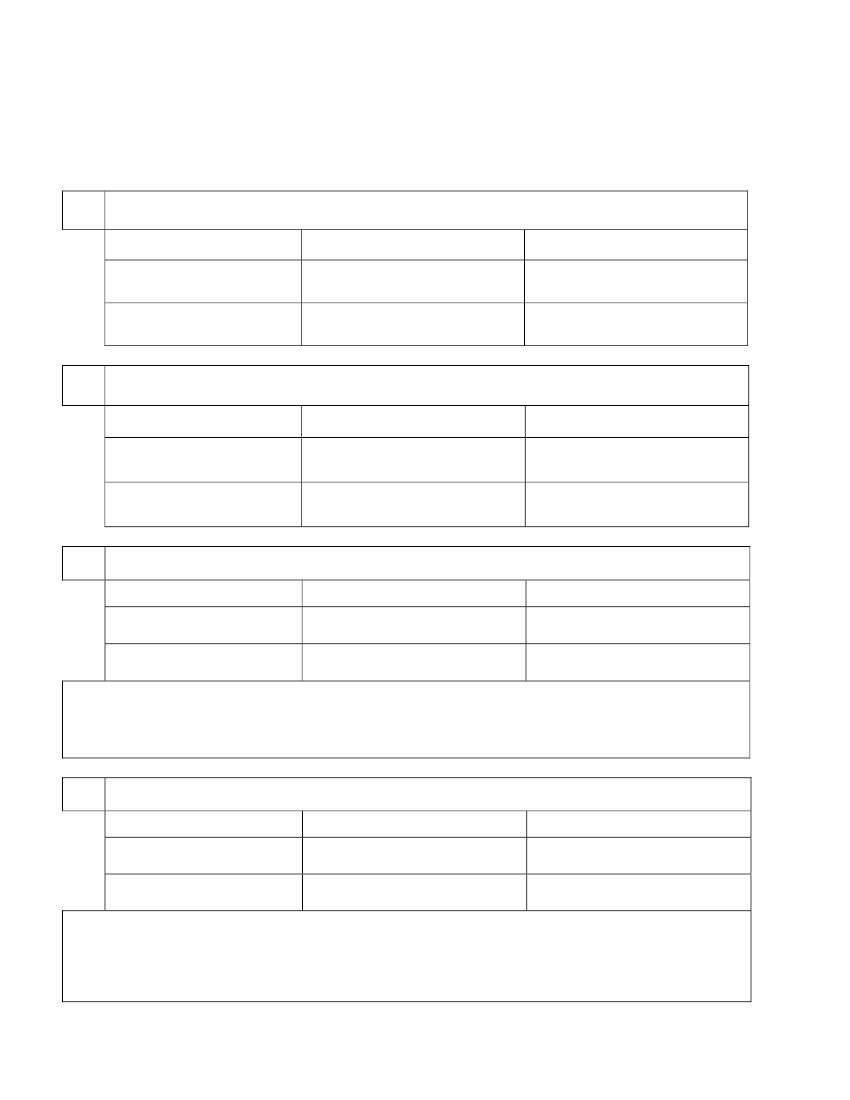        MathematicsUnit: 08 Lesson: 01To the Nearest—Metric Recording SheetComplete the table by estimating the measure of each object and record the actual measure ofthe object in centimeters and millimeters.(1) Object:CentimetersEstimateActualMillimeters(2) Object:CentimetersEstimateActualMillimeters(3) Object:CentimetersEstimateActualIf 2 of these objects were laid end-to-end, how long would they be? Explain.Millimeters(4) Object:CentimetersEstimateActualIf 3 of these objects were laid end-to-end, how long would they be? Explain.Millimeters©2010, TESCCC12/29/10page 41 of 89          3rd Grade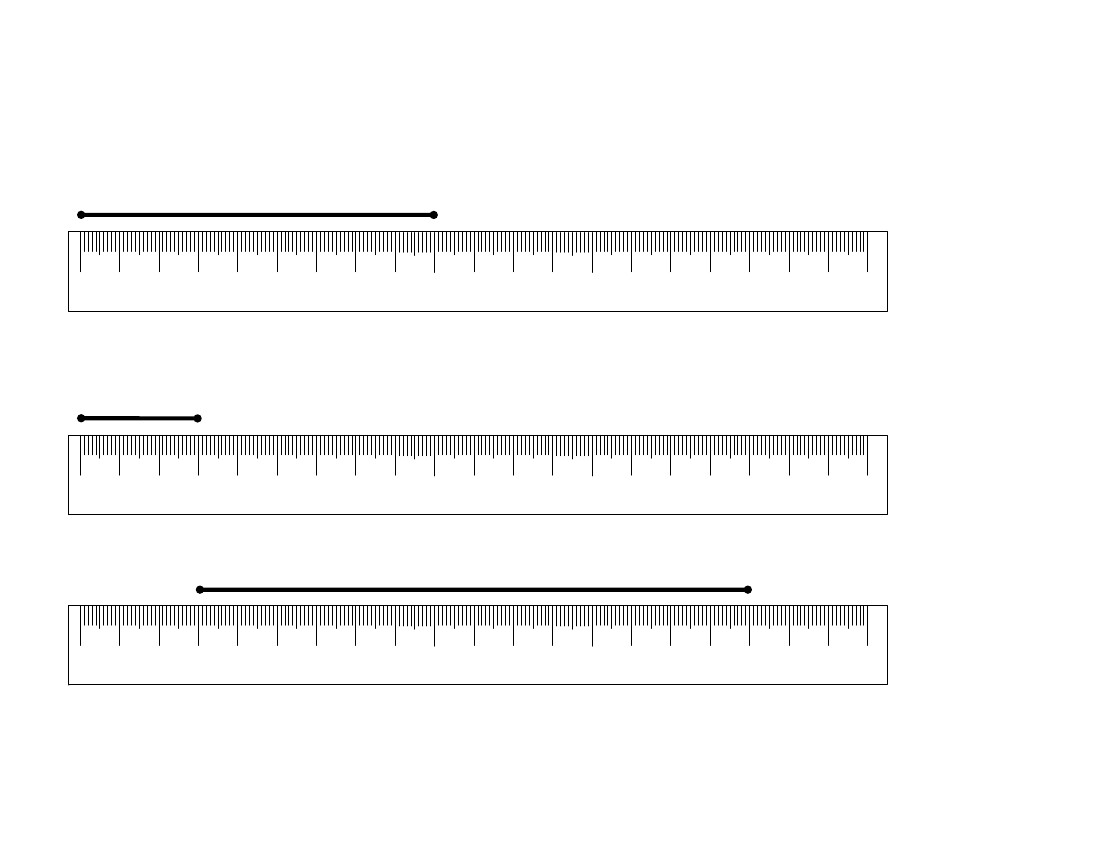        MathematicsUnit: 08 Lesson: 01Read That Ruler! Metric (pp. 1 of 3) KEYFind the length of each line segment to the nearest centimeter.1. Length: 9 centimeters01234567891011121314151617181920centimeters2. Length: 3 centimeters01234567891011121314151617181920centimeters3. Length: 14 centimeters01234567891011121314151617181920centimetersIf two of these line segments were laid end-to-end, what would be the total length? Explain. 28 centimeters;Answers may vary but should include 14 + 14 = 28 or 2 x 14 = 28 centimeters.©2010, TESCCC12/29/10page 42 of 89          3rd Grade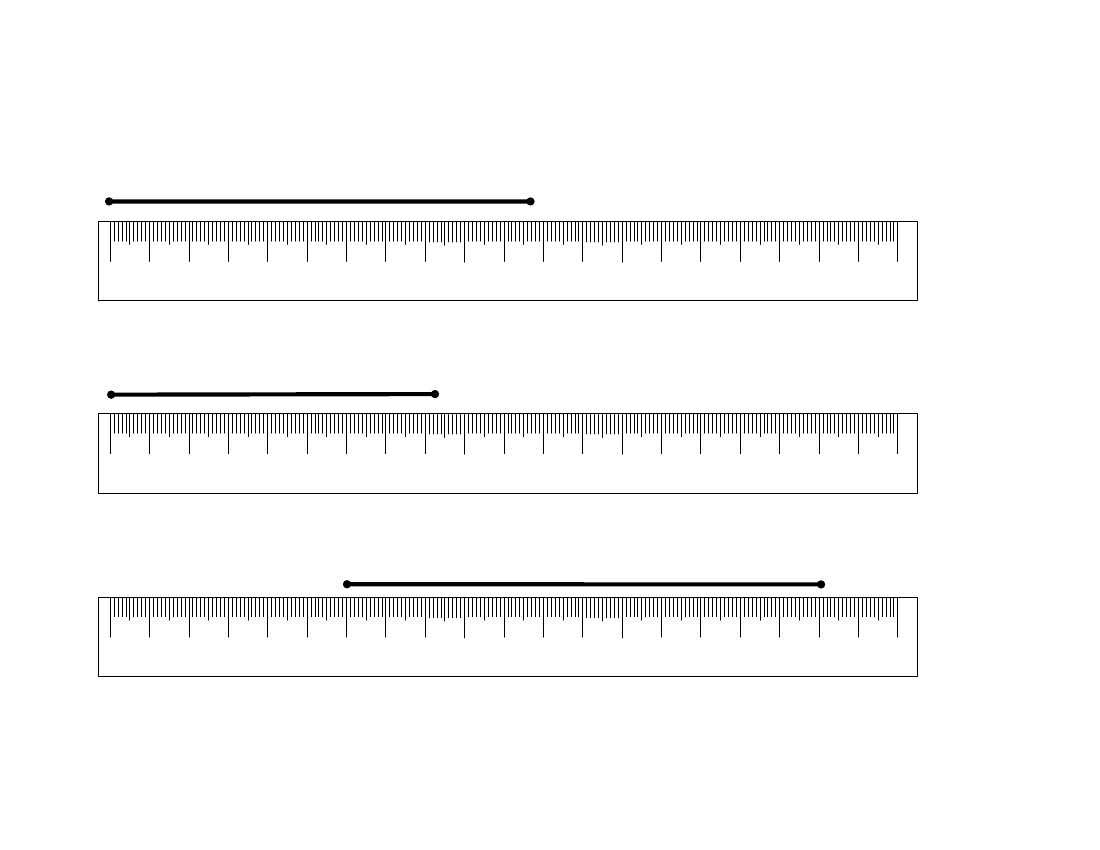        MathematicsUnit: 08 Lesson: 01Read That Ruler! Metric (pp. 2 of 3) KEYFind the length of each line segment to the nearest centimeter.4. Length: 11 centimeters01234567891011121314151617181920centimeters5. Length: 8 centimeters01234567891011121314151617181920centimeters6. Length: 12 centimeter01234567891011121314151617181920centimetersIf 2 of these line segments were laid end-to-end, what would be the total length? Explain. 24 centimeters;Answers may vary but should include 12 + 12 = 24 or 2 x 12 = 24 centimeters.©2010, TESCCC12/29/10page 43 of 89          3rd Grade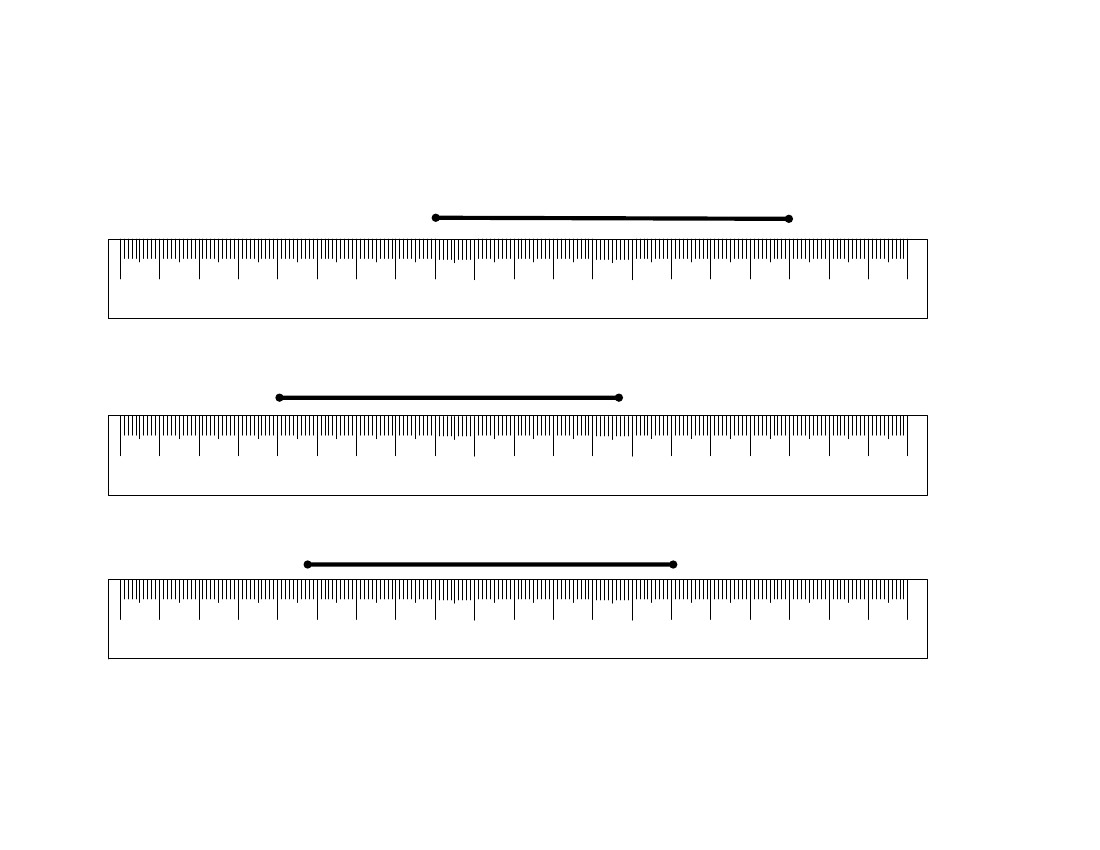        MathematicsUnit: 08 Lesson: 01Read That Ruler! Metric (pp. 3 of 3) KEYFind the length of each line segment to the nearest centimeter.7. Length: 9 centimeters01234567891011121314151617181920centimeters8. Length: 9 centimeters01234567891011121314151617181920centimeters9. Length: 9 centimeters01234567891011121314151617181920centimetersIf 3 of these line segments were laid end-to-end, what would be the total length? Explain. 27 centimeters;Answers may vary but should include 9 + 9 + 9 = 27 or 3 x 9 = 27 centimeters.©2010, TESCCC12/29/10page 44 of 89          3rd Grade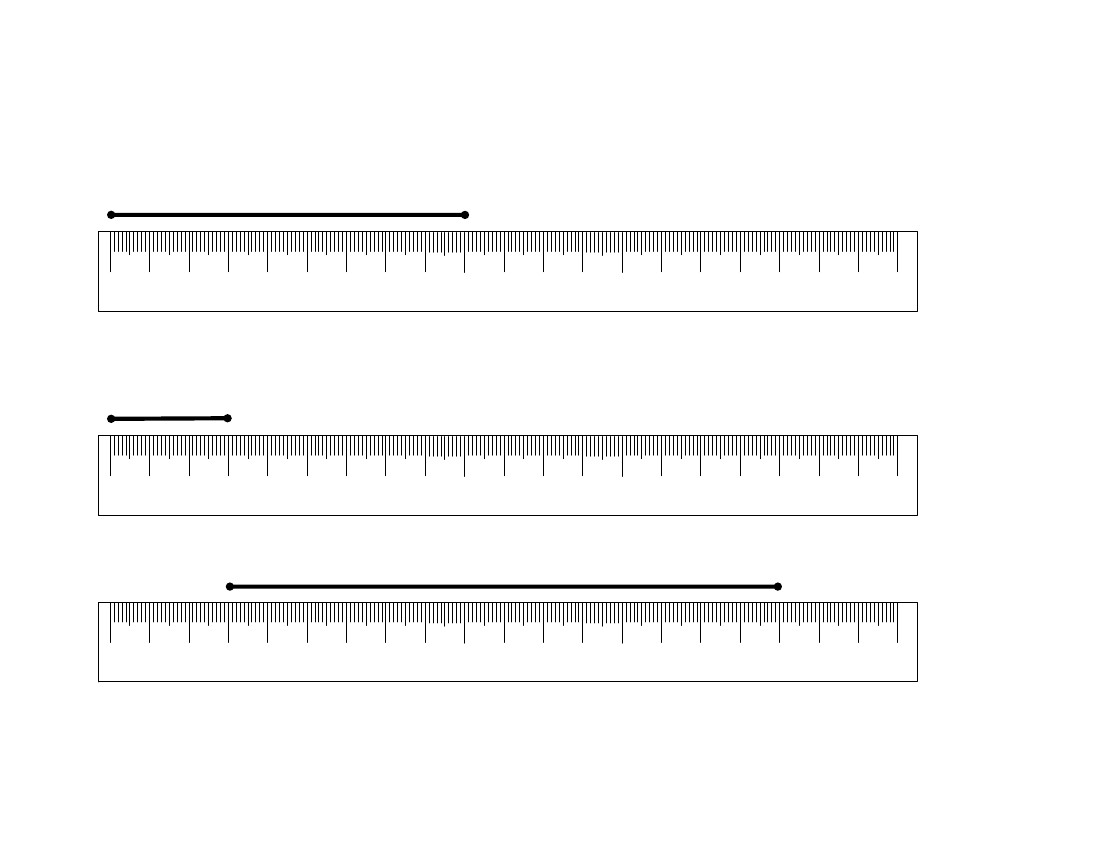        MathematicsUnit: 08 Lesson: 01Read That Ruler! MetricFind the length of each line segment to the nearest centimeter.(pp. 1 of 3)1. Length: ______________01234567891011121314151617181920centimeters2. Length: ______________01234567891011121314151617181920centimeters3. Length: ______________01234567891011121314151617181920centimetersIf two of these line segments were laid end-to-end, what would be the total length? Explain.©2010, TESCCC12/29/10page 45 of 89          3rd Grade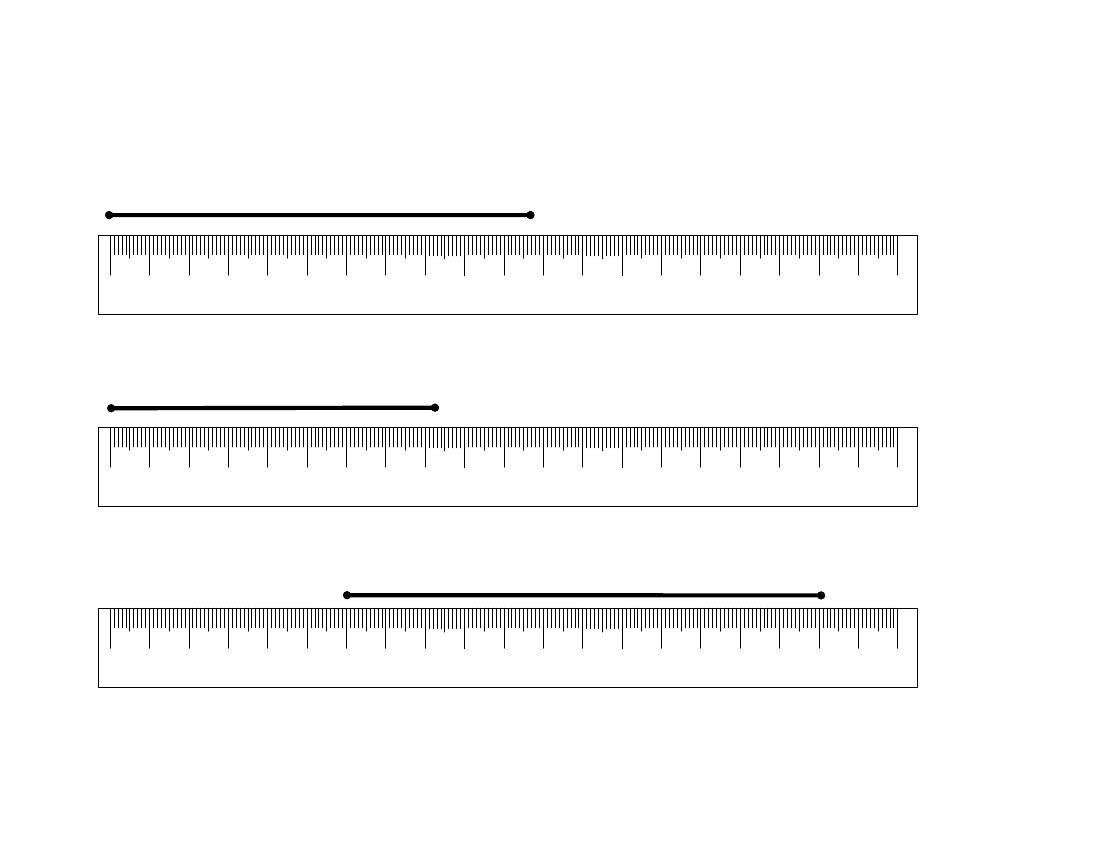        MathematicsUnit: 08 Lesson: 01Read That Ruler! MetricFind the length of each line segment to the nearest centimeter.(pp. 2 of 3)4. Length: ______________01234567891011121314151617181920centimeters5. Length: ______________01234567891011121314151617181920centimeters6. Length: ______________01234567891011121314151617181920centimetersIf 2 of these line segments were laid end-to-end, what would be the total length? Explain.©2010, TESCCC12/29/10page 46 of 89          3rd Grade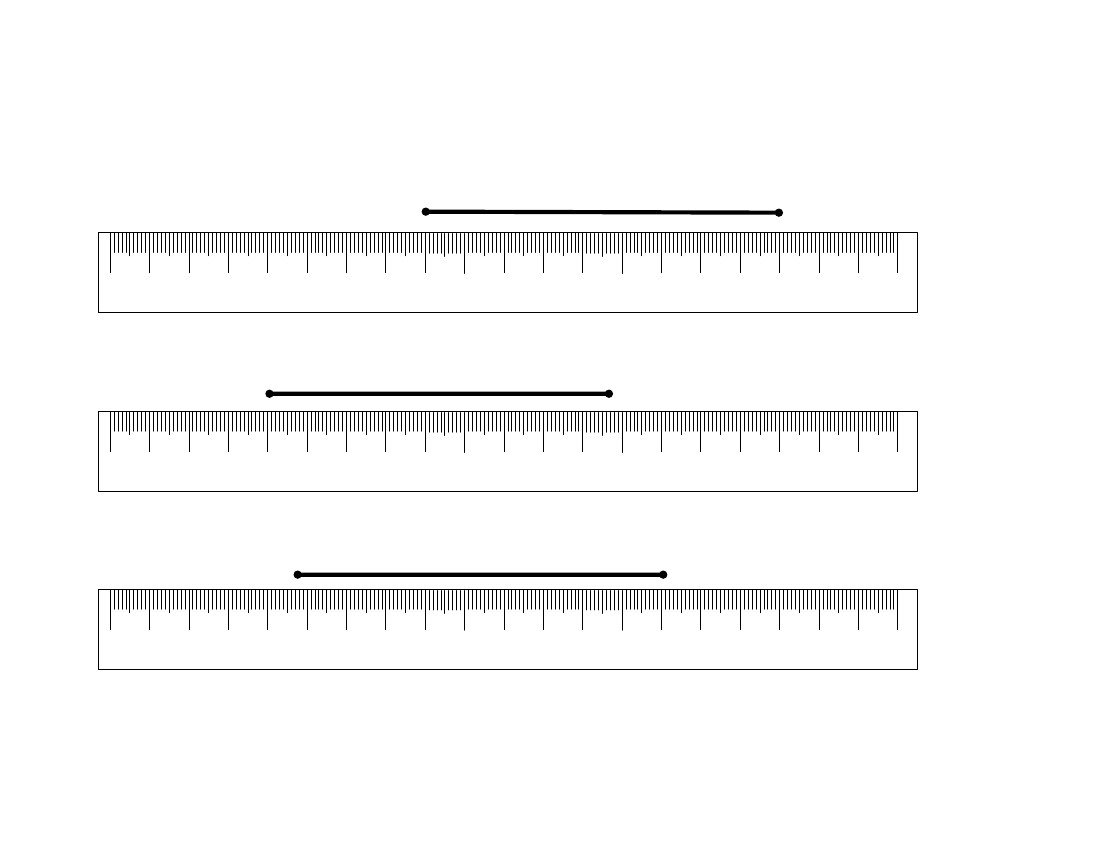        MathematicsUnit: 08 Lesson: 01Read That Ruler! MetricFind the length of each line segment to the nearest centimeter.(pp. 3 of 3)7. Length: ______________01234567891011121314151617181920centimeters8. Length: ______________01234567891011121314151617181920centimeters9. Length: ______________01234567891011121314151617181920centimetersIf 3 of these line segments were laid end-to-end, what would be the total length? Explain.©2010, TESCCC12/29/10page 47 of 89          3rd Grade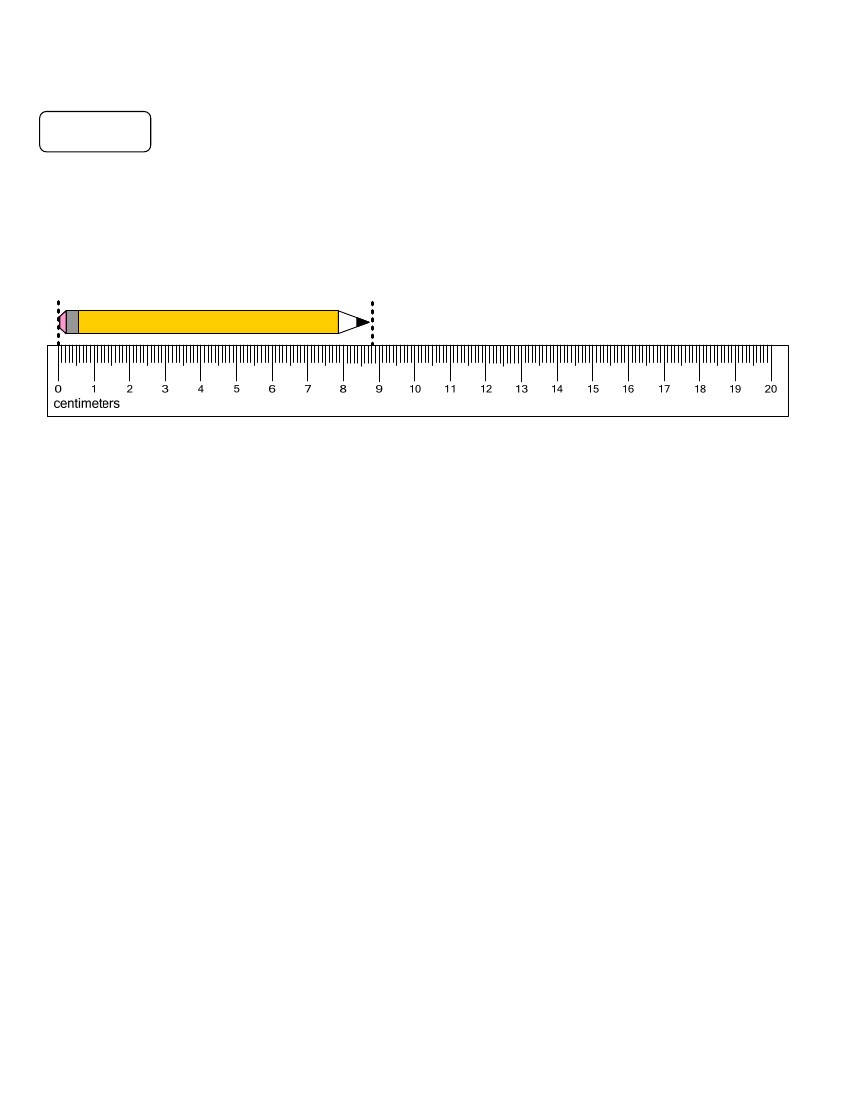        MathematicsUnit: 08 Lesson: 01Metric Length Notes/Practice (pp. 1 of 2) KEYNotesRemember that the precision of a measurement is related to the unit of measure you use. The smallerthe unit, the more precise the measurement will be. Measuring to the nearest millimeter is more precisethan measuring to the nearest centimeter.Example:How long is this pencil, to the nearest centimeter?Step 1: Align the left side of the pencil with the zero mark of the ruler as shown above.Step 2: Notice where the pencil ends on the ruler. The pencil is between 8 and 9 centimeters long.Step 3: Decide whether 8 or 9 is the nearest centimeter. The end of this pencil is more than halfway        between the 8 and 9. So, the length of this pencil is closer to 9 centimeters than 8 centimeters.— To the nearest centimeter, the pencil is 9 centimeters long.How long is the pencil in millimeters?— Each centimeter is equal to 10 millimeters. So, we can count by tens to 80 and then add the 8   millimeters to get 80 + 8 = 88. So, the pencil is 88 mm long.Which measure is more precise? Why?— To the nearest millimeter, the pencil is 88 mm long. This measure is more precise than the measure   to the nearest centimeter because millimeters are smaller units and 88 mm is closer to the actual   pencil length than 9 cm.©2010, TESCCC12/29/10page 48 of 89          3rd Grade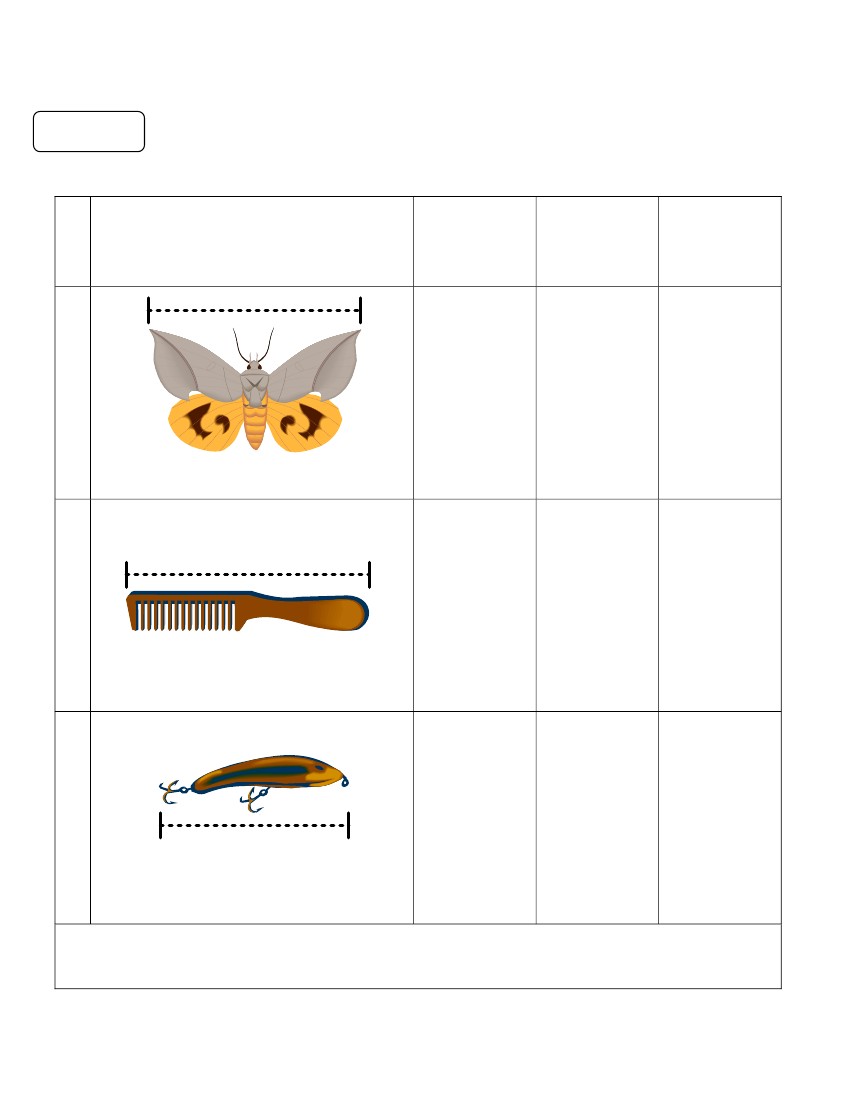        MathematicsUnit: 08 Lesson: 01Metric Length Notes/Practice (pp. 2 of 2) KEYPracticeEstimate each object length in centimeters and then measure each.ObjectEstimate (in cm) Measure  To the NearestCentimeterMeasure inMillimeters(1)Answerswill vary5 cm54 mm(2)Answerswill vary6 cm62 mm(3)Answerswill vary5 cm48 mmIf 2 of these fishing lures were laid end-to-end, what would be the length, to the nearestmillimeter? How do you know? 96 millimeters; Answers may vary but shouldinclude: 48 + 48 = 96 or 2 x 48 = 96 millimeters.©2010, TESCCC12/29/10page 49 of 89          3rd Grade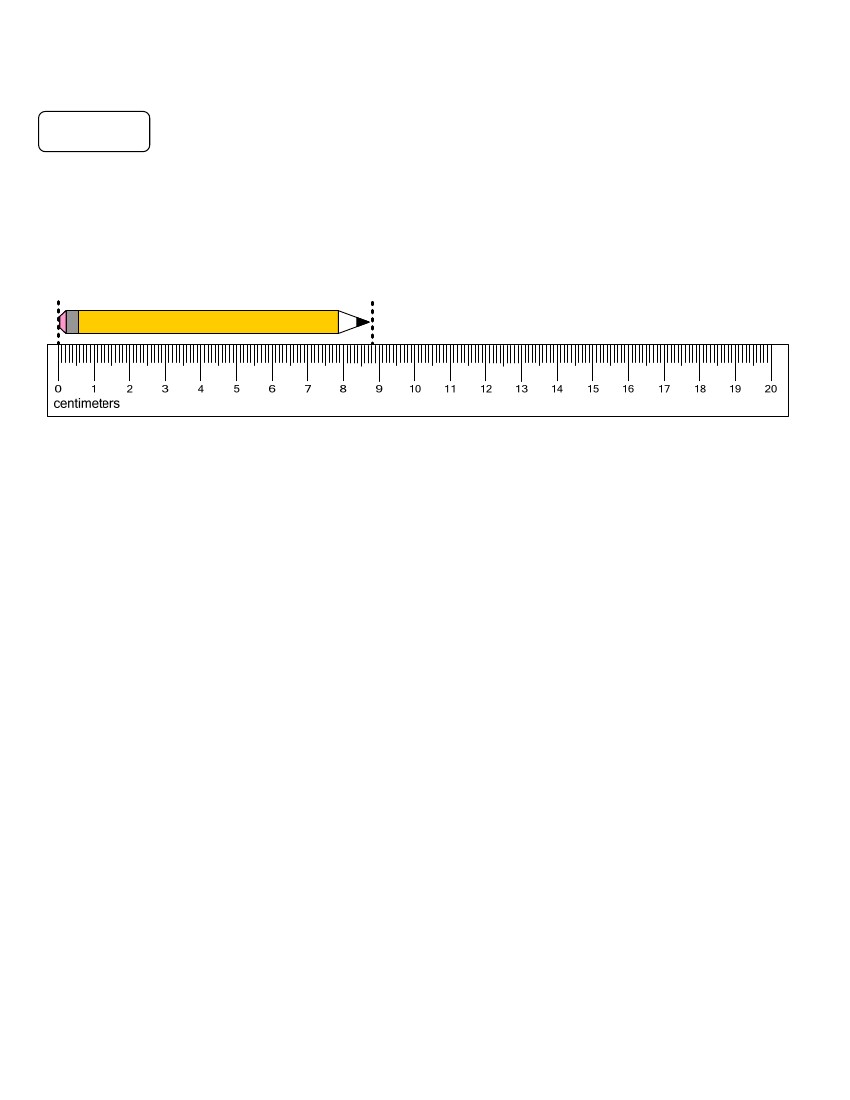        MathematicsUnit: 08 Lesson: 01Metric Length Notes/Practice (pp. 1 of 2)Note grading scale.NotesRemember that the precision of a measurement is related to the unit of measure you use. The smallerthe unit, the more precise the measurement will be. Measuring to the nearest millimeter is more precisethan measuring to the nearest centimeter.Example:How long is this pencil, to the nearest centimeter?Step 1: Align the left side of the pencil with the zero mark of the ruler as shown above.Step 2: Notice where the pencil ends on the ruler. The pencil is between 8 and 9 centimeters long.Step 3: Decide whether 8 or 9 is the nearest centimeter. The end of this pencil is more than halfway        between the 8 and 9. So, the length of this pencil is closer to 9 centimeters than 8 centimeters.— To the nearest centimeter, the pencil is 9 centimeters long.How long is the pencil in millimeters?— Each centimeter is equal to 10 millimeters. So, we can count by tens to 80 and then add the 8   millimeters to get 80 + 8 = 88. So, the pencil is 88 mm long.Which measure is more precise? Why?— To the nearest millimeter, the pencil is 88 mm long. This measure is more precise than the measure   to the nearest centimeter because millimeters are smaller units and 88 mm is closer to the actual   pencil length than 9 cm.©2010, TESCCC12/29/10page 50 of 89          3rd Grade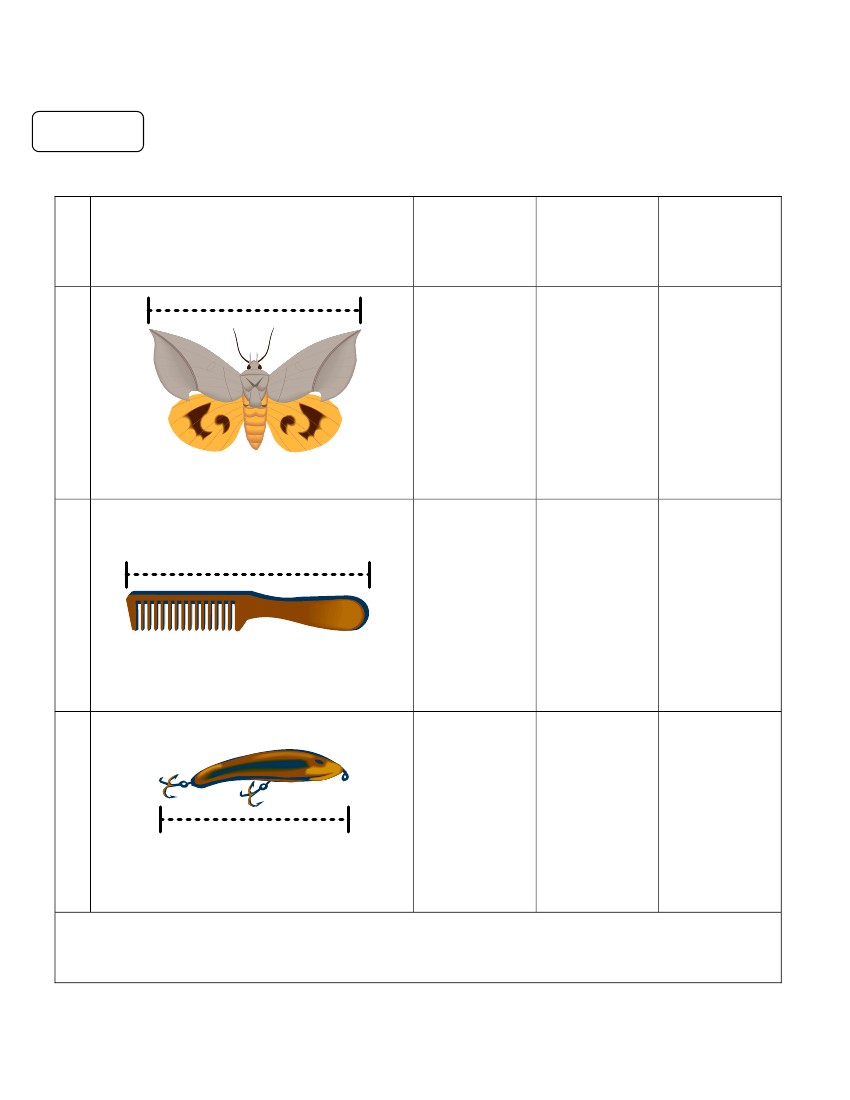        MathematicsUnit: 08 Lesson: 01Metric Length Notes/Practice (pp. 2 of 2)PracticeEstimate each object length in centimeters and then measure each.ObjectEstimate (in cm) Measure  To the NearestCentimeterMeasure inMillimeters(1)(2)(3)If 2 of these fishing lures were laid end-to-end, what would be the length, to the nearestmillimeter? How do you know?©2010, TESCCC12/29/10page 51 of 89          3rd Grade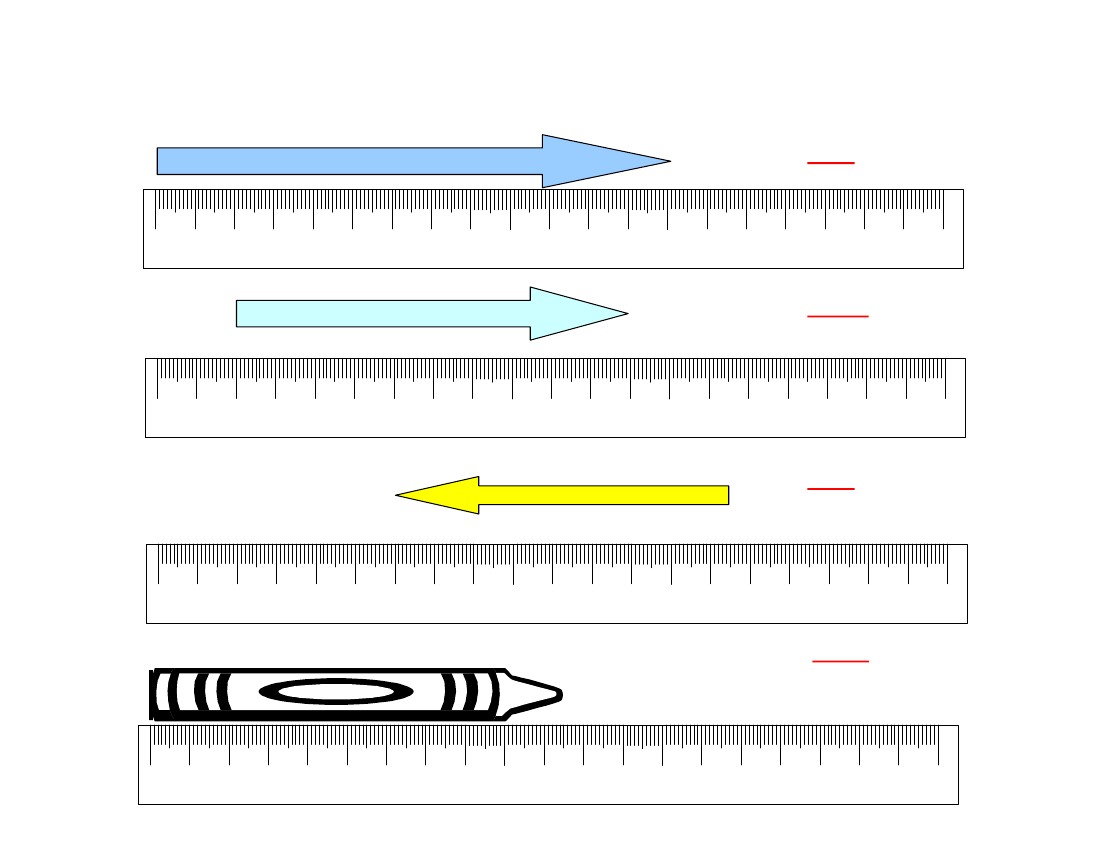        MathematicsUnit: 08 Lesson: 01Metric Ruler Practice KEYFind the length of each object to the nearest centimeter13 cm01234567891011121314151617181920centimeters_10_cm01234567891011121314151617181920centimeters_9 cm01234567891011121314151617181920centimeters11_ cm01234567891011121314151617181920centimeters©2010, TESCCC12/29/10page 52 of 89          3rd Grade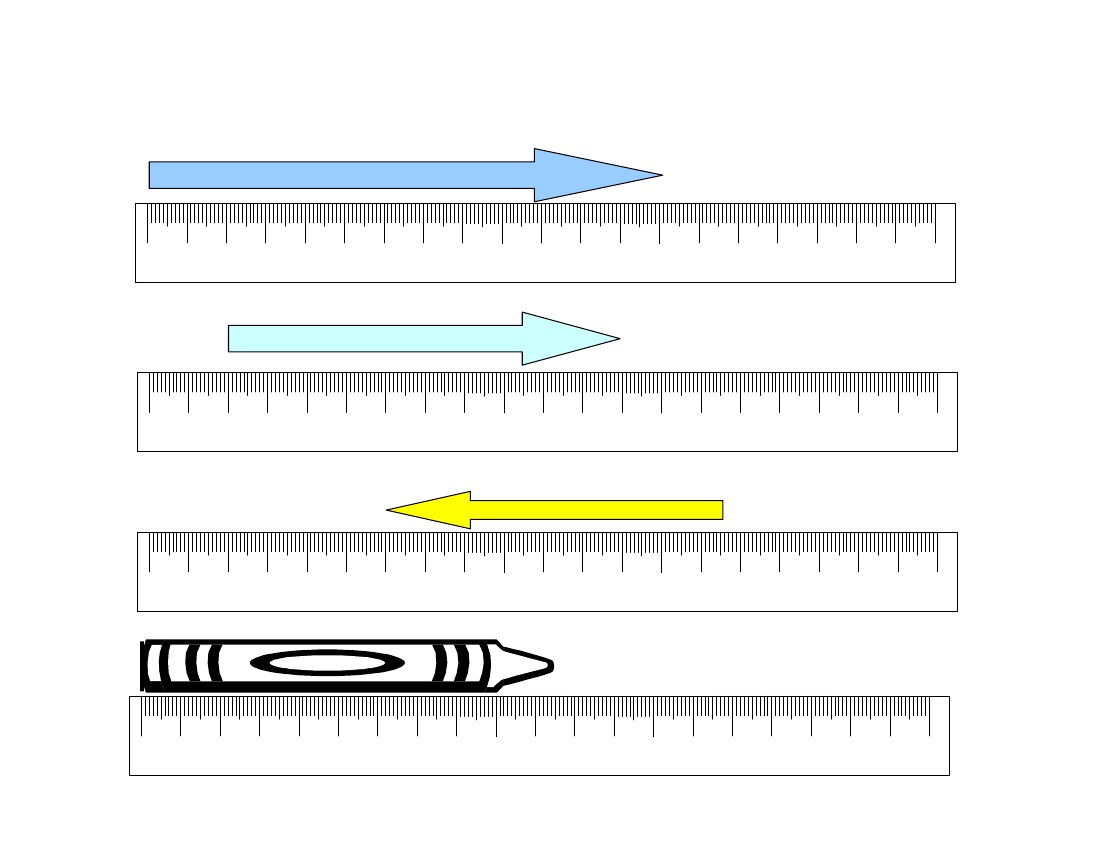        MathematicsUnit: 08 Lesson: 01Metric Ruler PracticeFind the length of each object to the nearest centimeter.__________ cm01234567891011121314151617181920centimeters__________ cm01234567891011121314151617181920centimeters__________ cm01234567891011121314151617181920centimeters__________ cm01234567891011121314151617181920centimeters©2010, TESCCC12/29/10page 53 of 89          3rd Grade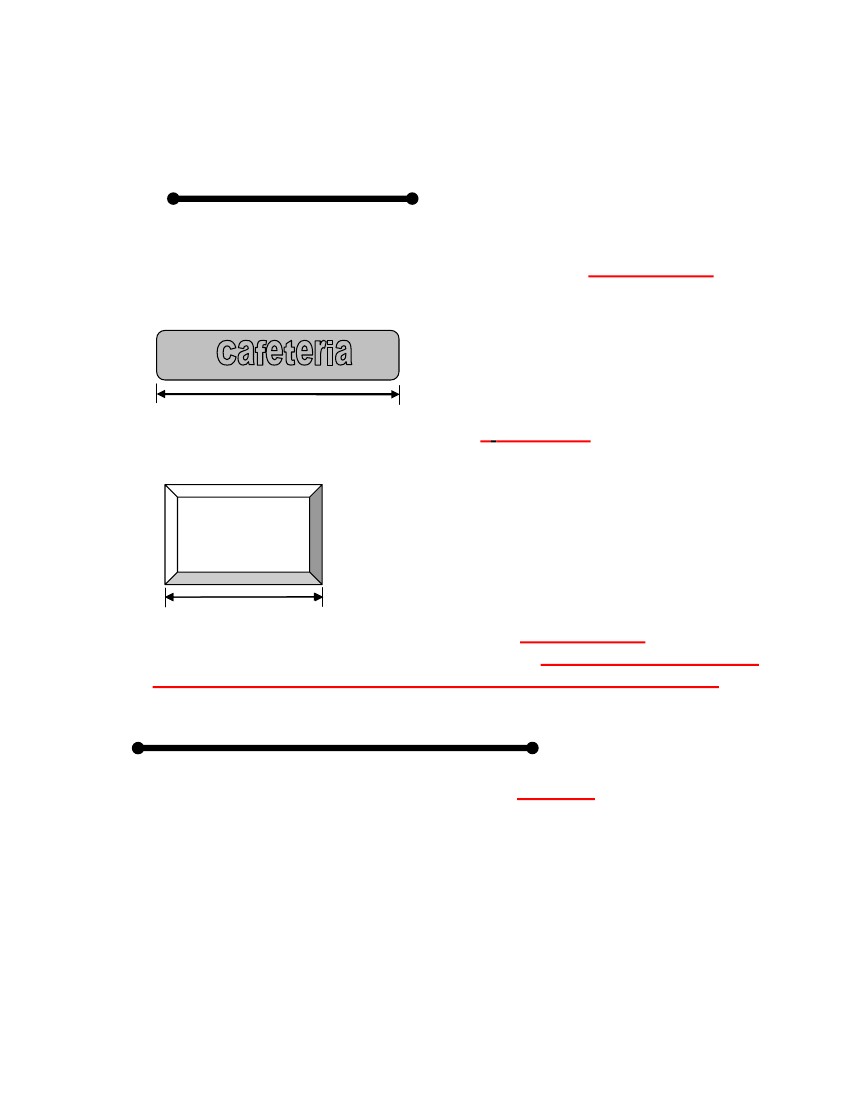        MathematicsUnit: 08 Lesson: 01Additional Combined Measures Practice (pp. 1 of 2) KEY1.Length of line segment to the nearest centimeter: 6 centimeters2.Length of sign to the nearest half-inch: 2 1/2 inches3.Length of frame to the nearest centimeter: 4 centimetersLength of 3 frames laid end-to-end. Explain: 4 centimeters; Answersmay vary but could include 4 + 4 + 4 = 12 cm or 4 x 3 = 12 cm.4.Length of line segment to the nearest inch: 4 inches©2010, TESCCC12/29/10page 54 of 89          3rd Grade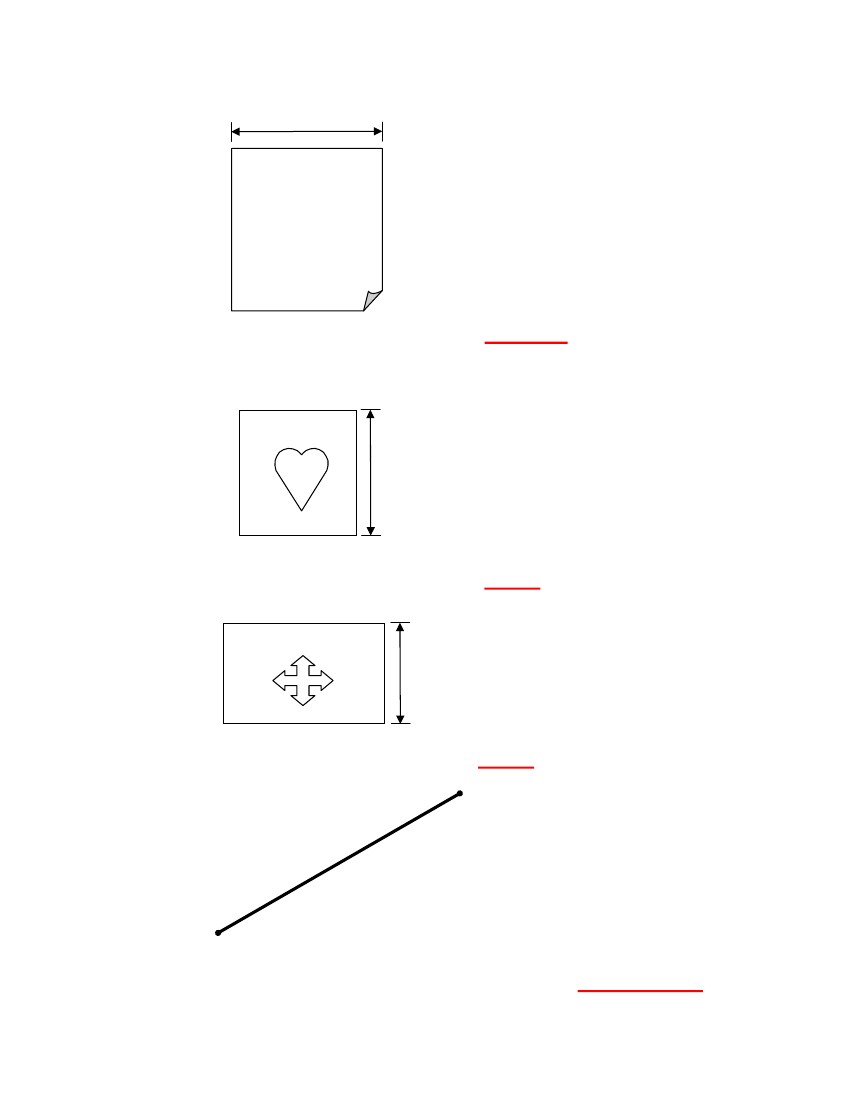        MathematicsUnit: 08 Lesson: 01Additional Combined Measures Practice (pp. 2 of 2) KEY5.Width of paper to the nearest inch: 2 inches6.Be MineLength of card to the nearest inch: 1 inchFlag7.Height of flag to the nearest inch: 1 inch8.Length of line segment to the nearest centimeter: 7 centimeters©2010, TESCCC12/29/10page 55 of 89          3rd Grade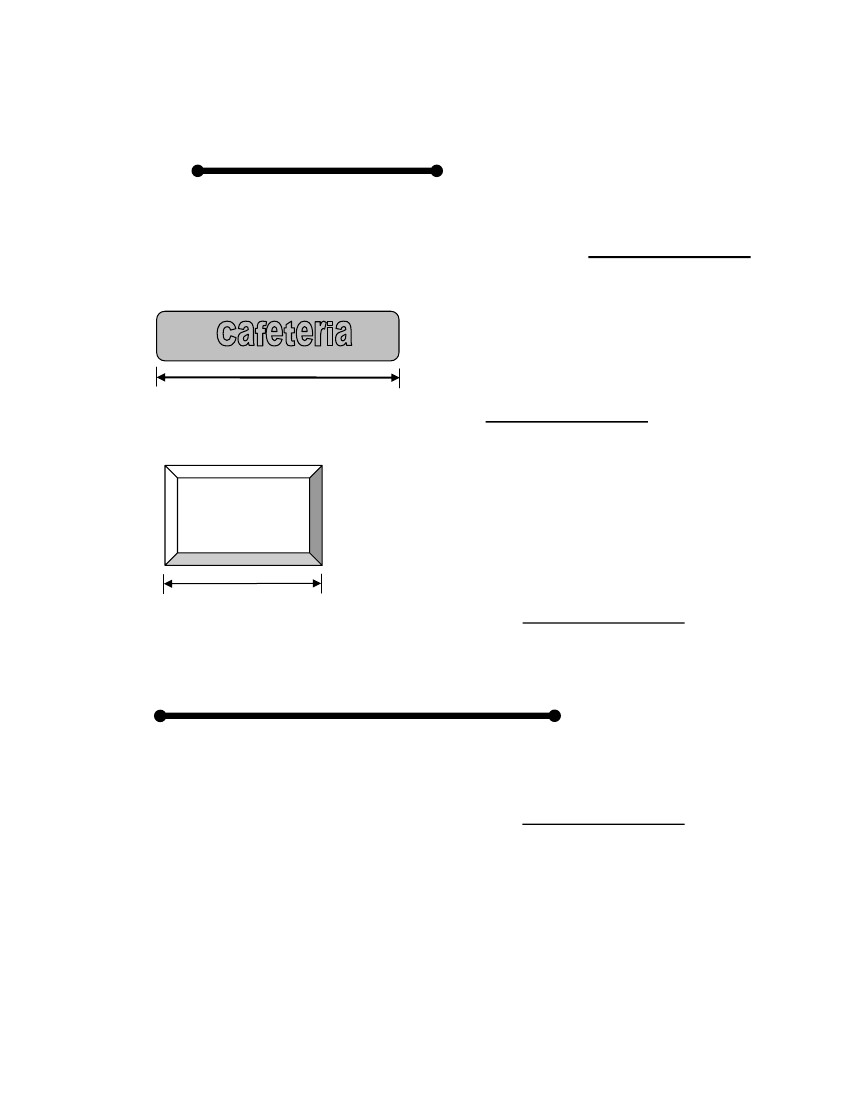        MathematicsUnit: 08 Lesson: 01Additional Combined Measures Practice (pp. 1 of 2)Note grading scale.1.Length of line segment to the nearest centimeter: _______________2.Length of sign to the nearest half-inch: _______________3.Length of frame to the nearest centimeter: _______________4.Length of line segment to the nearest inch: _______________©2010, TESCCC12/29/10page 56 of 89          3rd Grade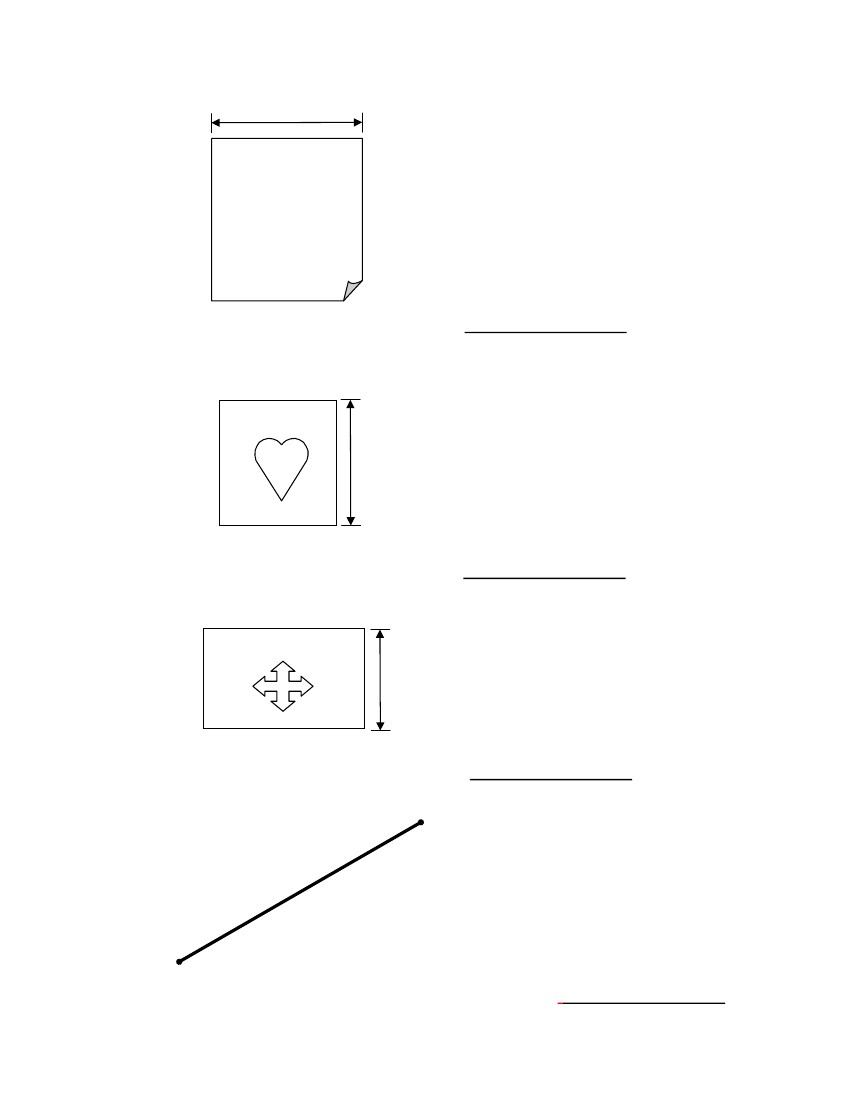        MathematicsUnit: 08 Lesson: 01Additional Combined Measures Practice (pp. 2 of 2)5.Width of paper to the nearest inch: _______________6.Be MineLength of card to the nearest inch: _______________Flag7.Height of Flag to the nearest inch: _______________8.Length of line segment to the nearest centimeter: _______________©2010, TESCCC12/29/10page 57 of 89          3rd Grade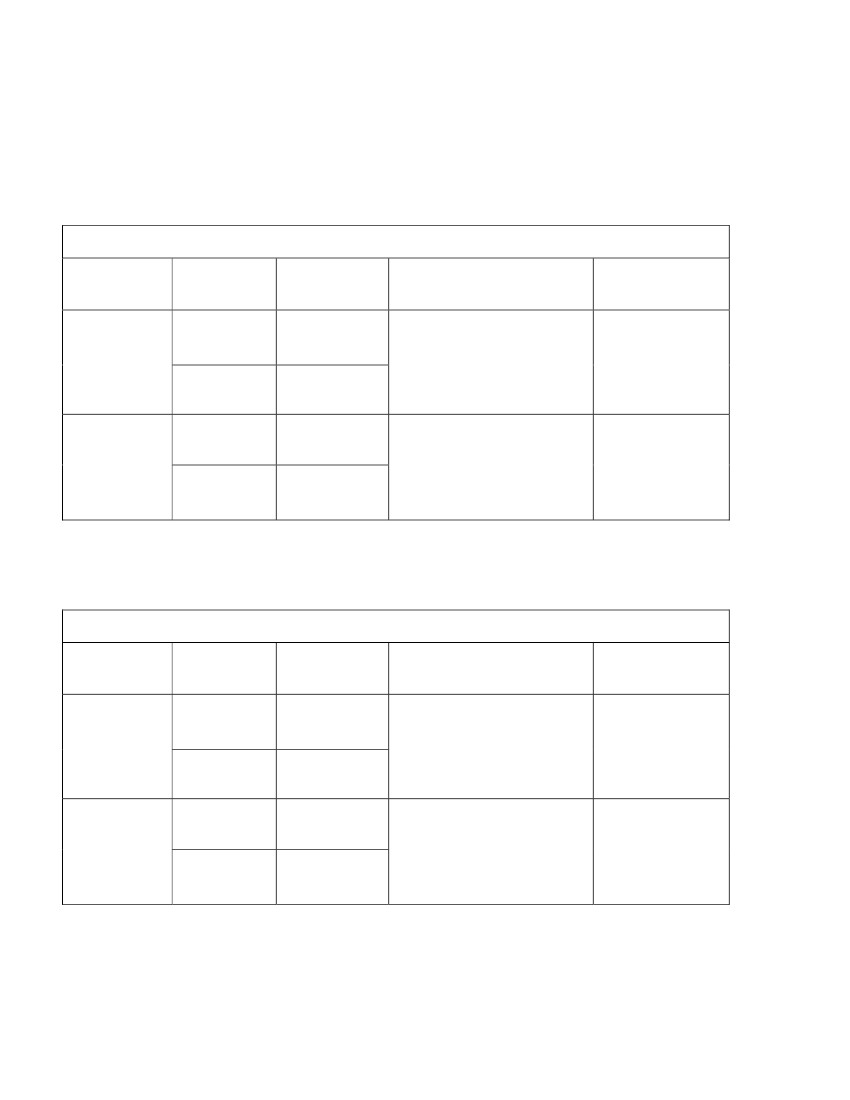        MathematicsUnit: 08 Lesson: 01Textbook PerimeterNote grading scale.Complete the table by estimating the length and width of the book. Estimate the perimeter.Use a ruler to measure the length and width of the book. Record the measurements and calculatethe perimeter.To the nearest inchBook:Lengths1.EstimateWidths1.2.1.2.PerimeterCalculationPerimeter2.1.Actual2.To the nearest centimeterBook:Lengths1.EstimateWidths1.2.1.2.PerimeterCalculationPerimeter2.1.Actual2.©2010, TESCCC12/29/10page 58 of 89          3rd Grade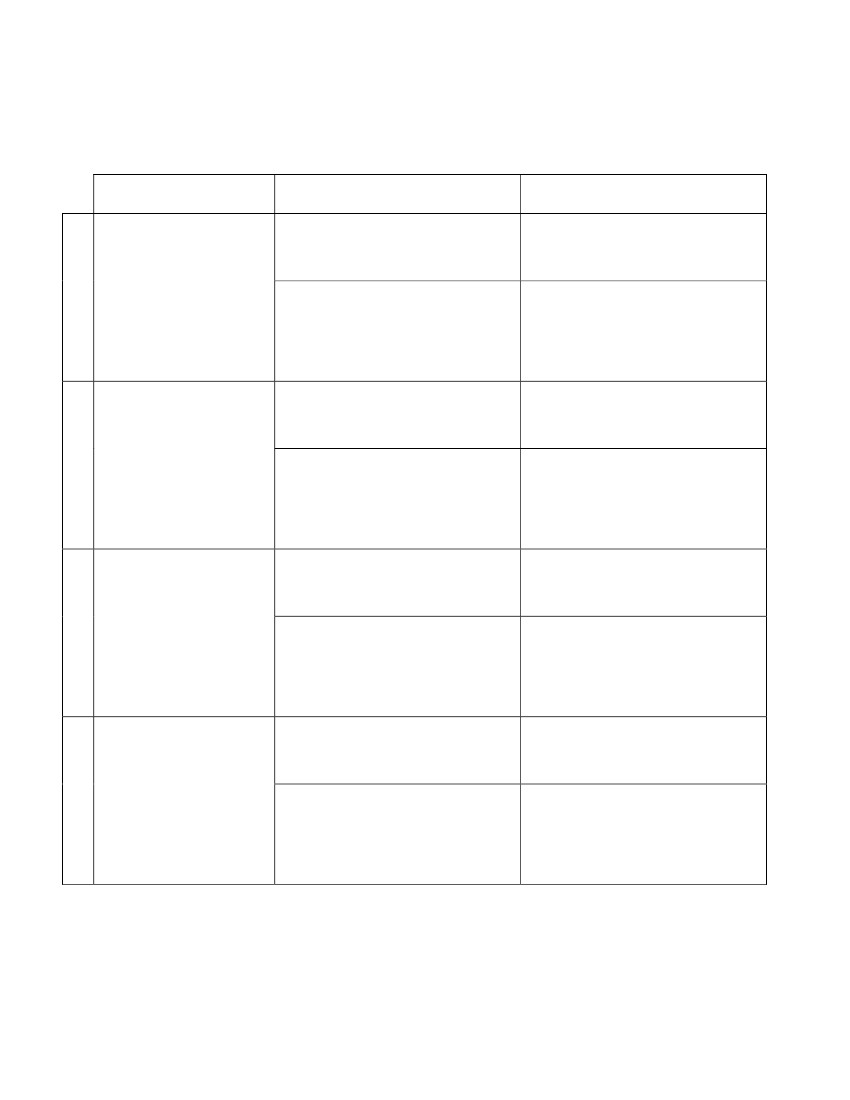        MathematicsUnit: 08 Lesson: 01Perimeter Scavenger HuntComplete the table below by finding 4 objects in the classroom. Measure the perimeter of eachobject to the nearest inch and then to the nearest centimeter. Be sure to show your calculations.ObjectPerimeter to the Nearest          InchCalculation:Perimeter to the Nearest      CentimeterCalculation:1.Perimeter:Perimeter:Calculation:Calculation:2.Perimeter:Perimeter:Calculation:Calculation:3.Perimeter:Perimeter:Calculation:Calculation:4.Perimeter:Perimeter:©2010, TESCCC12/29/10page 59 of 89          3rd Grade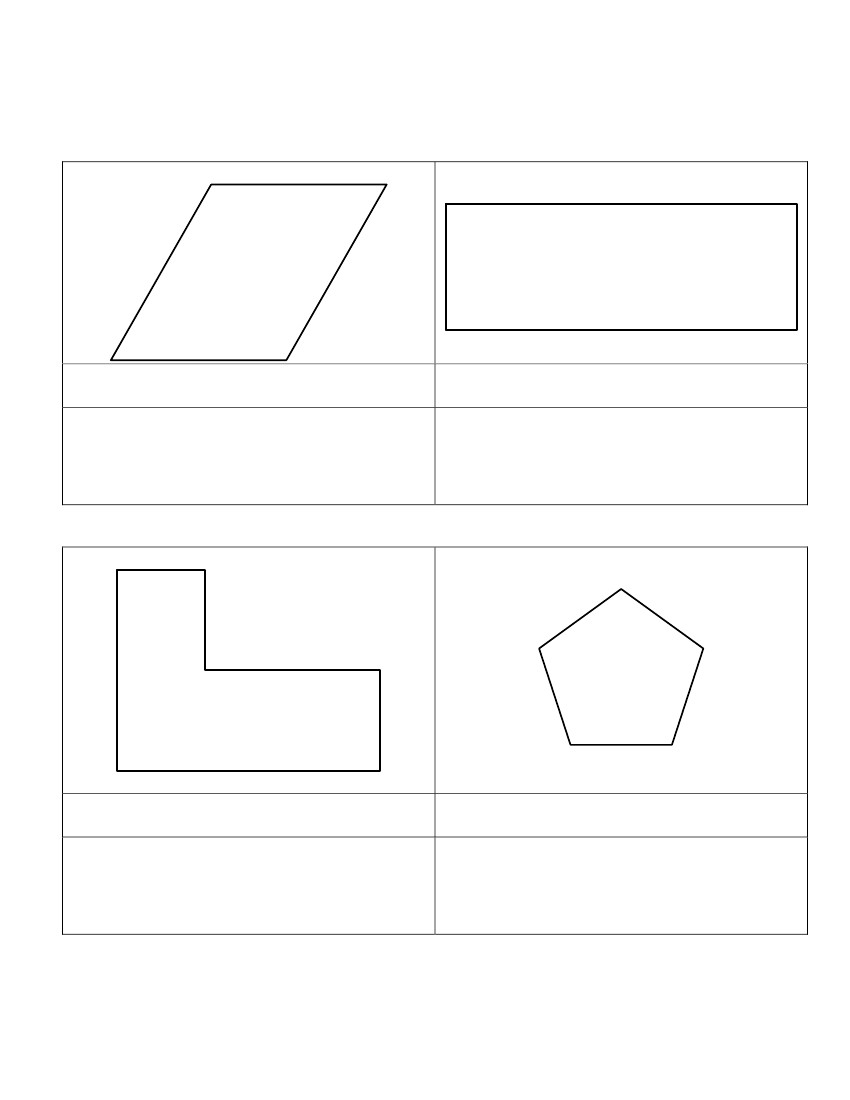        MathematicsUnit: 08 Lesson: 01Estimate and Measure Perimeter Practice(pp. 1 of 2)KEYEstimate and then use a customary ruler to find the perimeter of each figure to the nearest inch.(1)(2)Perimeter Estimate:              Answers may varyPerimeter Calculation:2 + 2 + 2 + 2 = 8 inchesPerimeter Estimate:              Answers may varyPerimeter Calculation:4 + 4 + 1 + 1 = 10 inches(3)(4)Perimeter Estimate:              Answers may varyPerimeter Calculation:3 + 2 + 1 + 1 + 2 + 1 = 10 inchesPerimeter Estimate:              Answers may varyPerimeter Calculation:1+ 1 + 1 + 1 + 1 = 5 inches©2010, TESCCC12/29/10page 60 of 89          3rd Grade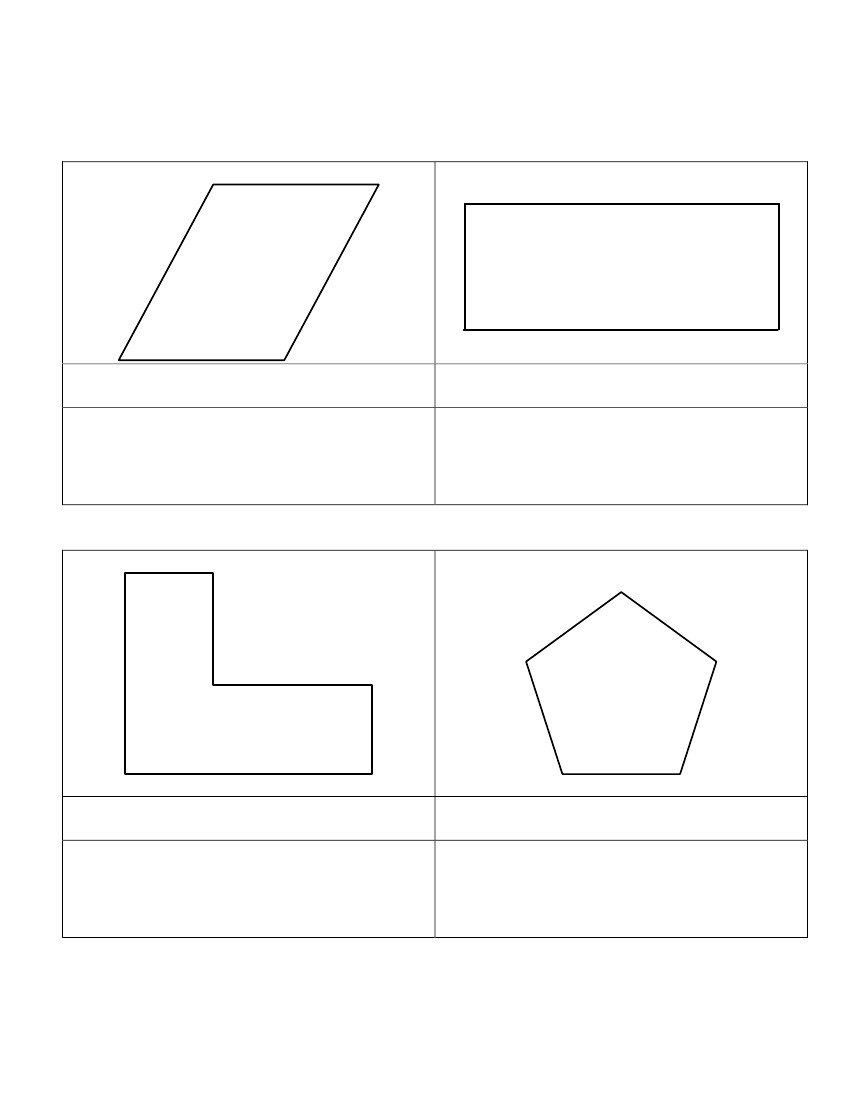        MathematicsUnit: 08 Lesson: 01Estimate and Measure Perimeter Practice(pp. 2 of 2)KEYEstimate and then use a metric ruler to find the perimeter of each figure to the nearest centimeter.(5)(6)Perimeter Estimate:              Answers may varyPerimeter Calculation:4 + 4 + 5 + 5 = 18 centimetersPerimeter Estimate:              Answers may varyPerimeter Calculation:8 + 8 + 3 + 3 = 22 centimeters(7)(8)Perimeter Estimate:              Answers may varyPerimeter Calculation:5 + 2 + 3 + 4 + 2 + 6 = 22 centimetersPerimeter Estimate:              Answers may varyPerimeter Calculation:3+ 3 + 3 + 3 + 3 = 15 centimeters©2010, TESCCC12/29/10page 61 of 89          3rd Grade       MathematicsUnit: 08 Lesson: 01Estimate and Measure Perimeter Practice(pp. 1 of 2)Estimate and then use a customary ruler to find the perimeter of each figure to the nearest inch. Note grading scale.(1)(2)Perimeter Estimate:Perimeter Calculation:Perimeter Estimate:Perimeter Calculation:(3)(4)Perimeter Estimate:Perimeter Calculation:Perimeter Estimate:Perimeter Calculation:©2010, TESCCC12/29/10page 62 of 89          3rd Grade       MathematicsUnit: 08 Lesson: 01Estimate and Measure Perimeter Practice(pp. 2 of 2)Estimate and then use a metric ruler to find the perimeter of each figure to the nearest centimeter.(5)(6)Perimeter Estimate:Perimeter Calculation:Perimeter Estimate:Perimeter Calculation:(7)(8)Perimeter Estimate:Perimeter Calculation:Perimeter Estimate:Perimeter Calculation:©2010, TESCCC12/29/10page 63 of 89          3rd Grade       MathematicsUnit: 08 Lesson: 01Dot Paper©2010, TESCCC12/29/10page 64 of 89          3rd Grade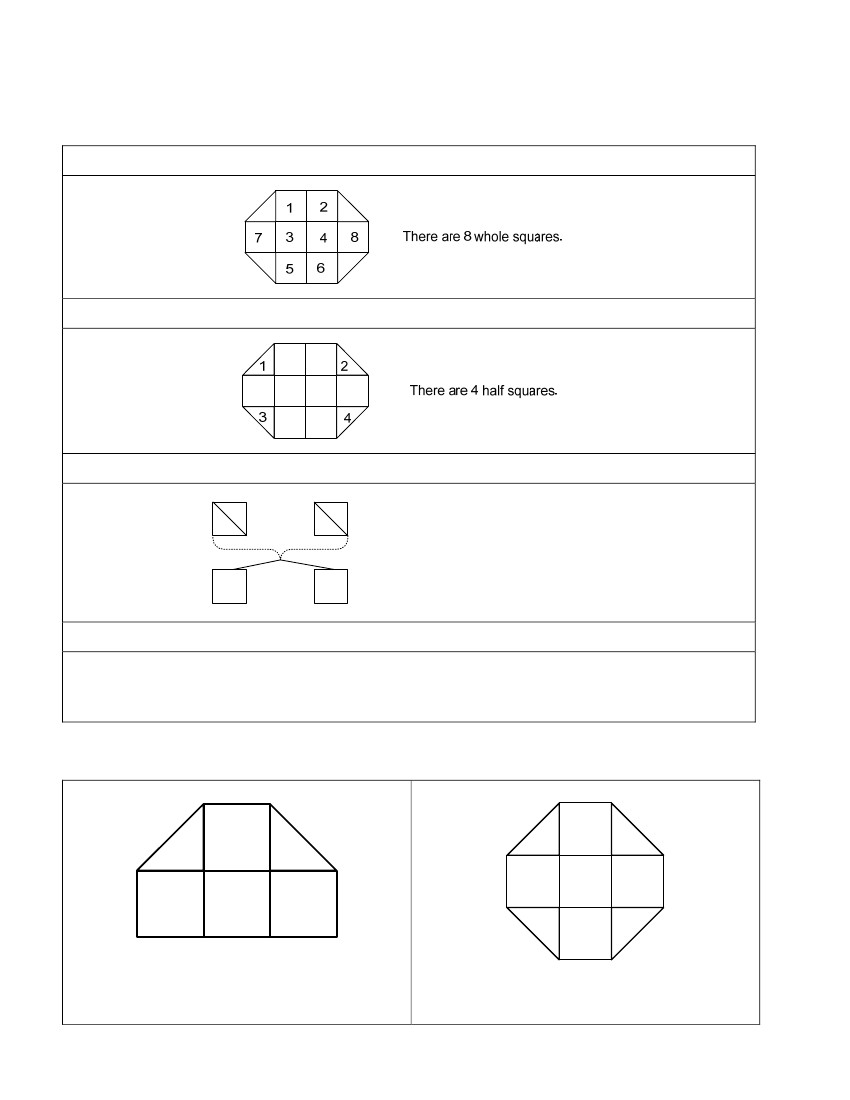        MathematicsUnit: 08 Lesson: 01Finding Area – Notes and Practice KEYYou can find the area of a figure by counting units.Step 1: Count the number of whole squares.Step 2: Count the number of half squares.Step 3: Change the half square units to whole square units.21434 half squares = 2 whole squares12Step 4: Add the number of whole square units.8 + 2 = 10 square units.Find the area of each figure. Write the answer in square units.5 square units7 square units©2010, TESCCC12/29/10page 65 of 89          3rd Grade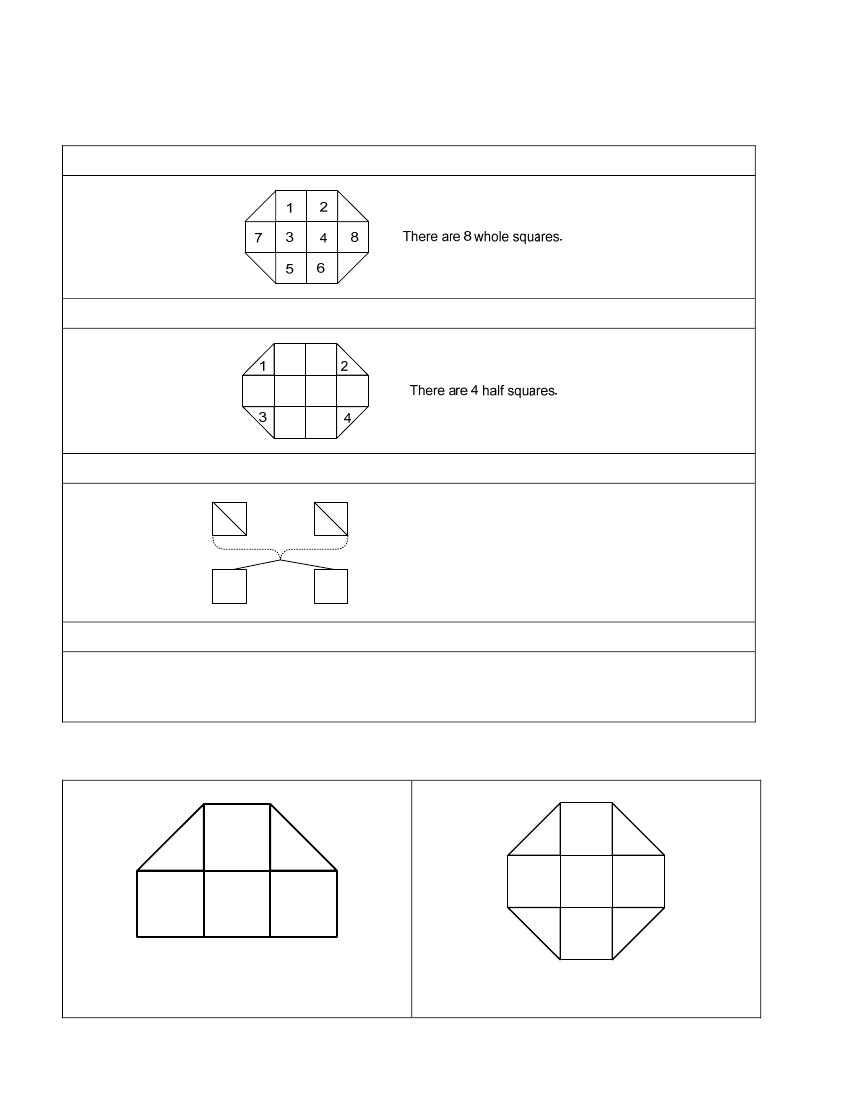        MathematicsUnit: 08 Lesson: 01Finding Area – Notes and PracticeNote grading scale.You can find the area of a figure by counting units.Step 1: Count the number of whole squares.Step 2: Count the number of half squares.Step 3: Change the half square units to whole square units.21434 half squares = 2 whole squares12Step 4: Add the number of whole square units.8 + 2 = 10 square units.Find the area of each figure. Write the answer in square units._________________________________________________________________©2010, TESCCC12/29/10page 66 of 89          3rd Grade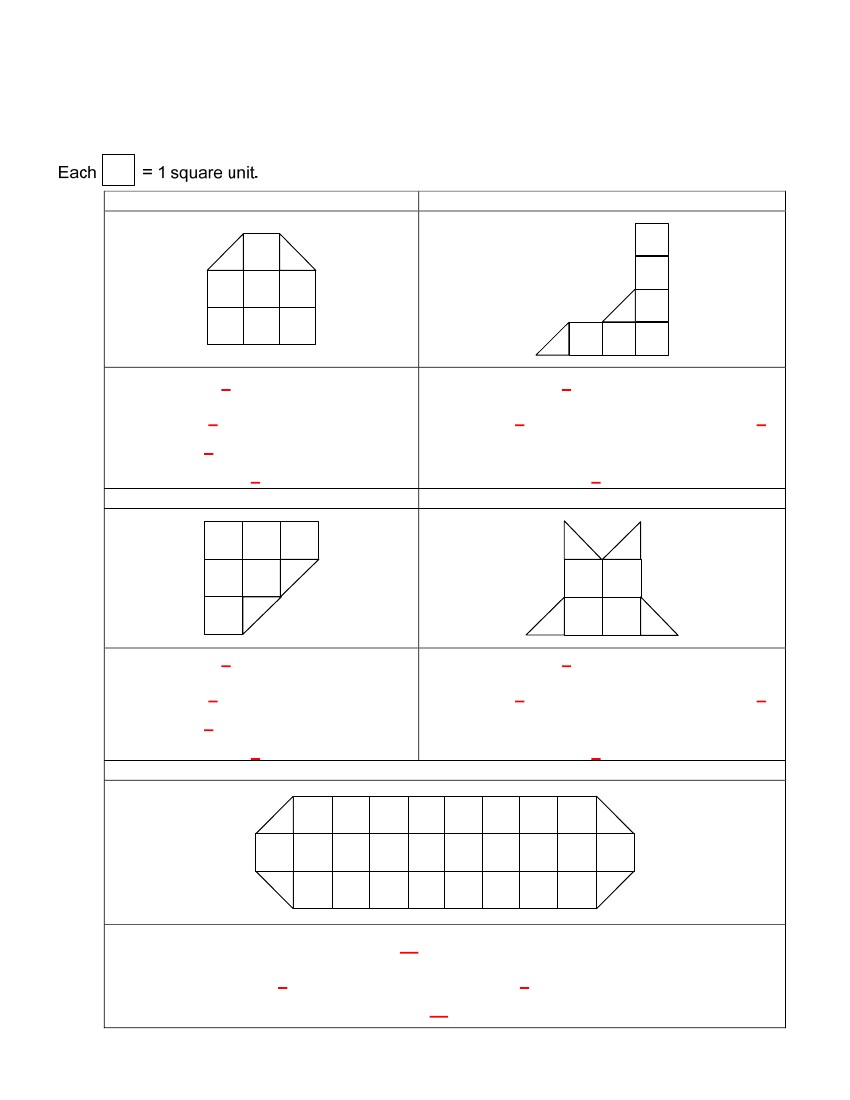        MathematicsUnit: 08 Lesson: 01Finding Area Practice (pp. 1 of 2) KEYYou can count the number of square units in a figure to determine the area. Find the area for eachfigure below.1.2.There are 7 whole square units.There are 2 half square units whichequals 1 whole square unit(s).The area is 8 square units.3.4.There are 6 whole square units.There are 2 half square units which equals 1whole square unit(s).The area is 7 square units.There are 6 whole square units.There are 2 half square units whichequals 1 whole square unit(s).The area is 7 square units.5.There are 4 whole square units.There are 4 half square units which equals 2whole square unit(s).The area is 6 square units.There are 26 whole square units.There are 4 half square units which equals 2 whole square unit(s).The area is 28 square units.©2010, TESCCC12/29/10page 67 of 89          3rd Grade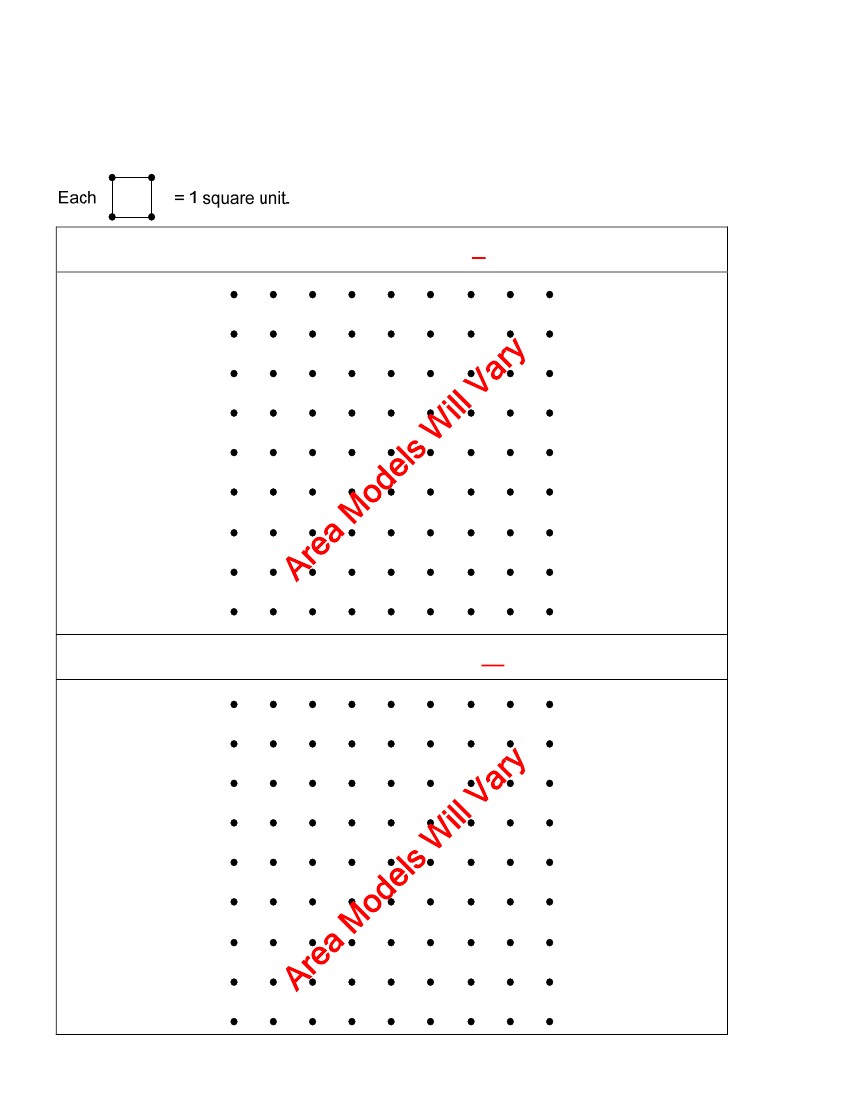        MathematicsUnit: 08 Lesson: 01Finding Area Practice (pp. 2 of 2)Use the grids below to create a figure with the given number of whole square units, and half squareunits. Find the area of your figures.1. 7 whole square units and 4 half square units. Area = 9 square units2. 18 whole square units and 2 half square units. Area = 19 square units©2010, TESCCC12/29/10page 68 of 89          3rd Grade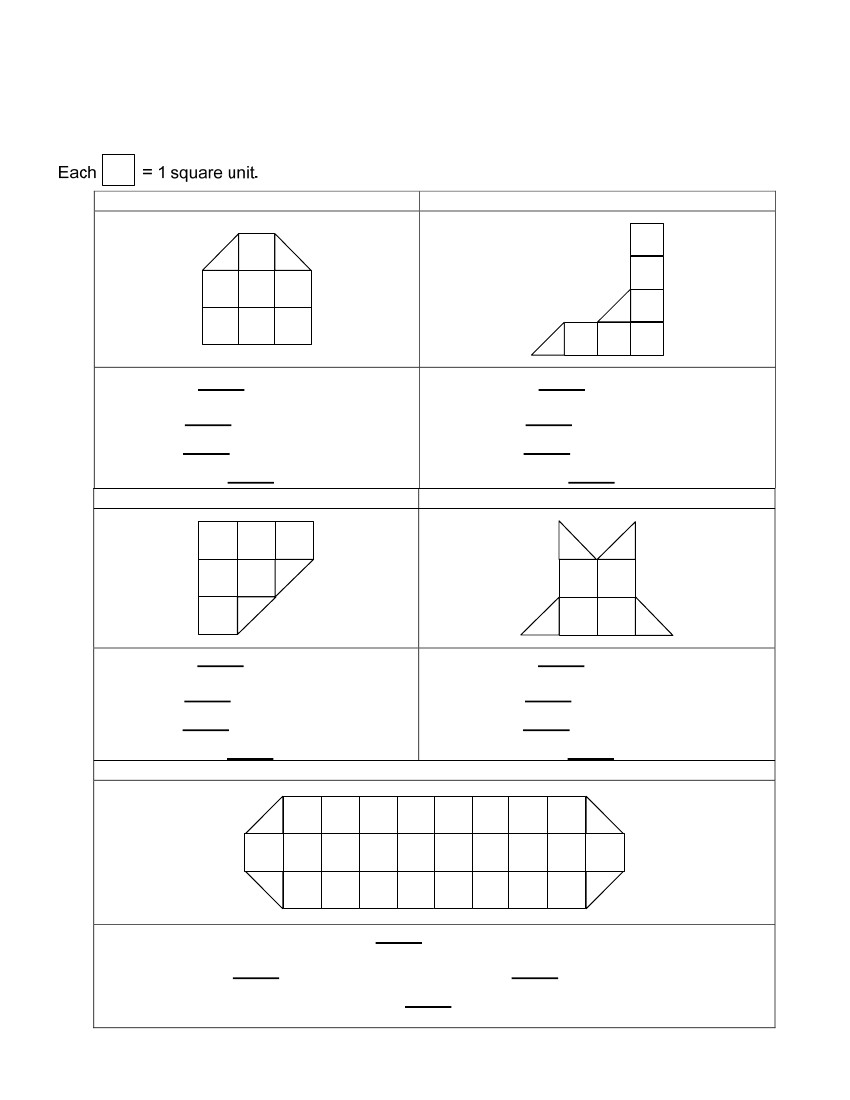        MathematicsUnit: 08 Lesson: 01Finding Area Practice (pp. 1 of 2)Note grading scale and expectations.You can count the number of square units in a figure to determine the area. Find the area for eachfigure below.1.2.There are _____ whole square units.There are _____ half square units whichequals _____whole square unit(s).The area is _____ square units.3.4.There are _____ whole square units.There are _____ half square units whichequals _____whole square unit(s).The area is _____ square units.There are _____ whole square units.There are _____ half square units whichequals _____whole square unit(s).The area is _____ square units.5.There are _____ whole square units.There are _____ half square units whichequals _____whole square unit(s).The area is _____ square units.There are _____ whole square units.There are _____ half square units which equals _____whole square unit(s).The area is _____ square units.©2010, TESCCC12/29/10page 69 of 89          3rd Grade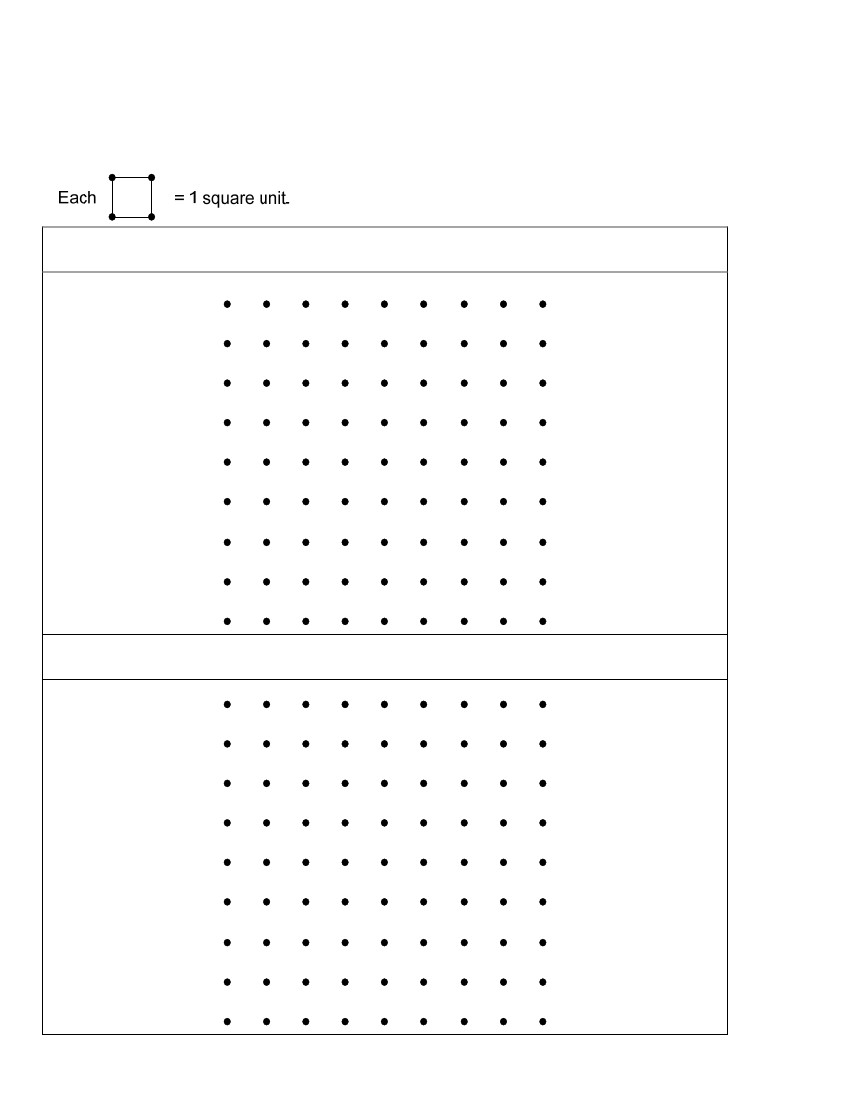        MathematicsUnit: 08 Lesson: 01Finding Area Practice (pp. 2 of 2)Use the grids below to create a figure with the given number of whole square units, and half squareunits. Find the area of your figures.1. 7 whole square units and 4 half square units. Area = ____________square units2. 18 whole square units and 2 half square units. Area = ____________square units©2010, TESCCC12/29/10page 70 of 89          3rd Grade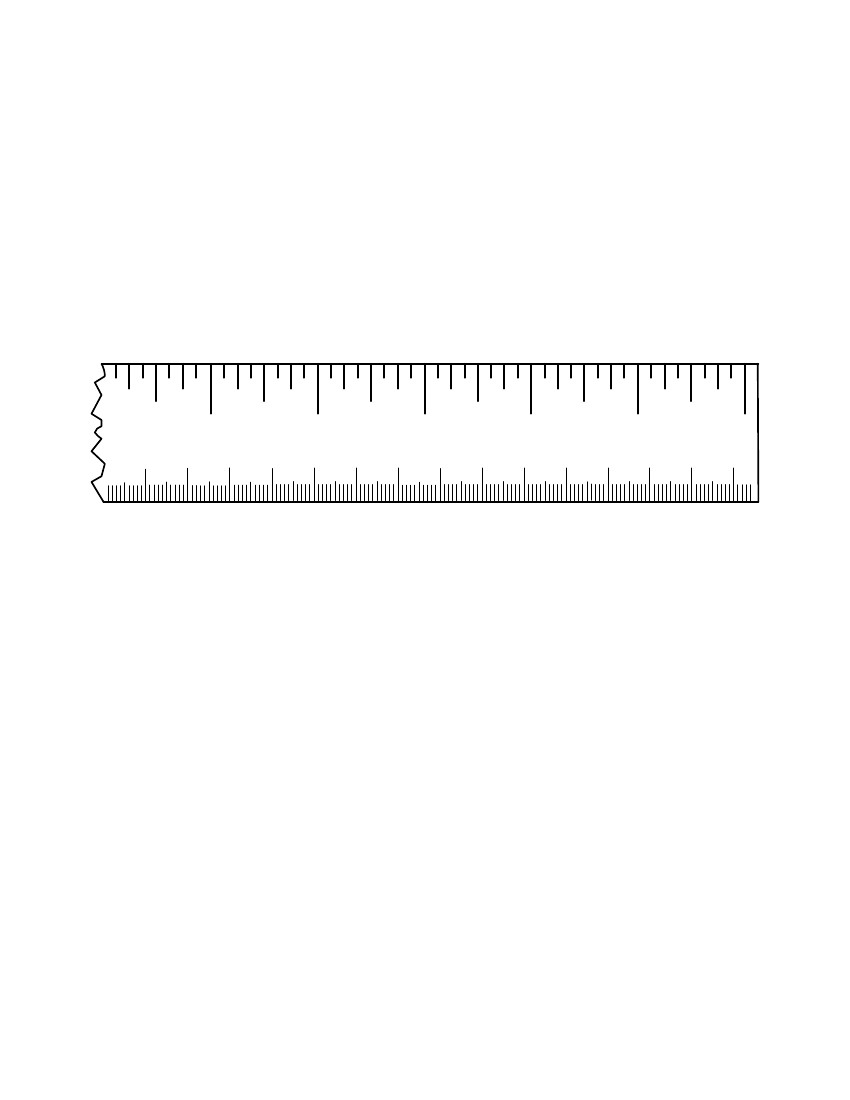        MathematicsUnit: 08 Lesson: 01Broken Ruler 236789104111251314156161771819208©2010, TESCCC12/29/10page 71 of 89          3rd Grade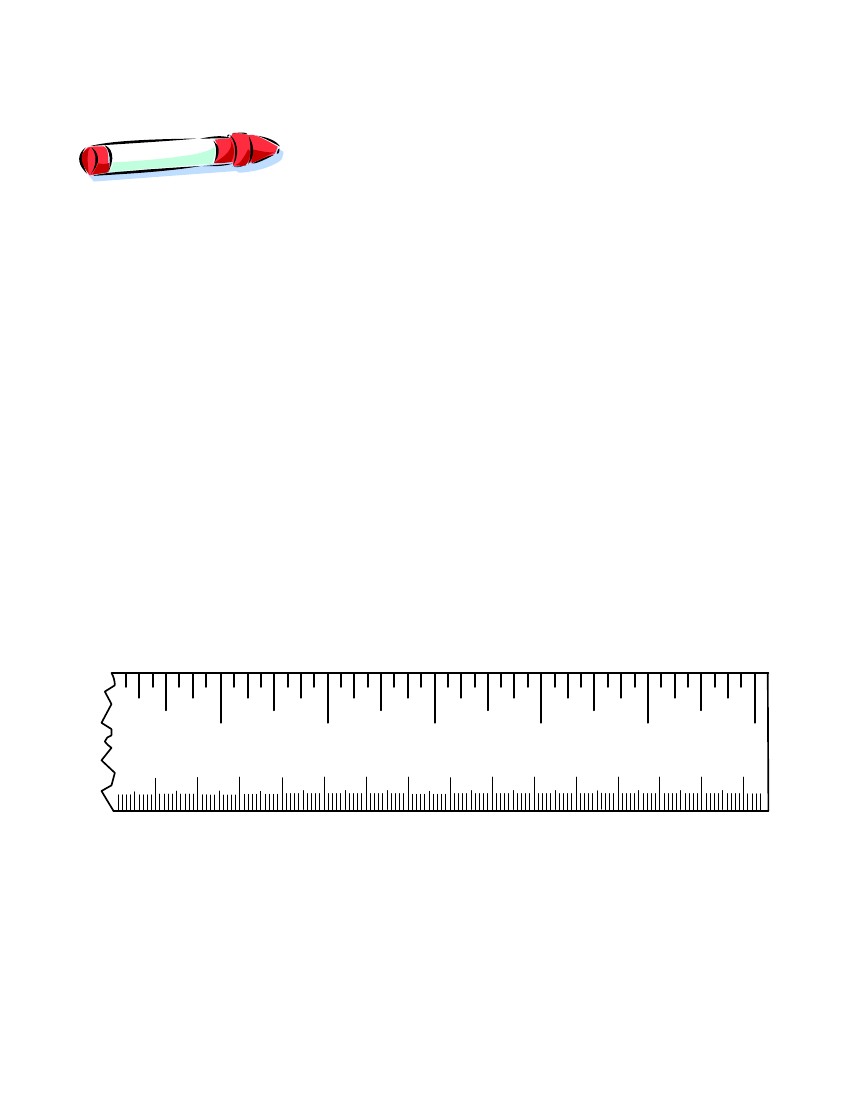        MathematicsUnit: 08 Lesson: 01MEASUREMENT TASK CARD 1MATERIALS: marker, ruler at bottom of this cardTASK:Estimate the length and measure the marker in inchesand centimeters at this station using the ruler at thebottom of this card. Record your measurements on theMeasurement Stations Recording Sheet.36789104111251314156161771819208©2010, TESCCC8912/29/10page 72 of          3rd Grade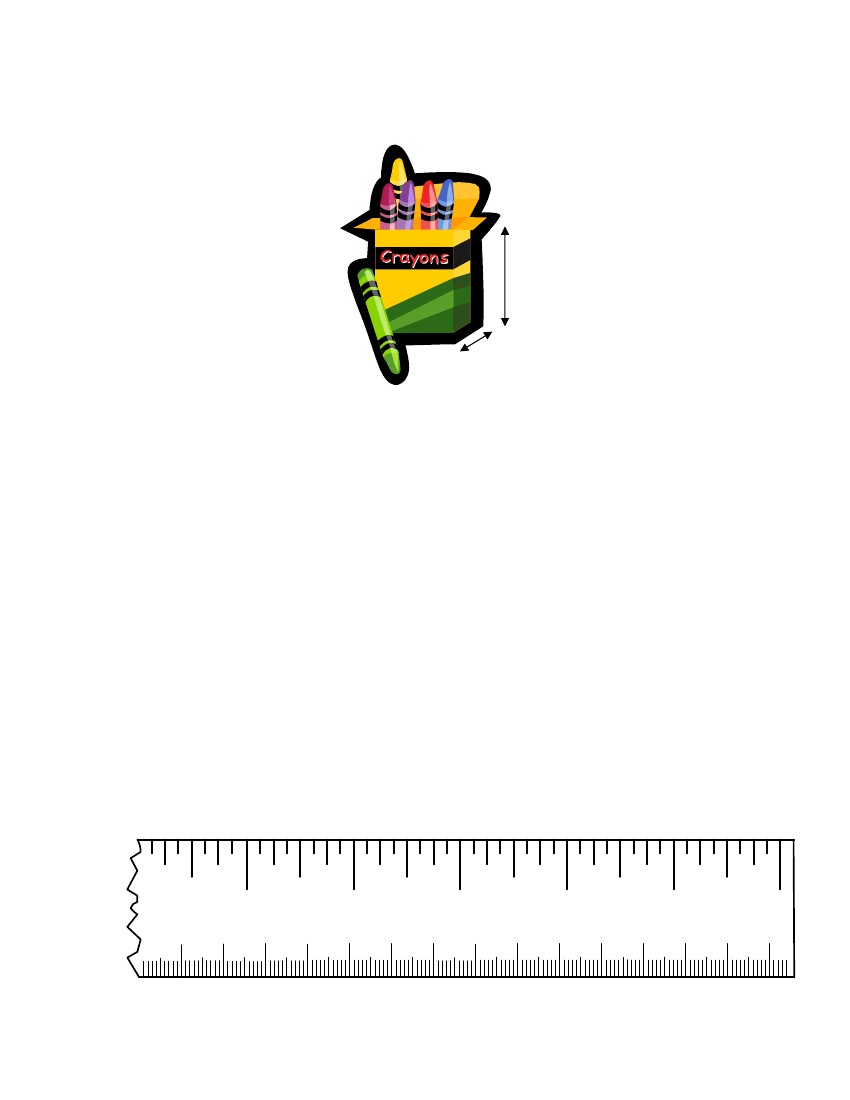        MathematicsUnit: 08 Lesson: 01MEASUREMENT TASK CARD 2HeightBottom(front to back)MATERIALS: Boxes of crayons (16, 24, and 48), ruler at bottom of this           cardTASK: A.Use the ruler at the bottom of this card to measure theheight of the box from the bottom to the top. Record themeasurement on the Measurement Stations RecordingSheet.Use the ruler at the bottom of this card to measure thewidth of the box from the front to the back. Record themeasurement on the Measurement Stations RecordingSheet.B.36789104111251314156161771819208©2010, TESCCC12/29/10page 73 of 89          3rd Grade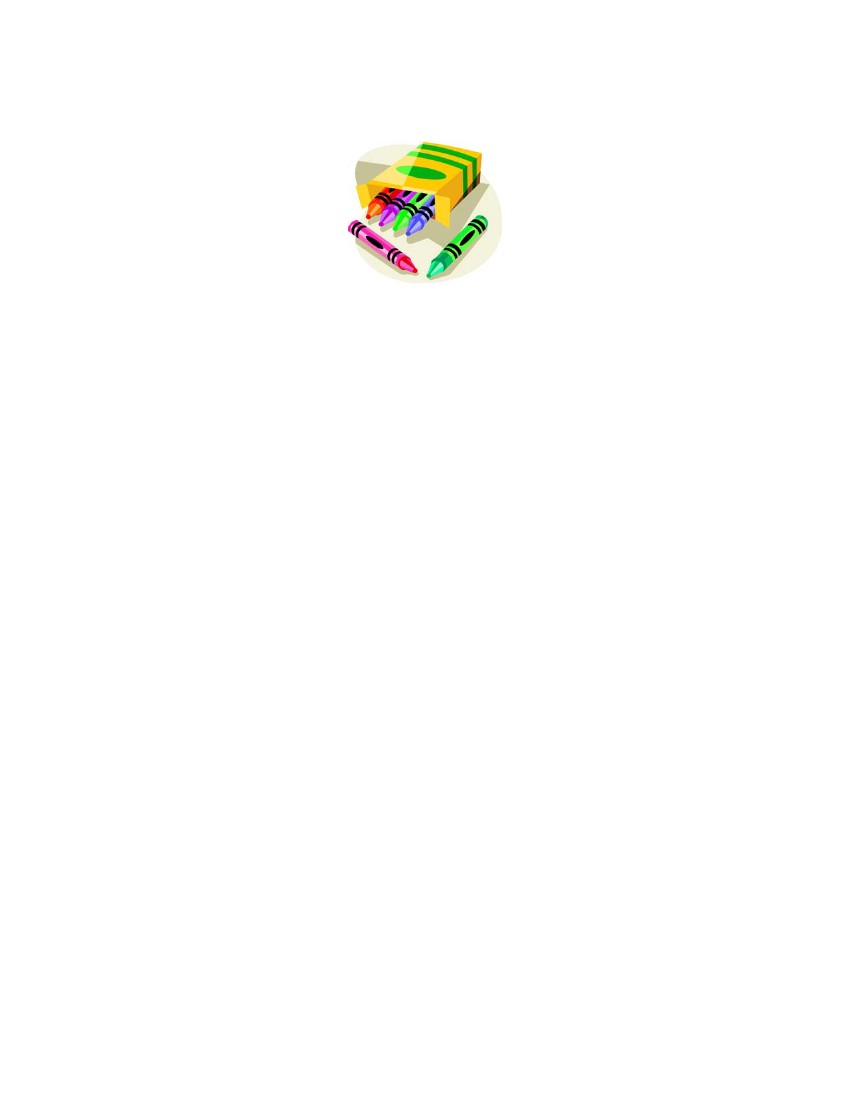        MathematicsUnit: 08 Lesson: 01MEASUREMENT TASK CARD 3MATERIALS: Box of 48 crayons, blank sheets of paper, Handout:           Crayon Box Perimeter Mat, Grade 3 TAKS Mathematics           ChartTASK: A. Lay the box of crayons on a blank sheet of paper and         trace around the box. (If you have completed Station 4,         you will have this drawing.)B. Estimate the length and width of the drawing. Use   The Grade 3 TAKS Mathematics Chart to measure the   length and width in inches. Record the measurement on   the Measurement Stations Recording Sheet. Complete the   Crayon Box Perimeter Mat handout to find the perimeter of   the drawing.©2010, TESCCC12/29/10page 74 of 89          3rd Grade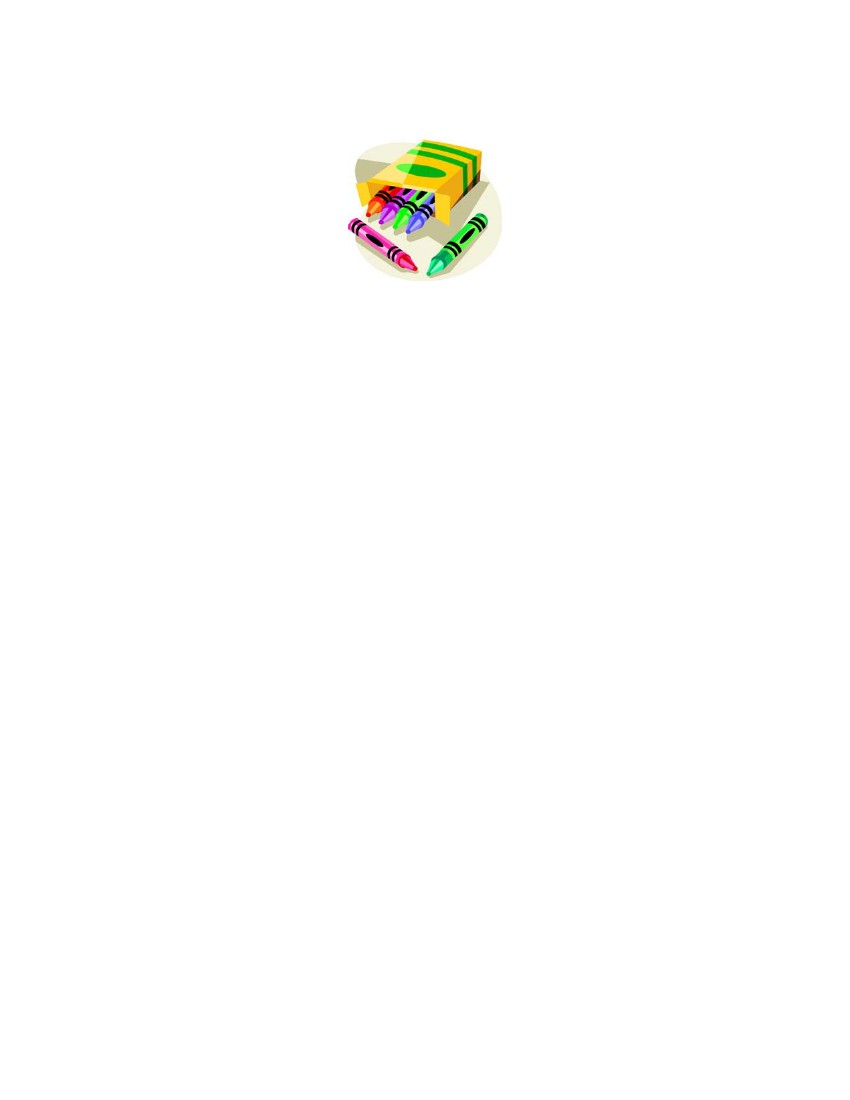        MathematicsUnit: 08 Lesson: 01MEASUREMENT TASK CARD 4MATERIALS: box of crayons, blank sheets of paper, color tiles,           Handout: Crayon Box Area MatTASK: A.Lay the box of crayons on a blank sheet of paper andtrace around the box. (If you have completed Station 3,you will have this drawing.)Use the color tiles to cover your drawing. Record thearea on the Measurement Stations Recording Sheet.Complete the Crayon Box Area Mat handout to find thearea of the front of the box.B.©2010, TESCCC12/29/10page 75 of 89          3rd Grade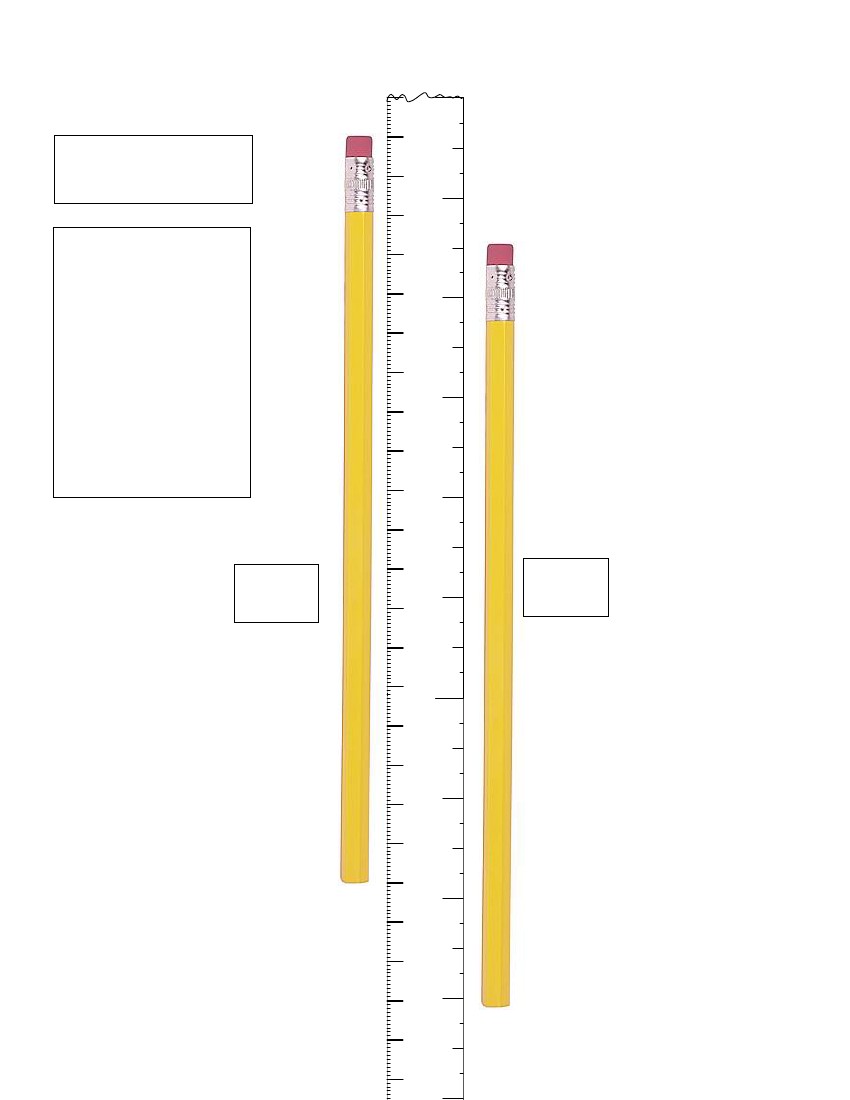        MathematicsUnit: 08 Lesson: 016MEASUREMENTTASK CARD 5738TASK: Comparethe pencil to theruler and write themeasurement onthe ElaborateRecording Sheet.Measure to thenearest centimeterfor pencil #1 andnearest half inchfor pencil #2.91011121314151617456Pencil#1Pencil#27181920212223242526272829891011©2010, TESCCC3012/29/10page 76 of 8912          3rd Grade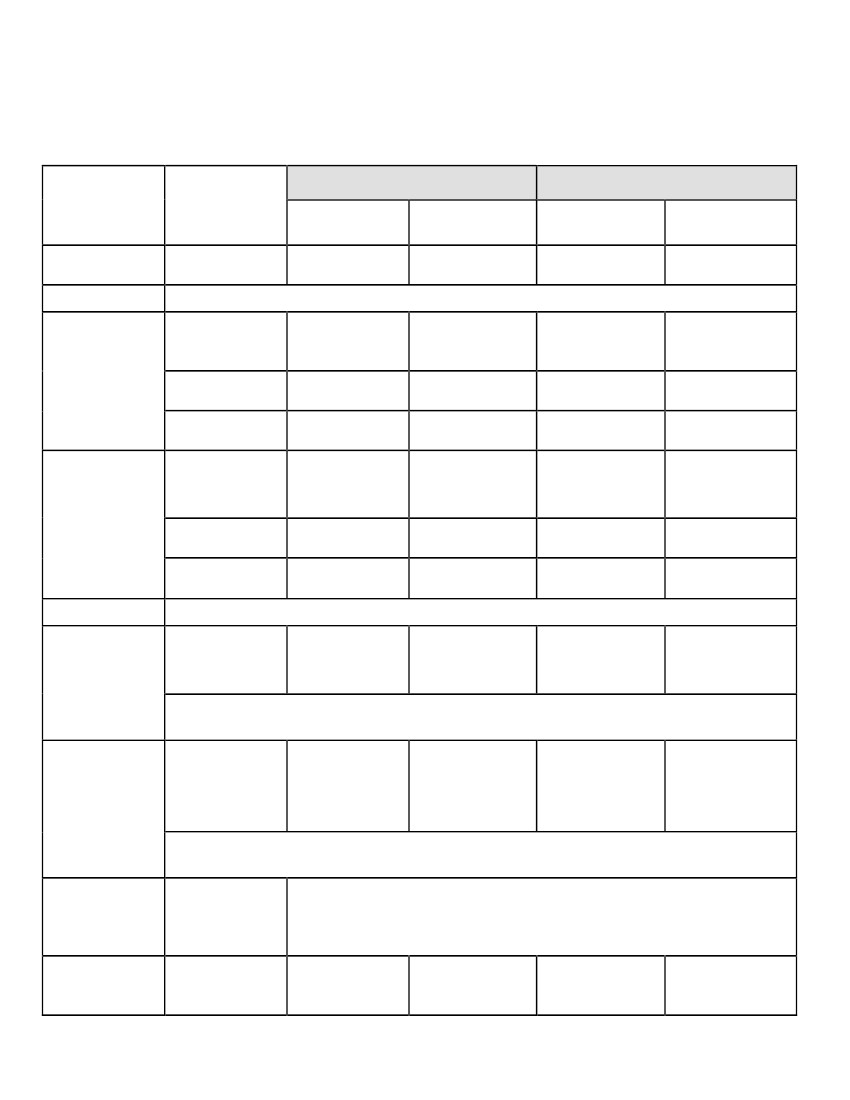        MathematicsUnit: 08 Lesson: 01Measurement Stations Recording Sheet KEYMetric measurements are to the nearest whole centimeter. Customary measurements are tothe nearest 1/2 inch.CustomaryItemStation 1Station 2CrayonsHeightBox of 16Box of 24Box of 48EstimateMeasurementEstimateMetricMeasurementMarkerAnswersmay varyAnswersmay varyAnswersmay varyAnswersmay varyAnswersmay varyAnswersmay varyAnswersmay varyAnswers mayvaryAnswers mayvaryAnswers mayvaryAnswers mayvaryAnswers mayvaryAnswers mayvaryAnswers mayvaryAnswers mayvaryAnswers mayvaryCrayon box sizes may vary4 inches4 inches1/2 inch1 inch1 inch2 inches     10centimeters     10centimeters     13centimeters1 centimeter2 centimeters   6-7centimetersCrayonsBox of 16Box of 24WidthStation 3Box of 48CrayonLength  Box of 48If 3 of these boxes were laid end-to-end, what would be the totallength? 39 centimetersCrayonAnswersmay vary3 inchesAnswers may   varyAnswersmay vary5 inchesAnswers may   vary     13centimeters8 centimetersWidthBox of 48If 3 of these boxes were laid side-by-side, what would be the totallength? 24 centimetersStation 4Station 5©2010, TESCCC Area:CrayonBox (48)Pencil15 square units (or 15 color tiles)19centimeterspage 77 of 897 1/2 inches12/29/10          3rd Grade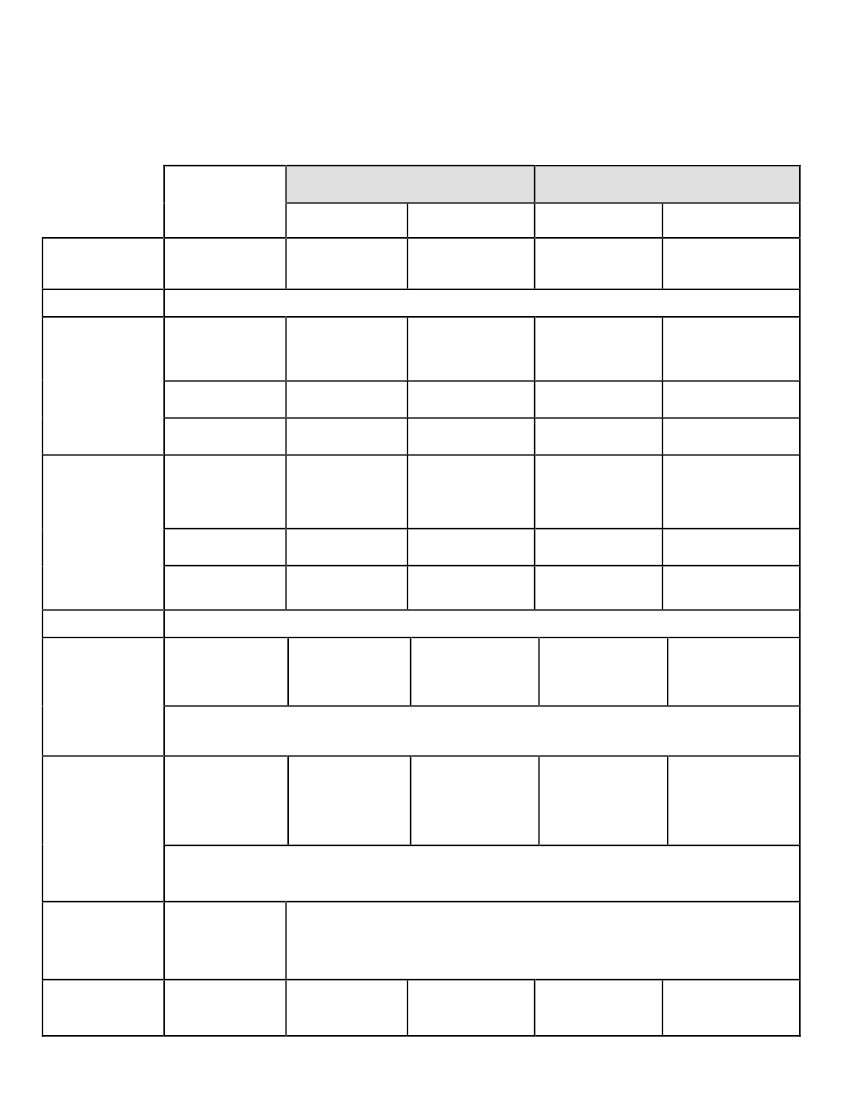        MathematicsUnit: 08 Lesson: 01Measurement Stations Recording SheetMetric measurements are to the nearest whole centimeter. Customary measurements are tothe nearest 1/2 inch.ItemStation 1Station 2CrayonsHeightBox of 16Box of 24Box of 48CustomaryEstimateMeasurementEstimateMetricMeasurementMarkerCrayonsBox of 16Box of 24WidthStation 3Box of 48CrayonLength  Box of 48If 3 of these boxes were laid end-to-end, what would be the total length?CrayonWidthBox of 48If 3 of these boxes were laid side-by-side, what would be the totallength?Station 4Station 5©2010, TESCCC Area:CrayonBox (48)Pencil12/29/10page 78 of 89          3rd Grade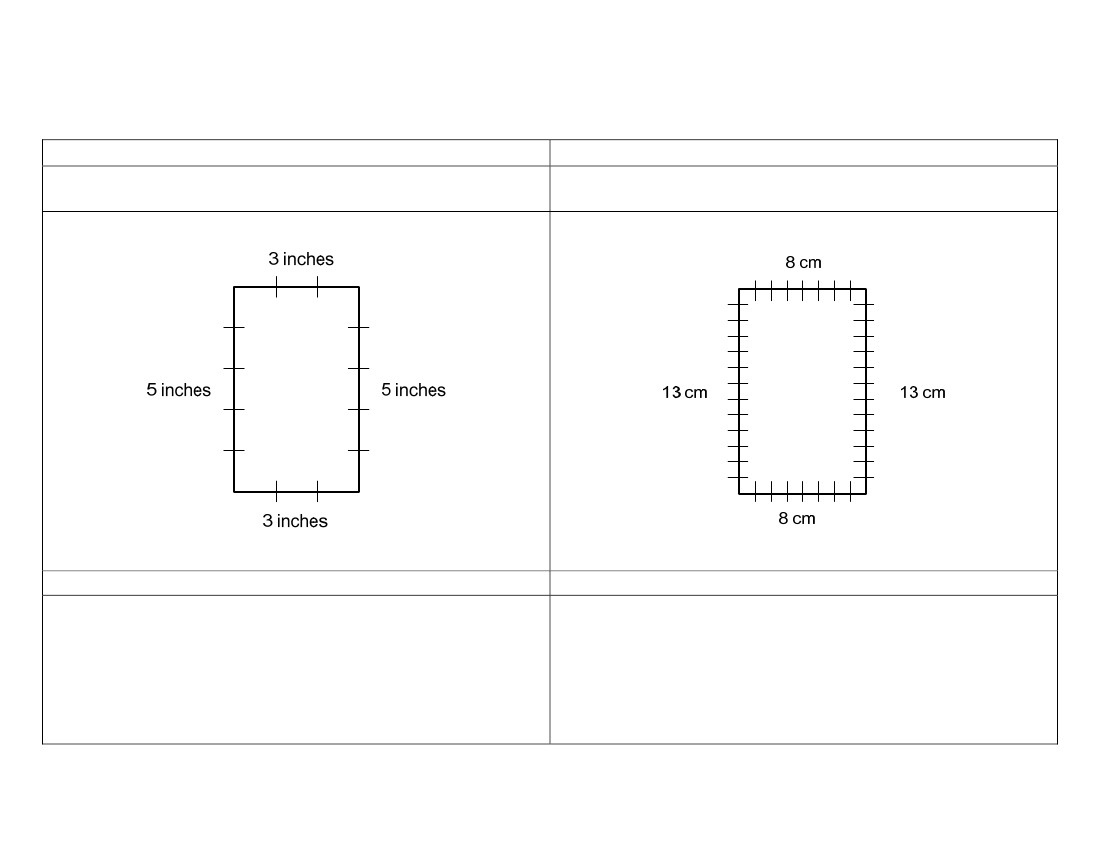        MathematicsUnit: 08 Lesson: 01Crayon Box Perimeter Mat SAMPLE KEYCustomaryDrawing: Draw a picture of your crayon box belowshowing the measurements of each side.MetricDrawing: Draw a picture of your crayon box belowshowing the measurements of each side.Calculation: Determine the perimeter.Calculation: Determine the perimeter.3 + 5 + 3 + 5 = 16 inches8 + 13 + 8 + 13 = 42 centimeters©2010, TESCCC12/29/10page 79 of 89          3rd Grade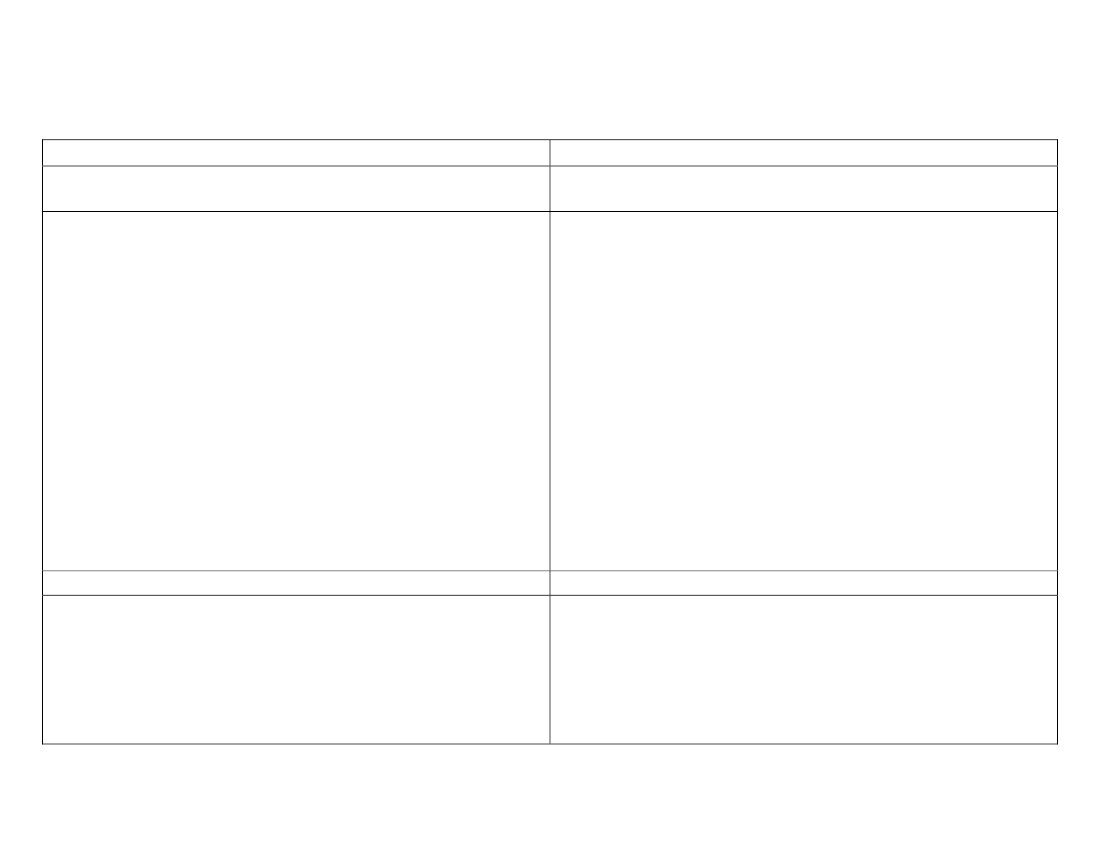        MathematicsUnit: 08 Lesson: 01Crayon Box Perimeter MatCustomaryDrawing: Draw a picture of your crayon box belowshowing the measurements of each side.MetricDrawing: Draw a picture of your crayon box belowshowing the measurements of each side.Calculation: Determine the perimeter.Calculation: Determine the perimeter.©2010, TESCCC12/29/10page 80 of 89          3rd Grade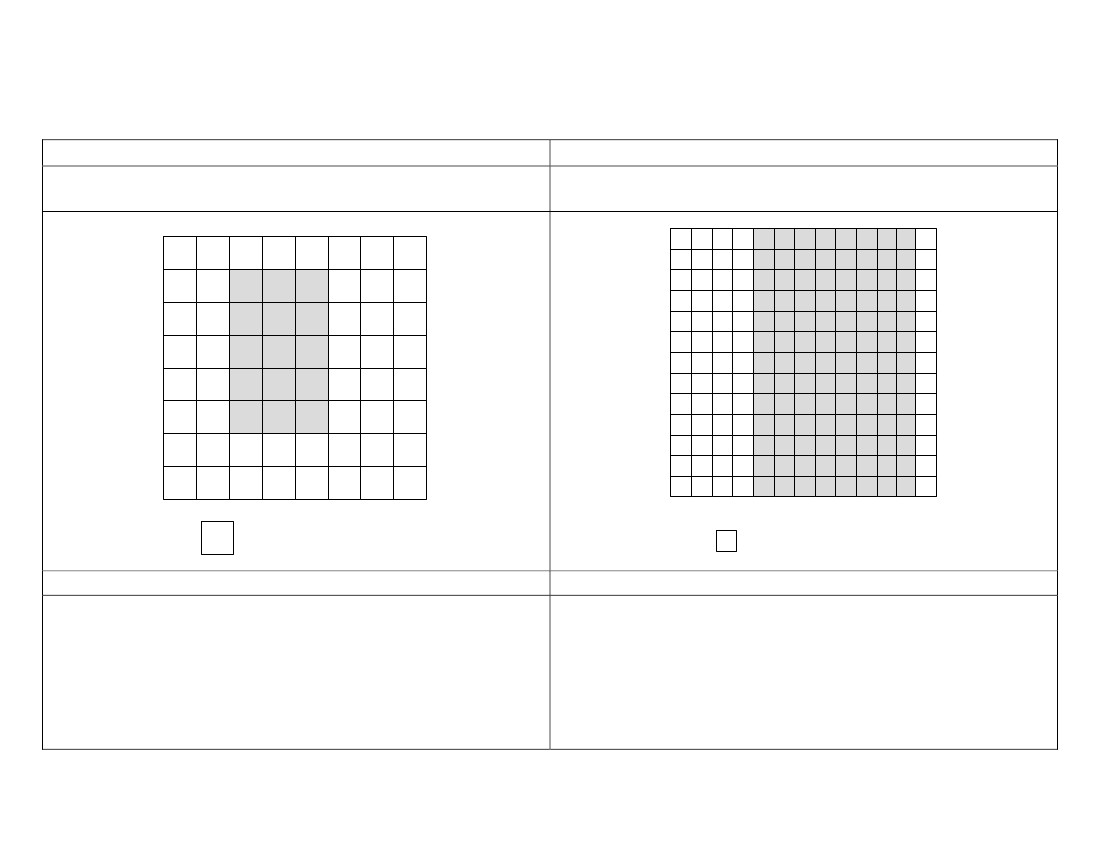        MathematicsUnit: 08 Lesson: 01Crayon Box Area Mat SAMPLE KEYCustomaryDrawing: Use the grid below to sketch the cover of yourbox.MetricDrawing: Use the grid below to sketch the cover of yourbox.= 1 square inch= 1 square centimeterCalculationCalculationCalculations may vary.Sample Answers:          5 groups of 3 = 15 or         3 + 3 +3 + 3 + 3 = 15 or                5 x 3 = 15 Calculations may vary. Sample Answers:          13 groups of 8 = 104 or8+8+8+8+8+8+8+8+8+8+8+8+8=                  104 or               13 x 8 = 104©2010, TESCCC12/29/10page 81 of 89          3rd Grade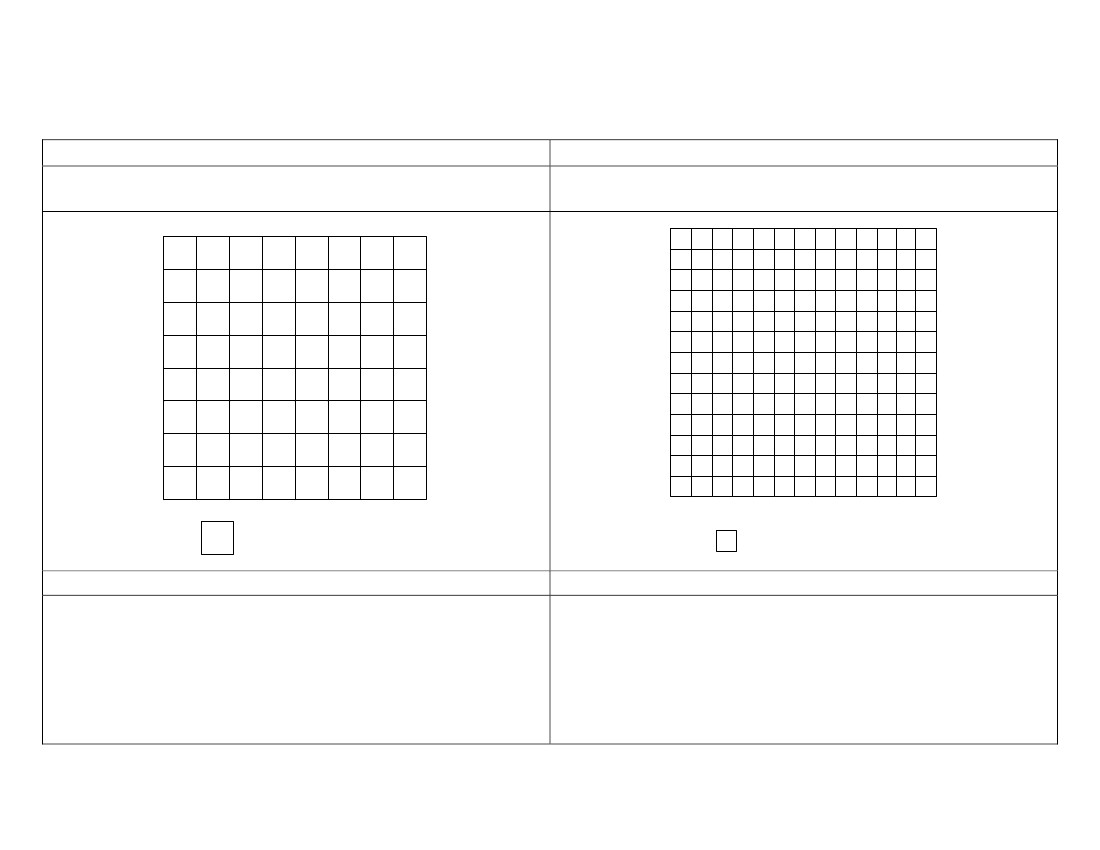        MathematicsUnit: 08 Lesson: 01Crayon Box Area MatCustomaryDrawing: Use the grid below to sketch the cover of yourbox.MetricDrawing: Use the grid below to sketch the cover of yourbox.= 1 square inch= 1 square centimeterCalculationCalculation©2010, TESCCC12/29/10page 82 of 89          3rd Grade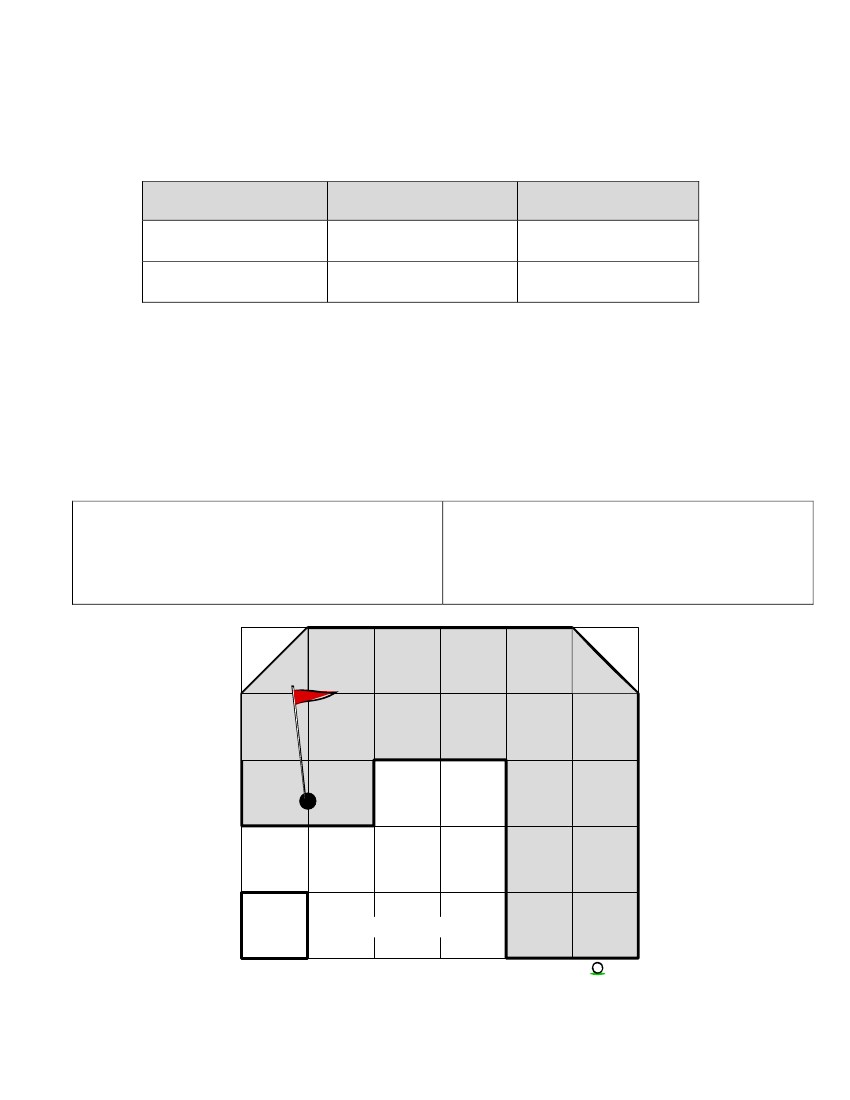        MathematicsUnit: 08 Lesson: 01Measurement Evaluation (pp. 1 of 3) KEY1. Estimate and measure the length of the top of your desk.EstimateCustomary UnitsMetric UnitsAnswers may varyAnswers may varyMeasurementAnswers may varyAnswers may vary2. Estimate and measure the height of your chair using centimeters and label your answer.Estimate: ______________________ Answers may varyActual: ________________________ Answers may varyFind and record the perimeter and area (in inches) of one hole of a putt-putt golf course shadedbelow. Explain how you found each measure.Perimeter:22 inches; Answers may vary but shouldinclude counting sides to find the perimeterArea:19 square inches; Answers may vary butshould include counting whole units andhalf units to find the area= 1 square inchPutt-putt Start©2010, TESCCC12/29/10page 83 of 89          3rd Grade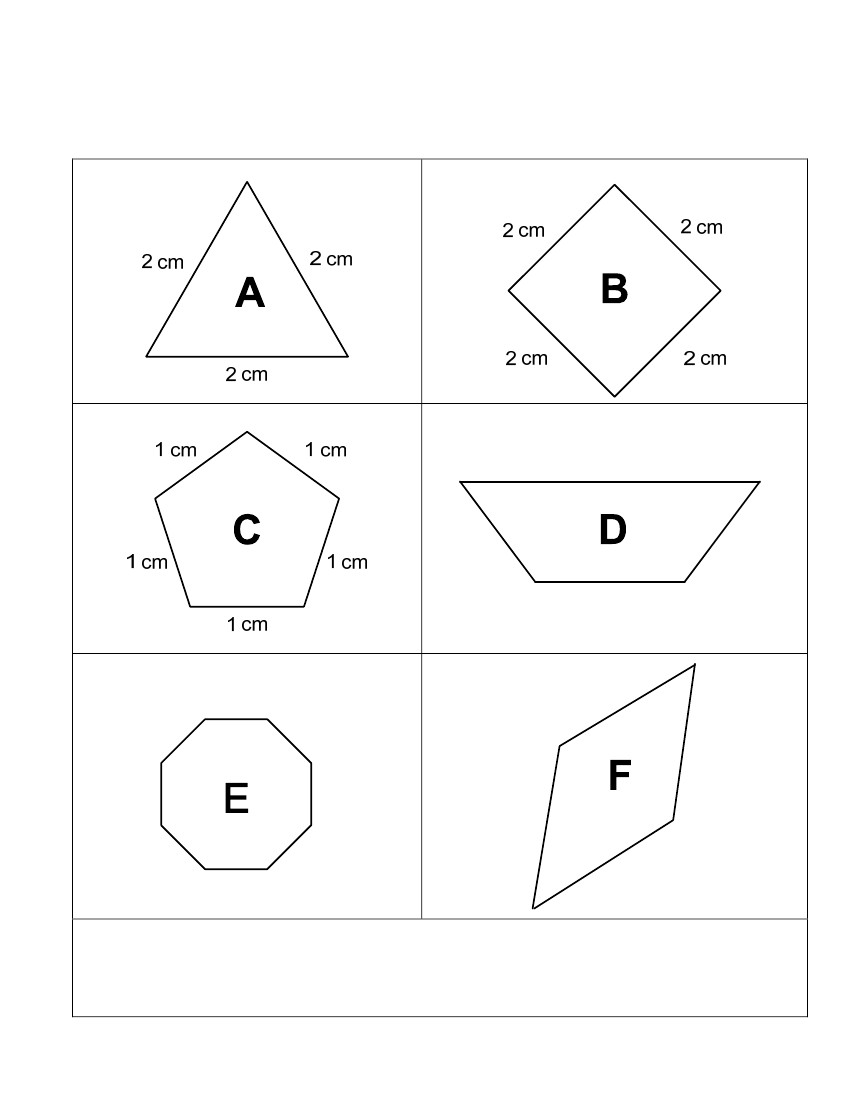        MathematicsUnit: 08 Lesson: 01Measurement Evaluation (pp. 2 of 3) KEYLook at the figures below. The dimensions are given in centimeters.4 cm1 cm2 cm1 cm1 cm1 cm1 cm1 cm1 cmWhich figures have the same perimeter? How do you know?3 cm1 cm3 cm1 cm3 cm1 cm3 cmFigures B, D, and E; Because each perimeter totals 8 centimeters©2010, TESCCC12/29/10page 84 of 89          3rd Grade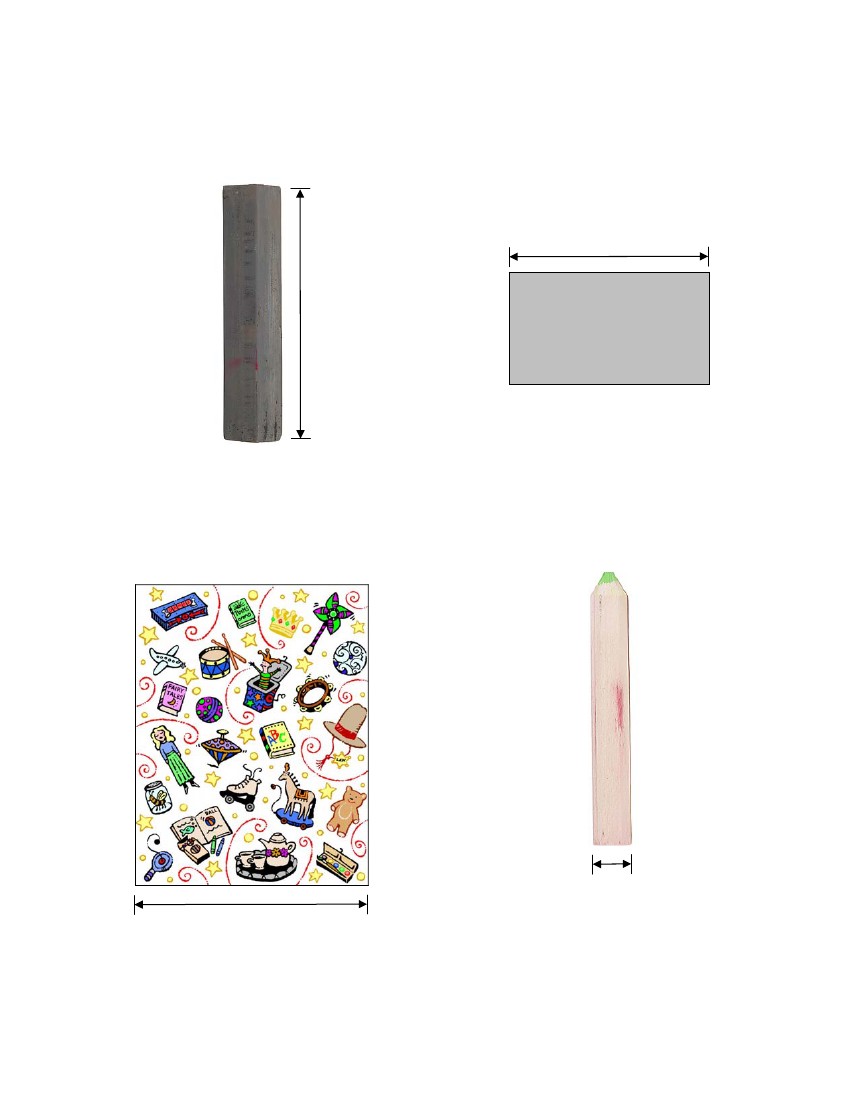        MathematicsUnit: 08 Lesson: 01Measurement Evaluation (pp. 3 of 3) KEYUse Grade 3 Mathematics Chart to measure the pictures below (along the line segments given)to the nearest half inch or nearest centimeter.1. Customary: 2 1/2 inches2. Metric: 5 centimetersIf 3 of these rectangles were laidend-to-end, what would be the totallength? 15 centimeters3. Customary: 2 inches4. Metric: 1 centimeterIf 7 of these pencils were laid side-by-side, what would be the totallength? 7 centimeters08/01/10page 85 of 89©2010, TESCCC          3rd Grade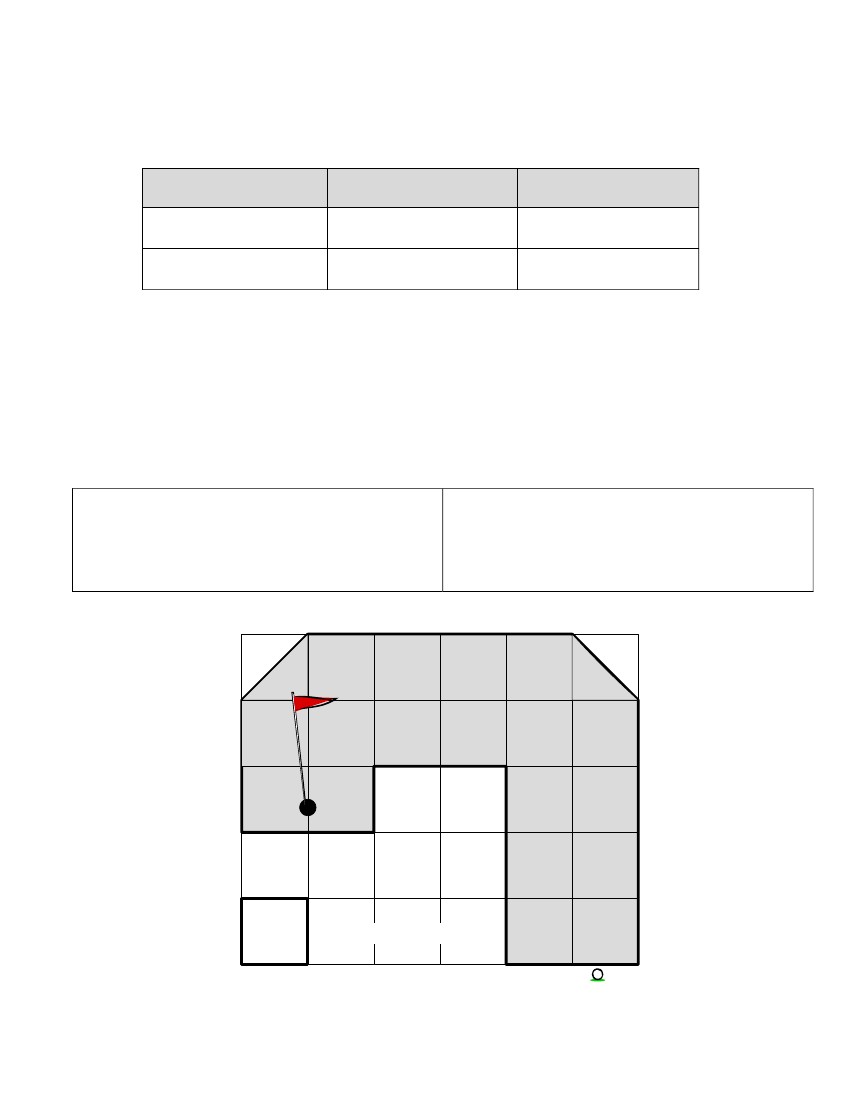        MathematicsUnit: 08 Lesson: 01Measurement Evaluation (pp. 1 of 3)Include more forms of assessment ( possibly visual or kinesthetic)1. Estimate and measure the length of the top of your desk.EstimateCustomary UnitsMetric Units2. Estimate and measure the height of your chair using centimeters and label your answer.Estimate: ______________________Actual: ________________________Find and record the perimeter and area (in inches) of one hole of a putt-putt golf course shadedbelow. Explain how you found each measure.Perimeter:Area:Measurement= 1 square inchPutt-putt Start©2010, TESCCC08/01/10page 86 of 89          3rd Grade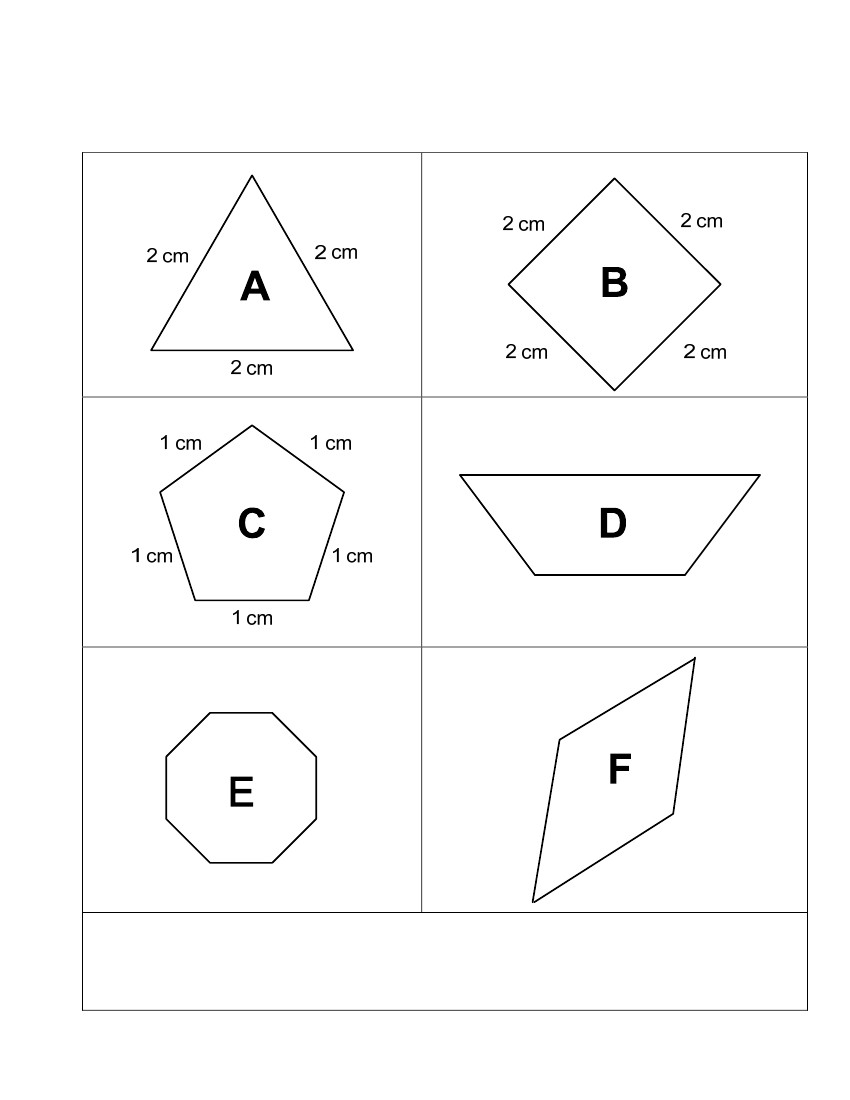        MathematicsUnit: 08 Lesson: 01Measurement Evaluation (pp. 2 of 3)Look at the figures below. The dimensions are given in centimeters.4 cm1 cm2 cm1 cm1 cm1 cm1 cm1 cm1 cmWhich figures have the same perimeter? How do you know?3 cm1 cm3 cm1 cm3 cm1 cm3 cm©2010, TESCCC08/01/10page 87 of 89          3rd Grade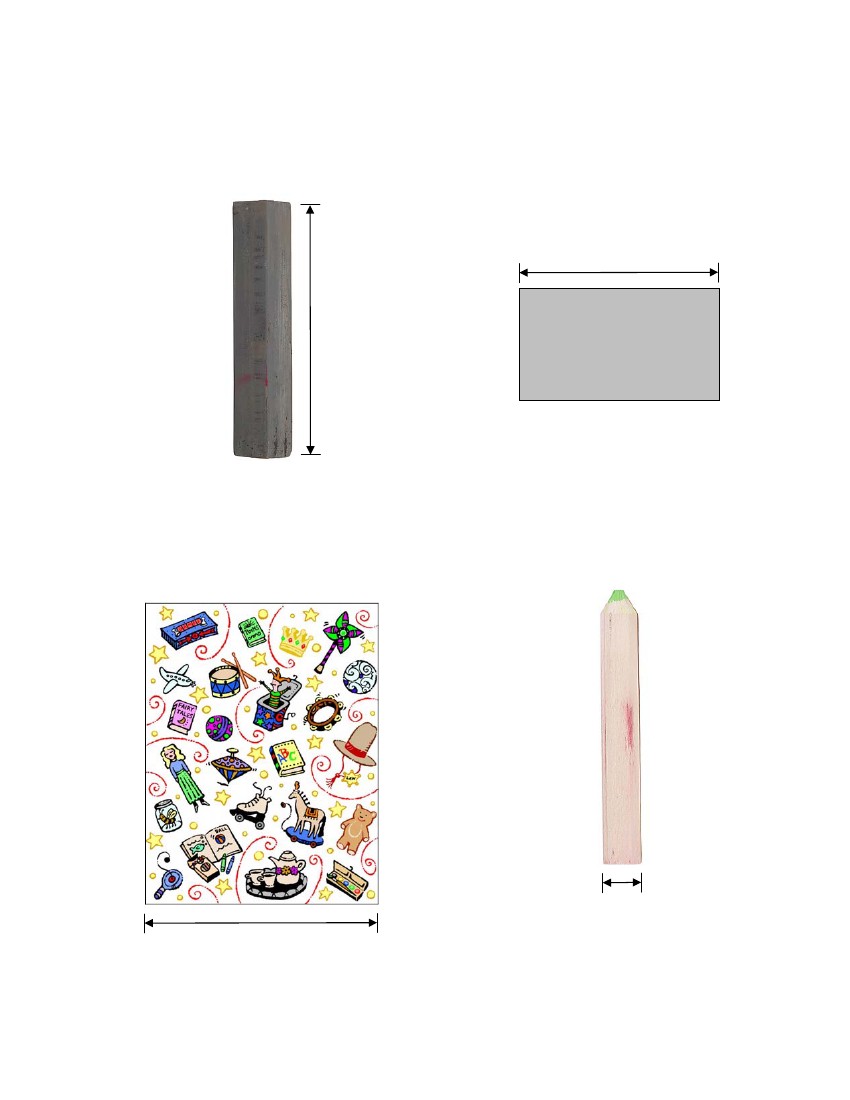        MathematicsUnit: 08 Lesson: 01Measurement Evaluation (pp. 3 of 3)Use Grade 3 Mathematics Chart to measure the pictures below (along the line segments given)to the nearest half inch or nearest centimeter.2. Metric: _____________1. Customary: _____________If 3 of these rectangles were laidend-to-end, what would be the totallength? _____________3. Customary: _____________4. Metric: _____________If 7 of these pencils were laid side-by-side, what would be the totallength? _____________08/01/10page 88 of 89©2010, TESCCC          3rd Grade       MathematicsUnit: 08 Lesson: 01BibliographyVan de Walle, J. (2006). Teaching student-centered mathematics, Grades 3-5, Boston: Pearson Education, Inc. 258-259.Publication Manual of the American Psychological Association (5th ed.). (2001). Washington D.C.: American PsychologicalAssociation.©2010, TESCCC08/01/10page 89 of 89